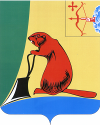 Печатное средство массовой информации органов местного самоуправления Тужинского муниципального районаБюллетень муниципальных нормативных правовых актов№ 5 (316)24 февраля 2022 годапгт ТужаСОДЕРЖАНИЕРаздел I. Постановления и распоряжения главы района и администрации Тужинского района АДМИНИСТРАЦИЯ ТУЖИНСКОГО МУНИЦИПАЛЬНОГО РАЙОНАКИРОВСКОЙ ОБЛАСТИПОСТАНОВЛЕНИЕО внесении изменения в постановление администрации Тужинского муниципального района 
от 09.03.2017 № 57В связи с кадровыми изменениями администрация Тужинского муниципального района ПОСТАНОВЛЯЕТ:Внести в постановление администрации Тужинского муниципального района от 09.03.2017 № 57 «О межведомственной комиссии по профилактике правонарушений в Тужинском муниципальном районе» следующее изменение:Утвердить состав межведомственной комиссии по профилактике правонарушений в Тужинском муниципальном районе в новой редакции согласно приложению. Настоящее постановление вступает в силу с момента официального опубликования 
в Бюллетене муниципальных нормативных правовых актов органов местного самоуправления Тужинского муниципального района Кировской области.Глава Тужинскогомуниципального района            Л.В. БледныхПриложениеУТВЕРЖДЕНпостановлением администрации Тужинского муниципального района от 21.02.2022 № 58СОСТАВмежведомственной комиссии по профилактике правонарушенийв Тужинском муниципальном районе ______________АДМИНИСТРАЦИЯ ТУЖИНСКОГО МУНИЦИПАЛЬНОГО РАЙОНАКИРОВСКОЙ ОБЛАСТИПОСТАНОВЛЕНИЕОб утверждении районного комплексного плана мероприятий по повышению эффективности деятельности по профилактике детской безнадзорности в Тужинском муниципальном районе 
на 2022 годНа основании постановления комиссии по делам несовершеннолетних и защите их прав при администрации Тужинского муниципального района Кировской области № 28 от 27 января 2022 года администрация Тужинского муниципального района ПОСТАНОВЛЯЕТ:Утвердить районный комплексный план мероприятий по повышению эффективности деятельности по профилактике детской безнадзорности в Тужинском муниципальном районе на 2022 год согласно приложению.Настоящее постановление вступает в силу с момента опубликования в Бюллетене муниципальных нормативных правовых актов органов местного самоуправления Тужинского муниципального района Кировской области.Контроль за выполнением настоящего постановления возложить на заместителя главы администрации Тужинского муниципального района по социальным вопросам – начальника управления образования Попову Н.А.Глава Тужинскогомуниципального района            Л.В. БледныхПриложениеУТВЕРЖДЕНпостановлением администрации Тужинского муниципального района от 21.02.2022 № 59Районный комплексный план мероприятий по повышению эффективности деятельности по профилактике детской безнадзорности в Тужинском муниципальном районе на 2022 год______________ТУЖИНСКАЯ РАЙОННАЯ ДУМАКИРОВСКОЙ ОБЛАСТИРЕШЕНИЕпгт ТужаО внесении изменений в решение Тужинской районной Думы от 13.12.2021 № 4/22В соответствии со статьей 20 Положения о бюджетном процессе в муниципальном образовании Тужинский муниципальный район, утвержденного решением Тужинской районной Думы от 26.02.2021 
№ 54/400 Тужинская районная Дума РЕШИЛА: 1. Внести в решение Тужинской районной Думы от 13.12.2021 № 4/22 «О бюджете Тужинского муниципального района на 2022 год и на плановый период 2023 и 2024 годов» (далее – Решение) следующие изменения:1.1 Приложение № 1 «Основные характеристики бюджета муниципального района на 2022 год 
и на плановый период 2023 и 2024 годов» изложить в новой редакции согласно приложению № 1 
к Решению.1.2.  Приложение № 2 «Перечень и коды главных распорядителей средств бюджета муниципального района» изложить в новой редакции согласно приложению № 2 к Решению.1.3. Приложение № 5 «Перечень и объемы субвенций, предоставляемых из бюджета муниципального района» изложить в новой редакции согласно приложению № 3 к Решению.1.4. Приложение № 6 «Перечень и объемы субсидий, предоставляемых из бюджета муниципального района в целях финансирования расходных обязательств, возникающих при выполнении полномочий органов местного самоуправления по решению вопросов местного значения» изложить 
в новой редакции согласно приложению № 4 к Решению;2. В пределах общего объема доходов бюджета муниципального района, установленного пунктом 1.1 настоящего Решения, объемы поступления доходов бюджета муниципального района по налоговым и неналоговым доходам по статьям, по безвозмездным поступлениям по подстатьям классификации доходов бюджетов:на 2022 год приложение № 7 изложить в новой редакции согласно приложению № 5 к Решению;на 2023 год и на 2024 год  приложение № 17 изложить в новой редакции согласно приложению 
№ 6 к Решению;3. В пределах общего объема расходов бюджета муниципального района, установленного пунктом 1.1 настоящего Решения:3.1. Распределение  бюджетных ассигнований по разделам и подразделам классификации расходов бюджетов:на 2022 год приложение № 8 изложить в новой редакции согласно приложению № 7 к Решению;на 2023 год и на 2024 год приложение № 18 изложить в новой редакции согласно приложению 
№ 8 к Решению;3.2. Распределение бюджетных ассигнований по целевым статьям (муниципальным программам Тужинского района и непрограммным направлениям деятельности), группам видов расходов классификации расходов бюджетов:на 2022 год приложение № 9 изложить в новой редакции согласно приложению № 9 к Решению;на 2023 год и на 2024 год приложение № 19 изложить в новой редакции согласно приложению 
№ 10 к Решению;3.3. Ведомственную структуру расходов бюджета муниципального района:на 2022 год приложение № 10 изложить в новой редакции согласно приложению № 11 к Решению;на 2023 год и на 2024 год приложение № 20 изложить в новой редакции согласно приложению 
№ 12 к Решению;3.4. Источники финансирования дефицита бюджета муниципального района:на 2022 год приложение № 11 изложить в новой редакции согласно приложению № 13 к Решению;3.5. В подразделе 4.6. раздела 4 Решения слова «на 2022 год в сумме 22 178,2 тыс. рублей; на 2023 год в сумме 35 574,6 тыс. рублей» заменить словами «на 2022 год в сумме 22 722,3 тыс. рублей; на 2023 год в сумме 21 475,6 тыс. рублей».3.6. Резервные средства на выполнение условий софинансирования, установленных для получения целевых межбюджетных трансфертов из областного бюджета, в подразделе 4.9. раздела 4. изложить 
в новой редакции:3.6.1. В подпункте 4.9.1. Решения слова «на 2022 год – 81,98 тыс. рублей; на 2023 год – 120,34 тыс. рублей; на 2024 год – 32,07 тыс. рублей» заменить словами «на 2022 год – 41,5 тыс. рублей; на 2023 год – 43,7 тыс. рублей; на 2024 год – 26,4 тыс. рублей».3.6.2. Дополнить подраздел 4.9. раздела 4 Решения пунктом 4.9.4: «4.9.4. По подразделу «Культура» раздела «Культура, кинематография» на частичный капитальный ремонт здания муниципального бюджетного учреждения культуры «Тужинский районный краеведческий музей» в сумме: на 2022 год - 200,0 тыс. рублей; на укрепление материально-технической базы домов культуры в сумме: на 2022 год - 210,2 тыс. рублей.».4. Приложение № 13 «Программа муниципальных внутренних заимствований Тужинского района Кировской области на 2022 год» изложить в новой редакции согласно приложению № 14 к Решению;5. В подразделе 14.2. раздела 14 Решения слова «на 2022 год в сумме 4 600,0 тыс. рублей» заменить словами «на 2022 год в сумме 4 980,0 тыс. рублей».  6. Приложение № 15 «Распределение дотаций на выравнивание бюджетной обеспеченности бюджетам поселений за счет средств бюджета муниципального района на 2022 год» изложить в новой редакции согласно приложению № 15 к Решению;7. Подразделы 14.3. и 14.4. раздела 14 – исключить.8. Настоящее Решение вступает в силу с момента его опубликования в Бюллетене муниципальных нормативных актов органов местного самоуправления Тужинского муниципального района Кировской области.Председатель Тужинскойрайонной Думы                            Э.Н. БагаевГлава Тужинскогомуниципального района             Л.В. БледныхПриложение № 1УТВЕРЖДЕНЫрешением Тужинской районной Думы  Кировской области
от 13.12.2021 № 4/22____________Приложение № 2к решению Тужинской районной Думы  Кировской области от 21.02.2022 № 7/44Приложение № 2к решению Тужинской районной Думы  Кировской области от 13.12.2021 № 4/22____________Приложение № 3к решению Тужинской районной Думы  Кировской области от 21.02.2022 № 7/44Приложение № 5к решению Тужинской районной Думы  Кировской области от 13.12.2021 № 4/22____________Приложение № 4к решению Тужинской районной Думы  Кировской области от 21.02.2022 № 7/44Приложение № 6к решению Тужинской районной Думы  Кировской области от 13.12.2021 № 4/22____________Приложение № 5к решению Тужинской районной Думы  Кировской области от 21.02.2022 № 7/44Приложение № 7к решению Тужинской районной Думы  Кировской области от 13.12.2021 № 4/22____________Приложение № 6к решению Тужинской районной Думы  Кировской области от 21.02.2022 № 7/44Приложение № 17к решению Тужинской районной Думы  Кировской области от 13.12.2021 № 4/22____________Приложение № 7к решению Тужинской районной Думы  Кировской области от 21.02.2022 № 7/44Приложение № 8к решению Тужинской районной Думы  Кировской области от 13.12.2021 № 4/22____________Приложение № 8к решению Тужинской районной Думы  Кировской области от 21.02.2022 № 7/44Приложение № 18к решению Тужинской районной Думы  Кировской области от 13.12.2021 № 4/22____________Приложение № 9к решению Тужинской районной Думы  Кировской области от 21.02.2022 № 7/44Приложение № 9к решению Тужинской районной Думы  Кировской области от 13.12.2021 № 4/22____________Приложение № 10к решению Тужинской районной Думы  Кировской области от 21.02.2022 № 7/44Приложение № 19к решению Тужинской районной Думы  Кировской области от 13.12.2021 № 4/22____________Приложение № 11к решению Тужинской районной Думы  Кировской области от 21.02.2022 № 7/44Приложение № 10к решению Тужинской районной Думы  Кировской области от 13.12.2021 № 4/22____________Приложение № 12к решению Тужинской районной Думы  Кировской области от 21.02.2022 № 7/44Приложение № 20к решению Тужинской районной Думы  Кировской области от 13.12.2021 № 4/22____________Приложение № 13к решению Тужинской районной Думы  Кировской области от 21.02.2022 № 7/44Приложение № 11к решению Тужинской районной Думы  Кировской области от 13.12.2021 № 4/22____________Приложение № 14к решению Тужинской районной Думы  Кировской области от 21.02.2022 № 7/44Приложение № 13к решению Тужинской районной Думы  Кировской области от 13.12.2021 № 4/22____________Приложение № 15к решению Тужинской районной Думы  Кировской области от 21.02.2022 № 7/44Приложение № 15к решению Тужинской районной Думы  Кировской области от 13.12.2021 № 4/22____________ТУЖИНСКАЯ РАЙОННАЯ ДУМАКИРОВСКОЙ ОБЛАСТИРЕШЕНИЕпгт ТужаО деятельности Контрольно-счетной комиссии Тужинского района в 2021 годуВ соответствии с пунктом 2 статьи 19 Федерального закона от 07.02.2011 № 6-ФЗ «Об общих принципах организации и деятельности контрольно-счетных органов субъектов Российской Федерации 
и муниципальных образований», пункта 2 статьи 20 Положения о контрольно-счетной комиссии муниципального образования Тужинский муниципальный район, утвержденного решением Тужинской районной Думы от 13.12.2021 № 4/25, заслушав Отчет о деятельности Контрольно-счетной комиссии Тужинского района за 2021 год, Тужинская районная Дума РЕШИЛА:Отчет о деятельности Контрольно-счетной комиссии Тужинского района  за 2021 год принять к сведению.Отчет о деятельности Контрольно-счетной комиссии Тужинского района за 2021 разместить на официальном сайте Тужинского района и опубликовать в Бюллетене муниципальных нормативных правовых актов органов местного самоуправления Тужинского муниципального района Кировской области.Председатель Тужинскойрайонной Думы                            Э.Н. БагаевГлава Тужинскогомуниципального района             Л.В. БледныхПриложение к решению Тужинской районной Думы  
от 21.02.2022 № 7/45ОТЧЕТо деятельности Контрольно-счетной комиссии Тужинского района в 2021 годуНастоящий отчет о деятельности Контрольно-счетной комиссии подготовлен в соответствии 
с Положением о Контрольно-счетной комиссии муниципального образования Тужинский муниципальный район Кировской области, утвержденным решением Тужинской районной Думы Кировской области от 13.12.2021 № 4/25.Основные итоги деятельности Контрольно-счетной комиссииДеятельность Контрольно-счетной комиссии в отчетном периоде осуществлялась в соответствии 
с планом работы Контрольно-счетной комиссии на 2021 год, утвержденным распоряжением Контрольно-счетной комиссии Тужинского района от 21.12.2020 № 3 (с изменениями, внесенными в течение года).В течение отчетного года проведено 52 мероприятия, из них 5 контрольных и 7 экспертно-аналитических, подготовлено 40 заключений на проекты муниципальных правовых актов.Совместно с Контрольно-счетной палатой в отчетном периоде проведено 1 мероприятие.Контрольными и экспертно-аналитическими мероприятиями было охвачено 13 объектов – это органы местного самоуправления и муниципальные учреждения.В ходе контрольных и экспертно-аналитических мероприятий объем проверенных средств составил 102 386,60 тыс. рублей.При осуществлении внешнего муниципального финансового контроля выявлено 16 нарушений, 
в том числе:2 нарушения при формировании и исполнении бюджетов;14 нарушений при осуществлении закупок.В ходе проверок неэффективного и нецелевого использования бюджетных средств 
не установлено.В адрес проверяемых организаций в отчетном период направлено 1 представление для принятия мер по устранению выявленных нарушений.Экспертно-аналитическая деятельностьВ соответствии с требованиями Бюджетного кодекса Российской Федерации в рамках последующего контроля за исполнением бюджета муниципального района и в целях реализации соглашений по передаче Контрольно-счетной комиссии полномочий по проведению внешнего муниципального финансового контроля в поселениях проведено 6 экспертно-аналитических мероприятий и подготовлены заключения на годовые отчеты об исполнении бюджета муниципального района 
и бюджетов поселений.Нарушений в ходе проверки годовых отчетов не установлено.Совместно с Контрольно-счетной палатой Кировской области проведен мониторинг реализации регионального проекта «Формирование комфортной городской среды на территории Кировской области 
и полноты устранения нарушений, выявленных предыдущей проверкой» за 2019-2020 годы.В рамках мониторинга проведена проверка законности и эффективности использования бюджетных средств на реализацию мероприятий по формированию современной городской среды.В 2019 году средства, выделенные на данный проект, были  направлены на ремонт асфальтного покрытия центральной площади пгт Тужа, благоустройство дворовой территории дома № 6 по 
ул. Невского, благоустройство центральной площади с ремонтом ограждения, благоустройство места для проведения досуга и отдыха различных групп населения, установка скамеек, качелей, вазонов.В рамках проверки установлены нарушения сроков оплаты по контрактам в 2019 году на общую сумму 1 945,7 тыс. рублей.В 2020 году данный проект в Тужинском районе не реализовывался.В отчетном периоде поступило 40 проектов нормативных правовых актов, которые касались вопросов по внесению изменений в бюджет района и бюджеты поселений.Все проекты решений были рассмотрены, заключения направлены в районную Думу и Думы поселений.По результатам проведенных экспертно-аналитических мероприятий Контрольно-счетной комиссией внесено 5 предложений, все были реализованы. Контрольная деятельностьИз 5 контрольных мероприятий 1 мероприятие проведено совместно с  Прокуратурой Тужинского района.Проверка законности и результативности использования бюджетных средств, направленных 
в 2020 году на ремонт автомобильных дорог местного значения с твердым покрытием в границах Тужинского городского поселения проведена в администрации Тужинского городского поселения.Объем проверенных средств составил 18 323 тыс. рублей. За счет средств, направленных на ремонт автомобильных дорог, было отремонтировано 8 улиц, 
из них: 6 с асфальтированным покрытием - ул. Колхозная, Невского, Советская, Кирова, Первомайская, Береговая и 2 со щебеночным покрытием - ул. Горького и Молодежная.Все работы по ремонту дорог Подрядчиком выполнены в полном объеме без нарушений сроков.Оплата работ по 8 муниципальным контрактам за счет средств Субсидии, предоставленной 
из областного бюджета, Заказчиком осуществлена с нарушением сроков на общую сумму 18 018 тыс. рублей. Данные нарушения возникли в связи с несвоевременным поступлением субсидии в местный бюджет из областного бюджета.Требований об уплате пени Подрядчиками за несвоевременную оплату Заказчику 
не предъявлялось.Проверка законности и результативности использования бюджетных ассигнований дорожного фонда Тужинского района за 2020 год проведена в администрации Тужинского муниципального района.Объем проверенных средств составил 15 769 тыс. рублей.Работы Подрядчиками были выполнены в установленные сроки.В ходе проверки выявлены нарушения сроков оплаты по контракту Заказчиком на общую сумму 2 052 тыс. рублей в связи с несвоевременным предоставлением средств Субсидии местному бюджету 
из областного бюджета.Требований об уплате пени Подрядчик за несвоевременную оплату Заказчику не предъявлял.Проверка целевого использования бюджетных средств на организацию и проведение мероприятий по предупреждению и ликвидации болезней животных и их лечение, в части организации и проведения отлова, учета, содержания и использования безнадзорных животных за 2021 год проведена 
в администрации Тужинского муниципального района.Цель данного мероприятия заключалась в проведении отлова, учета и содержания 10 голов животных без владельцев.На проведение данного мероприятия была предоставлена Субвенция местному бюджету 
из областного бюджета в сумме 48 тыс. руб.В 2021 году дважды были объявлены совместные торги с 9 муниципальными образованиями 
в форме электронного аукциона. На участие в аукционах не поступило ни одной заявки, в результате чего аукционы признаны не состоявшимися.Попытка заключения контракта с единственным поставщиком также не дала результата.В результате средства Субвенции, выделенные на проведение данных мероприятий в 2021 году, 
не были освоены.В муниципальном казенном учреждении «Отдел культуры, спорта и молодежной политики администрации Тужинского муниципального района» и подведомственных ему учреждениях 
по требованию Прокуратуры Тужинского района проведена проверка соблюдения трудового законодательства, расходования бюджетных средств на оплату труда в 2020 году.Объем проверенных средств составил 23 074 тыс. рублей.В ходе контрольного мероприятия установлены финансовые нарушения на общую сумму 4,5 тыс. рублей. Нарушения связаны с неправильностью начисления заработной платы.Также выявлено нарушение нормативного правового акта, регулирующего оплату труда работников в части определения стимулирующих надбавок.По результатам проверки в адрес объекта контроля направлено представление.По результатам выполнения представления все нарушения были устранены.Произведены необходимые начисления и удержания заработной платы, а также оформлены необходимые документы, определяющие размер стимулирующих надбавок.Проверка законности и эффективности использования недвижимого имущества казны Тужинского муниципального района в 2019-2021 годы проведена в администрации Тужинского муниципального района.Договора на аренду помещений заключались с арендаторами ежегодно на основании заключений независимого оценщика.Задолженности по аренде имущества в консолидированный бюджет района не было.В анализируемом периоде приватизация муниципального имущества не осуществлялась.В имущественной казне по состоянию на 01.01.2021 года числилось 36 объектов недвижимого имущества (без жилья), все 36 объектов не застрахованы, что является нарушением нормативно-правового акта муниципального района, которым определено, что недвижимое имущество казны подлежит страхованию. Организационно-методическая работаКонтрольно-счетной комиссией Тужинского района в 2021 году была осуществлена следующая организационно-методическая работа:Подготовлен отчет об итогах за 2020 год, который был представлен Тужинской районной Думе;Подготовлен и утвержден План работы на 2022 год;Участие в  заседаниях Тужинской районной Думы и комиссиях;Взаимодействие с Контрольно-счетной палатой Кировской области и Прокуратурой Тужинского района по проведению совместных проверок;Осуществление работы в программном комплексе «Находка» для размещения результатов контрольных и экспертно-аналитических мероприятий;Участие в семинарах-совещаниях, видеоконференциях проводимых Контрольно-счетной палатой Кировской области.Информационная деятельностьИнформация о деятельности Контрольно-счетной комиссии в 2021 году публиковалась 
на официальном сайте Тужинского района в разделе Контрольно-счетной комиссии.Основные направления деятельности в 2022 годуПлан работы Контрольно-счетной комиссии Тужинского района на 2022 год сформирован 
в соответствии с полномочиями, закрепленными Положением о Контрольно-счетной комиссии муниципального образования Тужинский муниципальный район Кировской области, утвержденным решением Тужинской районной Думы от 13.12.2021 № 4/25.Одним из направлений в деятельности Контрольно-счетной комиссии  является мониторинг реализации региональных (национальных), который позволят осуществить на постоянной основе оперативный контроль за ходом реализации национальных проектов. В 2022 году планируется проведение экспертизы нормативных правовых актов и экспертно-аналитических мероприятий, что позволит осуществить контроль за составлением и исполнением бюджета муниципального района.В соответствии с планом работы на 2022 год планируется осуществить 7 контрольных мероприятий, из них 2 контрольных мероприятия совместно с Контрольно-счетной палатой Кировской области. Совместно планируется провести проверку законности и эффективности использования бюджетных средств, направленных в 2020-2021 годах и истекшем периоде 2022 года на реализацию государственной программы Кировской области «Развитие физической культуры и спорта» и проверку законности и эффективности использования средств межбюджетных трансфертов из областного бюджета местным бюджетам, направленных на осуществление дорожной деятельности в отношении автомобильных дорог общего пользования местного значения за 2021 год и истекший период 2022 года.Проверку законности и эффективности использования средств бюджета Тужинского муниципального района, поступивших в бюджеты поселений Тужинского района за 2021 год планируется осуществить во всех поселениях Тужинского района.Особое внимание в 2022 году будет уделено мерам, принимаемым объектами контроля, по исполнению представлений и предписаний Контрольно-счетной комиссии.____________ТУЖИНСКАЯ РАЙОННАЯ ДУМАКИРОВСКОЙ ОБЛАСТИРЕШЕНИЕпгт ТужаО результатах оперативно служебной деятельности ПП «Тужинский» МО МВД России «Яранский» за 2021 годЗаслушав информацию начальника пункта полиции (далее – ПП) «Тужинский» МО МВД России «Яранский» Шулева Владимира Витальевича о результатах оперативно служебной деятельности 
ПП «Тужинский» МО МВД России «Яранский» за 2021 год, Тужинская районная Дума РЕШИЛА:Информацию начальника ПП «Тужинский» МО МВД России «Яранский» Шулева Владимира Витальевича о результатах оперативно служебной деятельности ПП «Тужинский» МО МВД России «Яранский» за 2021 год принять к сведению.2. Опубликовать решение в Бюллетене муниципальных нормативных правовых актов органов местного самоуправления Тужинского муниципального района Кировской области с приложением информации о результатах оперативно служебной деятельности ПП «Тужинский МО МВД России «Яранский» за 2021 год.Председатель Тужинскойрайонной Думы                            Э.Н. БагаевГлава Тужинскогомуниципального района             Л.В. БледныхПриложение к решению Тужинской районной Думы  
от 21.02.2022 № 7/46Доклад о результатах оперативно служебной деятельности 
ПП «Тужинский» МО МВД России «Яранский» за 2021 годОбеспечивая общественный порядок и безопасность граждан, противодействие преступности, сотрудниками пункта полиции «Тужинский» МО МВД России «Яранский» был осуществлен комплекс мероприятий, направленных на повышение чувства защищенности граждан и уровня доверия населения 
к органам полиции. Обеспечивался полный комплекс мероприятий по недопущению чрезвычайных обстоятельств. Прошедший 2021 год для органов внутренних дел был достаточно сложным и ответственным, работа осуществлялась в условиях пандемии COVID-19. На полицию были возложены дополнительные обязанности 
за соблюдением санитарно-эпидемиологических мероприятий. Приоритетным направлением являлось обеспечение безопасности граждан, защита их прав и законных интересов.Предпринятые организационные и практические меры, в том числе во взаимодействии с органами исполнительной власти, обеспечили решение большинства стоящих задач в сфере противодействия преступности.Оценивая оперативную обстановку, сложившуюся на территории Тужинского района необходимо отметить следующие показатели:Состояние преступностиЗа 12 месяцев 2021 года на обслуживаемой территории зарегистрировано 61 преступление  (2020 – 77, – 20,8 %) раскрыто – 50 (2020 – 62), снижение раскрытых на 19,4%, нераскрытыми остались – 11 преступлений (2020 –23). Удельный вес раскрытых преступлений составил 82,0 %, против 72,9 % 
в прошлом году. Снижение преступности произошло за счет снижения доли тяжких и особо тяжких преступлений (с 14 до 9), угонов (с 3 до 1), мошенничеств (с 8 до 1), истязаний (с 4 до 1), незаконного оборота оружия (с 3 до 1) и других.  Следует отметить тот факт, что не допущено убийств, умышленного причинения тяжкого вреда здоровью, изнасилований, разбоев, вымогательств, хулиганств, поджогов, преступлений совершенных несовершеннолетними, 
и в отношении них. Был совершен один грабеж, раскрыт по горячим следам. Как недостаток следует отметить отсутствие выявленных преступлений в сфере ЛПК, а также только одно преступление в сфере НОН.Вместе с тем доля краж в преступности остается стабильно высокой. В 2021 году их зарегистрировано 28, что на три больше чем в прошлом году (25).  При этом количество квартирных краж снизилось втрое (с 6 до 2), вместе с тем возросло количество краж, совершенных с применением ИТТ – 
с 5 до 6, из которых 3 нам удалось раскрыть. Всего оставили не раскрытыми за год 8 краж, мероприятия по их раскрытию продолжаются.   Зарегистрировано одно мошенничество, совершенное с применением ИТТ в прошлом году 8. Снижению количества таких преступлений способствует проводимая сотрудниками ПП профилактическая работа среди населения. Благодаря ей граждане прекращают общение с мошенниками, им не удается их обмануть, материальный ущерб не причиняется, поэтому в полицию обращаются реже. Хотя по области наблюдается значительный рост таких преступлений. По линии ООП Наряду с выявлением, раскрытием и расследованием преступлений важной остается задача
 по обеспечению охраны общественного порядка. Состояние работы по данному направлению деятельности во многом определят нашу с Вами безопасность, безопасность наших детей, формирует 
у жителей посёлка чувство уверенности при нахождении на улицах и в общественных местах.При этом мы прекрасно понимаем, что проведение данной работы без активного участия  самих жителей района, представителей общественных объединений правоохранительной направленности 
не позволит в полной мере реализовать весь потенциал органов внутренних дел. В настоящее время совместно с администрацией муниципального округа проводится работа по более активному привлечению граждан к работе в объединениях правоохранительной направленности.На территории поселка зарегистрирована и действует ДНД, она насчитывает 37 членов. Еженедельно по пятницам и субботам, члены ДНД совместно с сотрудниками полиции осуществляют пешее патрулирование центральной части поселка, чем конечно пресекают и предотвращают правонарушения, граждане чувствуют себя более спокойно и защищенно при виде совместного патруля. По итогам года самые активные дружинники будут награждены почетной грамотой администрации района.  В условиях пандемии значительно снизилось количество проводимых мероприятий 
в общественных местах, закрылись питейные заведения, что привело к значительному снижению количества преступлений, совершенных на улицах – с 17 до 8, на фоне снижения преступности ее удельный вес упал и составил 13,1 % (АППГ -22,1) (областной показатель – 15,8). Зарегистрировано 
11 преступлений, совершенных в общественных местах (2020 -19), удельный вес составил – 18,0 % (область – 27,4 %). Рецидивная и пьяная преступностьВ 2021 году ранее имевшими преступный опыт было совершено 39 преступлений (в прошлом году 35, + 11,4 %), удельный вес совершенных таких преступлений составил 78,0 %, (2020– 56,5%), (область 71,6%). Однако снизилось количество преступлений, совершенных лицами, ранее судимыми (с 18 до 15), при этом удельный вес таких преступлений составляет 30,0% (2020 – 29,0), (область 43%).  За истекший период 2021 года в состоянии опьянения совершено 28 преступлений (2020-40), удельный вес преступлений, совершенных в состоянии алкогольного опьянения снизился по сравнению 
с прошлым годом, однако остается стабильно высоким и составляет 62,2 %, (область –38,6 %). В целях противодействия так называемой «пьяной преступности» сотрудниками ПП проводились мероприятия 
в рамках операции «Алкоголь», в течение 2021 года из незаконного оборота изъято 2 литра алкогольной продукции, к административной ответственности привлечено 4 человека (2020-1). Розыскная работаПо состоянию на 31.12.2021 года в ПП «Тужинский» числится неразысканными один преступник – Русинов Сергей Васильевич, житель д. Коврижата Тужинского района, объявлен в розыск в 2019 году 
и трое без вести пропавших, из которых один объявлен в розыск в 2018 году (Лобанов Иван Георгиевич), один в 2020 – (Багин Прокопий Валерьевич) и один в 2021 году – (Русинов Николай Егорович). Всего объявлялись в розыск в 2021 году 10 человек, из которых трое – преступники, 7 пропавших без вести. Преступники все разысканы, из без вести пропавших не разыскан только один (Русинов Н.Е.). Работа в сфере незаконной миграции и противодействия этнической преступностиЭтнической преступности и ЭПГ на территории района не зарегистрировано. На миграционном учете в ОВМ ПП «Тужинский» состоят 13 иностранных граждан, из них один гражданин Узбекистана 
и 12 граждан Таджикистана. Все они осуществляют трудовую деятельность у ИП Эрниезов и ООО "Норд Хаус Профиль". Преступлений в 2021 году иностранцы не совершали. По линии БДДСотрудниками ДПС ГИБДД в 2021 году выявлено 592 правонарушения против 550 в 2020 году. По рейтинговым составам: ст. 12.8 КРФоАП (т.н. «пьяный водитель») – 10 против 9 в 2020, по ст. 12.26 (т.н. «отказники») - 8 против 13 в 2020, по ст. 12.7 ч.1, ч. 2 (т.н. «бесправники» и «лишенники») 36 против 31 в 2020, по ст. 12.29.ч. 1 (т.н. «пьяный пешеход») – 15 против 18 в прошлом году. Выявлено преступлений по ст. 264.1 УК РФ – 2 против 6 в прошлом году. (снижение на 200%). Было совершено 
7 ДТП (2020-7) в которых погиб один человек, (2020-0), ранено 9 (9), к счастью не допущено раненых детей, в 2020 был ранен один несовершеннолетний. В результате ДТП пострадали 12 автомашин (АППГ-10).Анализ аварийности на дорогах показывает, что причиной дорожно-транспортных происшествий, помимо нарушений правил дорожного движения, продолжает оставаться неудовлетворительное состояние дорожной сети: отсутствие разметки, несвоевременная уборка снега и проведение противогололёдных мероприятий.Необходимо продолжать работу по приведению в соответствие стандартам и требованиям пешеходных переходов, технических средств регулирования, в первую очередь, дорожных знаков в
 пгт. Тужа. От этого напрямую зависит безопасность пешеходов, в первую очередь, детей. Контроль за соблюдением санитарно-эпидемиологических мероприятийРабота в условиях пандемии COVID-19 на сотрудников ПП «Тужинский» были возложены дополнительные обязанности по контролю за соблюдением санитарно-эпидемиологических мероприятий. Преступлений, предусмотренных ст. 236 УК РФ (нарушение санитарно-эпидемиологических правил) 
за прошлый год не регистрировалось. Проводилась большая профилактическая работа – составлено 
29 административных протоколов по ст. 20.6.1 КРФоАП (АППГ-37).Подводя итог, остановлюсь на основных и приоритетных задачах, которые мы ставим на 2022 год:1) Исполнение указов Президента Российской Федерации от 7 мая 2012 года, Государственной программы «Обеспечение общественного порядка и противодействие преступности», мероприятий 
в рамках областных и муниципальных программ, направленных на профилактику и раскрытие преступлений;2) Строжайшее соблюдение Закона, прав и интересов граждан;3) Повышение эффективности принимаемых мер, направленных на борьбу с экстремизмом, предотвращение межнациональных и межконфессиональных конфликтов;4) Предупреждение и раскрытие тяжких и особо тяжких преступлений;5) Проведение профилактической работы в жилом секторе совместно с территориальными органами местного самоуправления, в том числе решение вопросов по установке систем видеонаблюдения как на различных учреждениях и предприятиях так и в рамках программы Безопасный город;6) Реализация целей и задач государственной политики в сфере профилактики правонарушений, безопасности дорожного движения, повышения качества и доступности государственных услуг, оказываемых органами внутренних дел.____________Учредитель: Тужинская районная Дума (решение Тужинской районной Думы № 20/145 от 01 октября 2012 года об учреждении своего печатного средства массовой информации - Информационного бюллетеня органов местного самоуправления муниципального образования Тужинский муниципальный район Кировской 
области, где будут официально публиковаться нормативные правовые акты, принимаемые органами местного самоуправления района, подлежащие обязательному опубликованию в соответствии с Уставом Тужинского района) Официальное издание. Органы местного самоуправления Тужинского районаКировской области: Кировская область, пгт Тужа, ул. Горького, 5.Подписано в печать: 24 февраля 2022 года, Тираж: 10 экземпляров, в каждом 124 страницы.Ответственный за выпуск издания: ведущий специалист отдела организационно-правовой и кадровой работы Чеснокова Н.Р.№ п/пНаименование постановления, распоряженияРеквизиты документаСтраница1О внесении изменения в постановление администрации Тужинского муниципального района от 09.03.2017 № 57от 21.02.2022 № 583-52Об утверждении районного комплексного плана мероприятий по повышению эффективности деятельности по профилактике детской безнадзорности в Тужинском муниципальном районе на 2022 годот 21.02.2022 № 595-9Раздел II. Решения Тужинской районной Думы Раздел II. Решения Тужинской районной Думы Раздел II. Решения Тужинской районной Думы Раздел II. Решения Тужинской районной Думы № п/пНаименование решенияРеквизиты документаСтраница1О внесении изменений в решение Тужинской районной Думы 
от 13.12.2021 № 4/22от 21.02.2022 № 7/4410-1172О деятельности Контрольно-счетной комиссии Тужинского района 
в 2021 годуот 21.02.2022 № 7/45117-1203О результатах оперативно служебной деятельности ПП «Тужинский» МО МВД России «Яранский» за 2021 годот 21.02.2022 № 7/46120-12321.02.2022№58пгт Тужапгт Тужапгт Тужапгт ТужаПОПОВАНаталия Александровна-заместитель главы администрации Тужинского муниципального района по социальным вопросам – начальник управления образования, председатель
комиссииЛЫСАНОВАСветлана Николаевна-заведующий муниципального казённого учреждения «Отдел культуры, спорта и молодежной политики администрации Тужинского муниципального района», председатель союза женщин Тужинского муниципального районаКЛЕПЦОВАТатьяна Евгеньевна-главный специалист, ответственный секретарь комиссии по делам несовершеннолетних и защите их прав администрации Тужинского муниципального района, секретарь комиссииЧлены комиссии:БАГАЕВЭдуард Николаевич-директор муниципального бюджетного учреждения культуры Тужинского районного культурно - досугового центра Кировской области, председатель Тужинской районной Думы (по согласованию)ГУЛЯЕВ Олег ВладимировичЗАХАРОВ Павел Васильевич--начальник Межмуниципального отдела Министерства внутренних дел Российской Федерации «Яранский» по Кировской области, подполковник полиции (по согласованию)глава администрации Грековского
сельского поселения (по согласованию)ЗВЕРЕВДмитрий Владимирович-заместитель начальника отдела – начальник полиции Межмуниципального отдела Министерства внутренних дел Российской Федерации «Яранский»
УМВД России по Кировской области, подполковник полиции (по согласованию)ЗЫКОВ Алексей НиколаевичИСУПОВАОльга Михайловна-заместитель начальника полиции (по охране общественного порядка) Межмуниципального отдела
Министерства внутренних дел Российской Федерации «Яранский» УМВД России по Кировской области, подполковник полиции (по согласованию)- ведущий специалист по физкультуре и спорту муниципального казенного учреждения «Отдел культуры, спорта и молодежной политики администрации Тужинского муниципального района»КУЗНЕЦОВ Андрей Леонидович-главный врач Кировского областного государственного бюджетного учреждения здравоохранения «Тужинская центральная районная больница» (по согласованию)НОСКОВАОльга ВалерьевнаОБОТНИНААнастасия ВасильеваОНОСОВЕвгений Валерьевич--старший инспектор Яранского межмуниципального филиала  федерального казенного учреждения «Уголовно – исполнительная инспекция главного управления федеральной службы исполнения наказаний России по Кировской области» 
(по согласованию)ведущий специалист управления образования администрации Тужинского муниципального районаглава администрации Михайловского сельского поселения (по согласованию)СЕНТЕМОВСергей Иванович-глава администрации Тужинского городского поселения (по согласованию)СУСЛОВАлександр Иванович-директор Кировского областного государственного казенного учреждения «Центр занятости населения» Тужинского района (по согласованию)УНЖАКОВАТатьяна ПоликарповнаУСАТОВАндрей Михайлович--глава администрации Ныровского сельского поселения (по согласованию)руководитель Яранского межрайонного следственного отдела следственного управления следственного комитета Российской Федерации 
по Кировской области, полковник юстиции 
(по согласованию)ЦАРЕГОРОДЦЕВАЮлия Геннадьевна-ведущий специалист по молодежной политике муниципального казённого учреждения «Отдел  культуры, спорта и молодежной политике администрации Тужинского муниципального района», старший волонтер отряда волонтёров Тужинского муниципального районаШИШКИНАСветлана ИвановнаШУЛЁВВладимир Витальевич--управляющий делами - начальник управления делами администрации Тужинского муниципального районаначальник пункта полиции «Тужинский» межмуниципального отдела Министерства внутренних дел Российской Федерации  «Яранский» (по согласованию)21.02.2022№59пгт Тужапгт Тужапгт Тужапгт Тужа№ п/пНаименование мероприятияСрок проведенияИсполнители1.Организация работ по оказанию специализированной медицинской  помощи родителям, имеющим несовершеннолетних детей (или лицам их заменяющим) в лечении от алкогольной  или наркотической зависимостипостоянноТужинский отдел Кировского областного государственного автономного учреждения социального обслуживания «Межрайонный комплексный центр социального обслуживания населения в Яранском районе» (далее - Тужинский отдел КОГАУСО «МКЦСОН в Яранском районе»), Кировское областное государственное бюджетное учреждение здравоохранения «Тужинская центральная районная больница» (далее - КОГБУЗ «Тужинская ЦРБ»)2.Организация и проведение лекций, бесед для учащихся, родителей, законных представителей с приглашением сотрудников правоохранительных органов, медицинских работников, психологов, специалистов по вопросам защиты детей.постоянно во время учебного годаКомиссия по делам несовершеннолетних и защите их прав при администрации Тужинского муниципального района (далее – КДН и ЗП), Пункт полиции «Тужинский» Межмуниципальный отдел Министерства внутренних дел Российской Федерации (далее - ПП «Тужинский» МО МВД России «Яранский»), Кировское областное государственное общеобразовательное бюджетное учреждение «Средняя школа с углубленным изучением отдельных предметов пгт Тужа» (далее - КОГОБУ СШ с УИОП пгт Тужа),Кировское областное государственное общеобразовательное бюджетное учреждение «Средняя школа с. Ныр Тужинского района» (далее - КОГОБУ СШ с. Ныр Тужинского района),КОГБУЗ «Тужинская ЦРБ»3.Распространение в образовательных учреждениях информации об анонимном телефоне доверия.в течение годаКОГОБУ СШ с УИОП пгт Тужа,КОГОБУ СШ с. Ныр Тужинского района,ПП «Тужинский» МО МВД России «Яранский»,КДН и ЗП 4.Организация социально-психологической реабилитации детей, пострадавших от жестокого обращения со стороны родителей, законных представителей или иных лиц, проживающих вместе с несовершеннолетними. Организация социально-психологической реабилитации детей и подростков, подвергнутых  насилию или преступлению против половой неприкосновенностипостоянноТужинский отдел КОГАУСО «МКЦСОН в Яранском районе»,КОГБУЗ «Тужинская ЦРБ»5.Проведение обследования условий проживания и воспитания детей в многодетных, малообеспеченных семьях, семьях, в которых дети находятся в социально опасном положении, в целях выявления и устранения предпосылок, причин и условий, угрожающих их жизни и здоровью, оказания своевременной психолого-педагогической и иной помощи, а в случае необходимости – своевременного решения вопроса о признании детей нуждающимися в государственной защите.постоянноТужинский отдел КОГАУСО «МКЦСОН в Яранском районе»,КДН и ЗП, Главный специалист по опеке и попечительству муниципального казенного учреждения управления образования администрации Тужинского района (далее - Главный специалист по опеке и попечительству МКУ Управление образования), КОГБУЗ «Тужинская ЦРБ»6.Проведение бесед с учащимися и их родителями в образовательных организациях района о правовой ответственности за совершенные правонарушения, о защите детей от преступных посягательств с привлечением специалистов органов и учреждений системы профилактикипостоянноКОГОБУ СШ с УИОП пгт Тужа,КОГОБУ СШ с. Ныр Тужинского района,КДН и ЗП, Главный специалист по опеке и попечительству МКУ Управление образования 7.Организация и проведение индивидуальной профилактической работы с родителями, усыновителями, опекунами или попечителями несовершеннолетних, которые не исполняют или ненадлежащим образом исполняют свои обязанности по воспитанию несовершеннолетних.в течение всего периодаПП «Тужинский» МО МВД России «Яранский», Главный специалист по опеке и попечительству МКУ Управление образования, КОГОБУ СШ с УИОП пгт Тужа, КОГОБУ СШ с. Ныр Тужинского района,КДН и ЗП, КОГБУЗ «Тужинская ЦРБ»8.Обеспечение психолого-педагогической поддержки детей, воспитывающихся в семьях с проблемами супружеских и родительских отношенийпо запросуТужинский отдел КОГАУСО «МКЦСОН в Яранском районе»,КОГОБУ СШ с УИОП пгт Тужа,КОГОБУ СШ с. Ныр Тужинского района9.Оказание консультативно-методической помощи семьям с детьми, находящимися в социально опасном положении.по запросуОрганы и учреждения системы профилактики безнадзорности и правонарушений10.Обучение несовершеннолетних безопасному поведению в целях защиты от агрессии окружающих, а также для налаживания партнерских отношений со сверстниками и в будущей собственной семье, повышение информационной безопасности несовершеннолетних.постоянноТужинский отдел КОГАУСО «МКЦСОН в Яранском районе»,КОГОБУ СШ с УИОП пгт Тужа,КОГОБУ СШ с. Ныр Тужинского района11.Проведение мероприятий направленных на формирование у обучающихся навыков безопасного общения с незнакомыми людьми (кл. часы, беседы, и др.)в течение годаКОГОБУ СШ с УИОП пгт Тужа,КОГОБУ СШ с. Ныр Тужинского района.12.Проведение мероприятий, направленных на выявление фактов жесткого обращения с детьми, в том числе фактов совершения действий насильственного характера по отношению к несовершеннолетнимпостоянноКДН и ЗП, ПП «Тужинский» МО МВД России «Яранский»13.Проведение индивидуальных консультирований с учащимися оказавшимися в тяжелой жизненной ситуации (по необходимости)по запросуКОГОБУ СШ с УИОП пгт Тужа,КОГОБУ СШ с. Ныр Тужинского района, Тужинский отдел КОГАУСО «МКЦСОН в Яранском районе»14Распространение памяток, буклетов правовой направленности  в образовательных учреждениях поселка и районаежегодноКДН и ЗП, ПП «Тужинский» МО МВД России «Яранский»,МКУ Управление образования администрации Тужинского муниципального района15.Выявление и постановка на учет органами системы профилактики родителей (опекунов) несовершеннолетних, склонных к совершению преступлений, в отношении несовершеннолетних.  Осуществление контроля за их жизнедеятельностью.ежегодноКДН и ЗП, ПП «Тужинский» МО МВД России «Яранский»,Главный специалист по опеке и попечительству МКУ Управление образования16.Проведение совместных межведомственных мероприятий по профилактике совершения родителями (опекунами) преступлений в отношении несовершеннолетних.в течение годаКДН и ЗП, ПП «Тужинский» МО МВД России «Яранский»17.Организация досуга несовершеннолетних (клубы, кружки).постоянноТужинский отдел КОГАУСО «МКЦСОН в Яранском районе»,образовательные учреждения и учреждения дополнительного образования18.Содействие в организации отдыха и оздоровления детей и подростков.в течение годаТужинский отдел КОГАУСО «МКЦСОН в Яранском районе»,МКУ Управление образования администрации Тужинского муниципального района,КОГОБУ СШ с УИОП пгт Тужа,КОГОБУ СШ с. Ныр Тужинского района19.Социальная экспедиция оказание комплексной социальной помощи проживающим далеко от центра семьям с детьми, повышение их информированности о формах социальной защиты населения.постоянноТужинский отдел КОГАУСО «МКЦСОН в Яранском районе»20.Оказание содействия в направлении несовершеннолетнего на реабилитацию в отделение временного пребывания детей и подростков.в течение годаТужинский отдел КОГАУСО «МКЦСОН в Яранском районе»21.Организация временного трудоустройства несовершеннолетних граждан в возрасте от 14 до 18лет в свободное от учебы времяв течение годаКировское областное государственное казенное учреждение центр занятости населения Тужинского района,КДН и ЗП, образовательные учреждения и учреждения дополнительного образования21.02.2022№7/44Основные характеристики
бюджета муниципального района на 2022 год и на плановый период 2023 и 2024 годовОсновные характеристики
бюджета муниципального района на 2022 год и на плановый период 2023 и 2024 годовОсновные характеристики
бюджета муниципального района на 2022 год и на плановый период 2023 и 2024 годовОсновные характеристики
бюджета муниципального района на 2022 год и на плановый период 2023 и 2024 годовОсновные характеристики
бюджета муниципального района на 2022 год и на плановый период 2023 и 2024 годов №  п/пНаименование 
основных характеристикСумма (тыс. рублей)Сумма (тыс. рублей)Сумма (тыс. рублей) №  п/пНаименование 
основных характеристик2022 год2023 год2024 год1Общий объем доходов бюджета муниципального района133 223,0116 877,5116 950,22Общий объем расходов бюджета муниципального района141 133,9117 389,0118 010,03Дефицит (профицит) бюджета муниципального района-7 910,9-511,5-1 059,8Перечень и кодыПеречень и кодыглавных распорядителей средств бюджета муниципального районаглавных распорядителей средств бюджета муниципального районаКодНаименование главного распорядителя расходов бюджета904Муниципальное казенное учреждение районная Дума Тужинского муниципального района Кировской области906Муниципальное казённое учреждение "Управление образования администрации Тужинского муниципального района"907Муниципальное казённое учреждение "Отдел культуры, спорта и молодежной политики администрации Тужинского муниципального района"912Муниципальное казенное учреждение Финансовое управление администрации Тужинского муниципального района936Администрация муниципального образования Тужинский муниципальный район947Контрольно-счетная комиссия муниципального образования Тужинский муниципальный район Кировской областиПеречень и объемыПеречень и объемыПеречень и объемыПеречень и объемыПеречень и объемыПеречень и объемыПеречень и объемыПеречень и объемыПеречень и объемысубвенций, предоставляемых из бюджета муниципального районасубвенций, предоставляемых из бюджета муниципального районасубвенций, предоставляемых из бюджета муниципального районасубвенций, предоставляемых из бюджета муниципального районасубвенций, предоставляемых из бюджета муниципального районасубвенций, предоставляемых из бюджета муниципального районасубвенций, предоставляемых из бюджета муниципального районасубвенций, предоставляемых из бюджета муниципального районасубвенций, предоставляемых из бюджета муниципального района(тыс. рублей)(тыс. рублей)Наименование субвенций местным бюджетам из областного бюджетаКод глав-ного распо-ря-дителя средств  бюд-жета муни-ципаль-ного районаРаз-делПод-раз-делЦелевая статьяВид рас-хода2022 год2023 год2024 годСубвенции на выполнение отдельных государственных полномочий по хранению, комплектованию, учету и использованию архивных документов9360113080001601020058,859,059,1Субвенции на реализацию прав на получение общедоступного и бесплатного дошкольного образования в муниципальных дошкольных образовательных организациях906070101000171400007 859,47 859,47 859,4Субвенции на реализацию прав на получение общедоступного и бесплатного дошкольного образования в муниципальных дошкольных образовательных организациях906070101000171401007 690,47 690,47 690,4Субвенции на реализацию прав на получение общедоступного и бесплатного дошкольного образования в муниципальных дошкольных образовательных организациях90607010100017140200169,0169,0169,0Субвенции  на выполнение отдельных государственных полномочий по начислению и выплате компенсации платы, взимаемой с родителей (законных представителей) за присмотр и уход за детьми в образовательных организациях, реализующих образовательную программу дошкольного образования90607010100016130000275,7275,7275,7Субвенции  на выполнение отдельных государственных полномочий по начислению и выплате компенсации платы, взимаемой с родителей (законных представителей) за присмотр и уход за детьми в образовательных организациях, реализующих образовательную программу дошкольного образования906070101000161302008,08,08,0Субвенции  на выполнение отдельных государственных полномочий по начислению и выплате компенсации платы, взимаемой с родителей (законных представителей) за присмотр и уход за детьми в образовательных организациях, реализующих образовательную программу дошкольного образования90607010100016130300267,7267,7267,7Субвенции на выполнение отдельных государственных полномочий по назначению и выплате ежемесячных денежных выплат на детей-сирот и детей, оставшихся без попечения родителей, находящихся под опекой (попечительством), в приемной семье, и по начислению и выплате ежемесячного вознаграждения, причитающегося приемным родителям906100401000160800003 195,03 195,03 195,0Субвенции на выполнение отдельных государственных полномочий по назначению и выплате ежемесячных денежных выплат на детей-сирот и детей, оставшихся без попечения родителей, находящихся под опекой (попечительством), в приемной семье, и по начислению и выплате ежемесячного вознаграждения, причитающегося приемным родителям9061004010001608020062,062,062,0Субвенции на выполнение отдельных государственных полномочий по назначению и выплате ежемесячных денежных выплат на детей-сирот и детей, оставшихся без попечения родителей, находящихся под опекой (попечительством), в приемной семье, и по начислению и выплате ежемесячного вознаграждения, причитающегося приемным родителям906100401000160803003 133,03 133,03 133,0Субвенции на выполнение отдельных государственных полномочий по обеспечению прав на жилое помещение в соответствии с Законом Кировской области "О социальной поддержке детей-сирот и детей, оставшихся без попечения родителей, лиц из числа детей-сирот и детей, оставшихся без попечения родителей, детей, попавших в сложную жизненную ситуацию"93610040000000000000119,5627,1627,1Субвенции на выполнение отдельных государственных полномочий по обеспечению прав на жилое помещение в соответствии с Законом Кировской области "О социальной поддержке детей-сирот и детей, оставшихся без попечения родителей, лиц из числа детей-сирот и детей, оставшихся без попечения родителей, детей, попавших в сложную жизненную ситуацию"93610040100016093200119,50,00,0Субвенции на выполнение отдельных государственных полномочий по обеспечению прав на жилое помещение в соответствии с Законом Кировской области "О социальной поддержке детей-сирот и детей, оставшихся без попечения родителей, лиц из числа детей-сирот и детей, оставшихся без попечения родителей, детей, попавших в сложную жизненную ситуацию"936100401000160942000,03,13,1Субвенции на выполнение отдельных государственных полномочий по обеспечению прав на жилое помещение в соответствии с Законом Кировской области "О социальной поддержке детей-сирот и детей, оставшихся без попечения родителей, лиц из числа детей-сирот и детей, оставшихся без попечения родителей, детей, попавших в сложную жизненную ситуацию"936100401000N08204000,0624,0624,0Субвениции на осуществление отдельных государственных полномочий Кировской области в области обращения с животными в части организации мероприятий при осуществлении деятельности по обращению с животными без владельцев на территории муниципальных районов, муниципальных округов и городских округов Кировской области9360405060001616020088,873,873,8Субвенции на выполнение отдельных государственных полномочий по осуществлению деятельности по опеке и попечительству90601040200016040000472,0472,0472,0Субвенции на выполнение отдельных государственных полномочий по осуществлению деятельности по опеке и попечительству90601040200016040100381,8381,8381,8Субвенции на выполнение отдельных государственных полномочий по осуществлению деятельности по опеке и попечительству9060104020001604020090,290,290,2Субвенции на выполнение отдельных государственных полномочий по созданию в муниципальных районах, муниципальных округах, городских округах комиссий по делам несовершеннолетних и защите их прав и организации их деятельности в сфере профилактики безнадзорности и правонарушений несовершеннолетних, включая административную юрисдикцию93601040200016060000451,0451,0451,0Субвенции на выполнение отдельных государственных полномочий по созданию в муниципальных районах, муниципальных округах, городских округах комиссий по делам несовершеннолетних и защите их прав и организации их деятельности в сфере профилактики безнадзорности и правонарушений несовершеннолетних, включая административную юрисдикцию93601040200016060100381,8381,8381,8Субвенции на выполнение отдельных государственных полномочий по созданию в муниципальных районах, муниципальных округах, городских округах комиссий по делам несовершеннолетних и защите их прав и организации их деятельности в сфере профилактики безнадзорности и правонарушений несовершеннолетних, включая административную юрисдикцию9360104020001606020069,269,269,2Субвенции на осуществление полномочий по составлению (изменению) списков кандидатов в присяжные заседатели федеральных судов общей юрисдикции в Российской Федерации9360105520005120020016,31,60,2Субвенции на выполнение государственных полномочий по созданию и деятельности в муниципальных образованиях административных комиссий912011305000160505000,00,00,0Субвенции на выполнение отдельных государственных полномочий по возмещению расходов, связанных с предоставлением меры социальной поддержки, установленной абзацем первым части 1 статьи 15 Закона Кировской области "Об образовании в Кировской области", с учетом положений части 3 статьи 17 указанного закона000100301000161400001 241,01 294,01 346,0Субвенции на выполнение отдельных государственных полномочий по возмещению расходов, связанных с предоставлением меры социальной поддержки, установленной абзацем первым части 1 статьи 15 Закона Кировской области "Об образовании в Кировской области", с учетом положений части 3 статьи 17 указанного закона9061003010001614020021,922,823,7Субвенции на выполнение отдельных государственных полномочий по возмещению расходов, связанных с предоставлением меры социальной поддержки, установленной абзацем первым части 1 статьи 15 Закона Кировской области "Об образовании в Кировской области", с учетом положений части 3 статьи 17 указанного закона906100301000161403001 073,11 119,01 163,9Субвенции на выполнение отдельных государственных полномочий по возмещению расходов, связанных с предоставлением меры социальной поддержки, установленной абзацем первым части 1 статьи 15 Закона Кировской области "Об образовании в Кировской области", с учетом положений части 3 статьи 17 указанного закона90710030100016140600146,0152,2158,4Субвенции на выполнение отдельных государственных полномочий по выплате отдельным категориям специалистов, работающих в муниципальных учреждениях и проживающих в сельских населенных пунктах или поселках городского типа области, частичной компенсации расходов на оплату жилого помещения и коммунальных услуг в виде ежемесячной денежной выплаты90710030100016120600247,0234,0234,0Субвенции  на выполнение государственных полномочий Кировской области по расчету и предоставлению дотаций бюджетам поселений912140105000160305001 194,01 190,01 186,0Субвенции на осуществление отдельных государственных полномочий области по поддержке сельскохозяйственного производства, за исключением реализации мероприятий, предусмотренных федеральными целевыми программами936000000000000000001 181,61 084,61 043,8Субвенции на осуществление отдельных государственных полномочий области по поддержке сельскохозяйственного производства, за исключением реализации мероприятий, предусмотренных федеральными целевыми программами93601040600016020100808,4808,4808,4Субвенции на осуществление отдельных государственных полномочий области по поддержке сельскохозяйственного производства, за исключением реализации мероприятий, предусмотренных федеральными целевыми программами93601040600016020200171,6171,6171,6Субвенции на осуществление отдельных государственных полномочий области по поддержке сельскохозяйственного производства, за исключением реализации мероприятий, предусмотренных федеральными целевыми программами936040506000R43308000,00,00,0Субвенции на осуществление отдельных государственных полномочий области по поддержке сельскохозяйственного производства, за исключением реализации мероприятий, предусмотренных федеральными целевыми программами936040506000R4360800153,679,548,5Субвенции на осуществление отдельных государственных полномочий области по поддержке сельскохозяйственного производства, за исключением реализации мероприятий, предусмотренных федеральными целевыми программами936040506000N433080048,025,115,3Итого субвенций:000000000000 0000000016 400,116 817,216 823,1Перечень и объемыПеречень и объемыПеречень и объемыПеречень и объемыПеречень и объемыПеречень и объемыПеречень и объемыПеречень и объемыПеречень и объемысубсидий, предоставляемых из бюджета муниципального района в целях финансирования расходных обязательств, возникающих при выполнении полномочий органов местного самоуправления по решению вопросов местного значениясубсидий, предоставляемых из бюджета муниципального района в целях финансирования расходных обязательств, возникающих при выполнении полномочий органов местного самоуправления по решению вопросов местного значениясубсидий, предоставляемых из бюджета муниципального района в целях финансирования расходных обязательств, возникающих при выполнении полномочий органов местного самоуправления по решению вопросов местного значениясубсидий, предоставляемых из бюджета муниципального района в целях финансирования расходных обязательств, возникающих при выполнении полномочий органов местного самоуправления по решению вопросов местного значениясубсидий, предоставляемых из бюджета муниципального района в целях финансирования расходных обязательств, возникающих при выполнении полномочий органов местного самоуправления по решению вопросов местного значениясубсидий, предоставляемых из бюджета муниципального района в целях финансирования расходных обязательств, возникающих при выполнении полномочий органов местного самоуправления по решению вопросов местного значениясубсидий, предоставляемых из бюджета муниципального района в целях финансирования расходных обязательств, возникающих при выполнении полномочий органов местного самоуправления по решению вопросов местного значениясубсидий, предоставляемых из бюджета муниципального района в целях финансирования расходных обязательств, возникающих при выполнении полномочий органов местного самоуправления по решению вопросов местного значениясубсидий, предоставляемых из бюджета муниципального района в целях финансирования расходных обязательств, возникающих при выполнении полномочий органов местного самоуправления по решению вопросов местного значения(тыс. рублей)(тыс. рублей)Наименование субсидий местным бюджетам из областного бюджетаКод глав-ного распо-ря-дителя средств  бюд-жета муни-ципаль-ного районаРаз-делПод-раз-делЦелевая статьяВид рас-хода2022 год2023 год2024 годСубсидии на поддержку отрасли культуры907000000000000000001 083,443,643,6Субсидии на поддержку отрасли культуры907080103000L519020043,643,643,6Субсидии на поддержку отрасли культуры907080103000156002001 039,80,00,0Субсидии на техническое оснащение муниципальных музеев 9070801030A1559006000,00,0130,0Субсидии на обеспечение мероприятий по переселению граждан из аварийного жилищного фонда936000000000000000005 765,90,00,0Субсидии на обеспечение мероприятий по переселению граждан из аварийного жилищного фонда9360501170А3674834005 714,00,00,0Субсидии на обеспечение мероприятий по переселению граждан из аварийного жилищного фонда9360501170А36748440051,90,00,0Субсидии на выполнение расходных обязательств0000000000000000000020 972,221 133,021 175,0Субсидии на выполнение расходных обязательств906000000000000000005 557,55 801,05 811,3Субсидии на выполнение расходных обязательств9060104020000103A100118,7124,8125,3Субсидии на выполнение расходных обязательств9060701010000210A1002 212,52 329,92 334,7Субсидии на выполнение расходных обязательств9060701010000210A800232,0232,0232,0Субсидии на выполнение расходных обязательств9060703010000219A1001 679,21 764,51 768,1Субсидии на выполнение расходных обязательств9060703010000219A800649,6649,6649,6Субсидии на выполнение расходных обязательств9060709010000222A100665,5700,2701,6Субсидии на выполнение расходных обязательств907000000000000000009 545,59 157,19 176,0Субсидии на выполнение расходных обязательств9070104020000103A100520,8547,9549,0Субсидии на выполнение расходных обязательств9070703030000219A600893,6940,2942,1Субсидии на выполнение расходных обязательств9070801030000224A6002 952,42 684,42 689,9Субсидии на выполнение расходных обязательств9070801030000225A600521,8478,0479,0Субсидии на выполнение расходных обязательств9070801030000226A6002 421,52 154,92 159,4Субсидии на выполнение расходных обязательств9070804030000222A1002 235,42 351,72 356,6Субсидии на выполнение расходных обязательств9120104020000103A1001 009,21 061,71 063,9Субсидии на выполнение расходных обязательств936000000000000000004 644,24 886,14 896,3Субсидии на выполнение расходных обязательств9360102520000101A100386,1406,2407,1Субсидии на выполнение расходных обязательств9360104020000103A1003 906,44 109,84 118,3Субсидии на выполнение расходных обязательств9360310040000401A100351,7370,1370,9Субсидии на выполнение расходных обязательств9470106520000103A100215,8227,1227,5Субсидии на осуществление дорожной деятельности в отношении автомобильных дорог общего пользования местного значения9360409100001508020018 616,017 853,017 471,0Субсидии на ремонт автомобильных дорог местного значения с твердым покрытием в границах городских населенных пунктов912040905000155505000,00,00,0Субсидии на проведение комплексных кадастровых работ936041209000L5110200788,2831,0501,0Субсидии на оплату стоимости питания детей в лагерях, организованных муниципальными учреждениями, осуществляющими организацию отдыха и оздоровления детей в каникулярное время, с дневным пребыванием90607070100015060200141,3141,3141,3Субсидии на повышение уровня подготовки лиц, замещающих муниципальные должности, и муниципальных служащих по основным вопросам деятельности органов местного самоуправления0000000000000000000054,00,00,0Субсидии на повышение уровня подготовки лиц, замещающих муниципальные должности, и муниципальных служащих по основным вопросам деятельности органов местного самоуправления912070501000155602005,90,00,0Субсидии на повышение уровня подготовки лиц, замещающих муниципальные должности, и муниципальных служащих по основным вопросам деятельности органов местного самоуправления9360705010001556020048,00,00,0Субсидии на софинансирование инициативных проектов по развитию общественной инфраструктуры муниципальных образований Кировской области000000000000000000002 225,40,00,0Субсидии на софинансирование инициативных проектов по развитию общественной инфраструктуры муниципальных образований Кировской области907080103000151706002 225,40,00,0Субсидии на реализацию мер, направленных на выполнение предписаний надзорных органов и приведение зданий в соответствие с требованиями, предъявляемыми к безопасности в процессе эксплуатации, в муниципальных образовательных организациях000000000000000000001 177,60,00,0Субсидии на реализацию мер, направленных на выполнение предписаний надзорных органов и приведение зданий в соответствие с требованиями, предъявляемыми к безопасности в процессе эксплуатации, в муниципальных образовательных организациях906070101000154802001 177,60,00,0Итого субсидий:000000000000 0000000050 823,940 001,939 461,9ОбъемыОбъемыпоступления налоговых и неналоговых доходов общей суммой 
и по статьям классификации доходов бюджетов, а также объемы безвозмездных поступлений по подстатьям классификации доходов бюджетов на 2022 годпоступления налоговых и неналоговых доходов общей суммой 
и по статьям классификации доходов бюджетов, а также объемы безвозмездных поступлений по подстатьям классификации доходов бюджетов на 2022 годКод бюджетной классификацииНаименование доходаСумма 
(тыс. рублей)12000 1 00 00000 00 0000 000НАЛОГОВЫЕ И НЕНАЛОГОВЫЕ ДОХОДЫ33 582,2000 1 01 00000 00 0000 000НАЛОГИ НА ПРИБЫЛЬ, ДОХОДЫ10 177,3000 1 01 02000 01 0000 110Налог на доходы физических лиц10 177,3000 1 03 00000 00 0000 000НАЛОГИ НА ТОВАРЫ (РАБОТЫ, УСЛУГИ), РЕАЛИЗУЕМЫЕ НА ТЕРРИТОРИИ РОССИЙСКОЙ ФЕДЕРАЦИИ3 562,2000 1 03 02000 01 0000 110Акцизы по подакцизным товарам (продукции), производимым на территории Российской Федерации3 562,2000 1 05 00000 00 0000 000НАЛОГИ НА СОВОКУПНЫЙ ДОХОД13 104,0000 1 05 01000 00 0000 110Налог, взимаемый в связи с применением упрощенной системы налогообложения12 300,0000 1 05 03000 01 0000 110Единый сельскохозяйственный налог179,0000 1 05 04000 02 0000 110Налог, взимаемый в связи с применением патентной системы налогообложения625,0000 1 06 00000 00 0000 000НАЛОГИ НА ИМУЩЕСТВО642,0000 1 06 02000 02 0000 110Налог на имущество организаций642,0000 1 08 00000 00 0000 000ГОСУДАРСТВЕННАЯ ПОШЛИНА339,5000 1 08 03000 01 0000 110Государственная пошлина по делам, рассматриваемым в судах общей юрисдикции, мировыми судьями339,5000 1 08 07000 01 0000 110Государственная пошлина за государственную регистрацию, а также за совершение прочих юридически значимых действий0,0000 1 11 00000 00 0000 000ДОХОДЫ ОТ ИСПОЛЬЗОВАНИЯ ИМУЩЕСТВА, НАХОДЯЩЕГОСЯ В ГОСУДАРСТВЕННОЙ И МУНИЦИПАЛЬНОЙ СОБСТВЕННОСТИ1 580,5000 1 11 05000 00 0000 120Доходы, получаемые в виде арендной либо иной платы за передачу в возмездное пользование государственного и муниципального имущества (за исключением имущества бюджетных и автономных учреждений, а также имущества государственных и муниципальных унитарных предприятий, в том числе казенных)1 414,5000 1 11 09000 00 0000 120Прочие поступления от использования имущества, находящегося в собственности муниципальных районов (за исключением имущества бюджетных и автономных учреждений, а также имущества государственных и муниципальных унитарных предприятий, в том числе казенных)166,0000 1 12 00000 00 0000 000ПЛАТЕЖИ ПРИ ПОЛЬЗОВАНИИ ПРИРОДНЫМИ РЕСУРСАМИ22,2000 1 12 01000 01 0000 120Плата за негативное воздействие на окружающую среду22,2000 1 13 00000 00 0000 000ДОХОДЫ ОТ ОКАЗАНИЯ ПЛАТНЫХ УСЛУГ И КОМПЕНСАЦИИ ЗАТРАТ ГОСУДАРСТВА3 692,8000 1 13 01000 00 0000 130Доходы от оказания платных услуг (работ)3 003,4000 1 13 02000 00 0000 130Доходы от компенсации затрат государства689,4000 1 14 00000 00 0000 000ДОХОДЫ ОТ ПРОДАЖИ МАТЕРИАЛЬНЫХ И НЕМАТЕРИАЛЬНЫХ АКТИВОВ0,0000 1 14 02000 00 0000 000Доходы от реализации имущества, находящегося в государственной и муниципальной собственности (за исключением движимого имущества бюджетных и автономных учреждений, а также имущества государственных и муниципальных унитарных предприятий, в том числе казенных)0,0000 1 16 00000 00 0000 000ШТРАФЫ, САНКЦИИ, ВОЗМЕЩЕНИЕ УЩЕРБА111,7000 1 16 01000 01 0000 140Административные штрафы, установленные Кодексом Российской Федерации об административных правонарушениях111,7000 1 17 00000 00 0000 150ППРОЧИЕ НЕНАЛОГОВЫЕ ДОХОДЫ350,0000 1 17 15000 00 0000 150Инициативные платежи350,0000 1 17 15030 05 0000 150Инициативные платежи, зачисляемые в бюджеты муниципальных районов350,0000 2 00 00000 00 0000 000БЕЗВОЗМЕЗДНЫЕ ПОСТУПЛЕНИЯ99 640,8000 2 02 00000 00 0000 000БЕЗВОЗМЕЗДНЫЕ ПОСТУПЛЕНИЯ ОТ ДРУГИХ БЮДЖЕТОВ БЮДЖЕТНОЙ СИСТЕМЫ РОССИЙСКОЙ ФЕДЕРАЦИИ31 942,0000 2 02 10000 00 0000 150Дотации бюджетам бюджетной системы Российской Федерации31 942,0000 2 02 15001 00 0000 150Дотации на выравнивание бюджетной обеспеченности31 942,0912 2 02 15001 05 0000 150Дотации бюджетам муниципальных районов на выравнивание бюджетной обеспеченности из бюджета субъекта Российской Федерации31 942,0000 2 02 20000 00 0000 150Субсидии бюджетам бюджетной системы Российской Федерации (межбюджетные субсидии)50 823,9000 2 02 20216 00 0000 150Субсидии бюджетам  на осуществление дорожной деятельности в отношении автомобильных дорог общего пользования, а также капитального ремонта и ремонта дворовых территорий многоквартирных домов, проездов к дворовым территориям многоквартирных домов населенных пунктов 18 616,0936 2 02 20216 05 0000 150Субсидии бюджетам муниципальных районов на осуществление дорожной деятельности в отношении автомобильных дорог общего пользования, а также капитального ремонта и ремонта дворовых территорий многоквартирных домов, проездов к дворовым территориям многоквартирных домов населенных пунктов18 616,0000 2 02 20299 00 0000 150Субсидии бюджетам муниципальных образований на обеспечение мероприятий по переселению граждан из аварийного жилищного фонда, в том числе переселению граждан из аварийного жилищного фонда с учетом необходимости развития малоэтажного жилищного строительства, за счет средств, поступивших от государственной корпорации - Фонда содействия реформированию жилищно-коммунального хозяйства5 714,0936 2 02 20299 05 0000 150Субсидии бюджетам муниципальных районов на обеспечение мероприятий по переселению граждан из аварийного жилищного фонда, в том числе переселению граждан из аварийного жилищного фонда с учетом необходимости развития малоэтажного жилищного строительства, за счет средств, поступивших от государственной корпорации - Фонда содействия реформированию жилищно-коммунального хозяйства5 714,0000 2 02 20302 00 0000 150Субсидии бюджетам муниципальных образований на обеспечение мероприятий по переселению граждан из аварийного жилищного фонда, в том числе переселению граждан из аварийного жилищного фонда с учетом необходимости развития малоэтажного жилищного строительства, за счет средств бюджетов51,9936 2 02 20302 05 0000 150Субсидии бюджетам муниципальных районов на обеспечение мероприятий по переселению граждан из аварийного жилищного фонда, в том числе переселению граждан из аварийного жилищного фонда с учетом необходимости развития малоэтажного жилищного строительства, за счет средств бюджетов51,9000 2 02 25511 00 0000 150Субсидии бюджетам на проведение комплексных кадастровых работ788,2936 2 02 25511 05 0000 150Субсидии бюджетам муниципальных районов на проведение комплексных кадастровых работ788,2000 2 02 25519 00 0000 150Субсидии на поддержку отрасли культуры43,6907 2 02 25519 05 0000 150Субсидии бюджетам муниципальных районов на поддержку отрасли культуры43,6000 2 02 29999 00 0000 150Прочие субсидии25 610,2906 2 02 29999 05 0000 150Прочие субсидии бюджетам муниципальных районов1 318,9907 2 02 29999 05 0000 150Прочие субсидии бюджетам муниципальных районов3 265,2912 2 02 29999 05 0000 150Прочие субсидии бюджетам муниципальных районов21 026,2936 2 02 29999 05 0000 150Прочие субсидии бюджетам муниципальных районов0,0000 2 02 30000 00 0000 150Субвенции бюджетам бюджетной системы Российской Федерации 16 400,1000 2 02 30024 00 0000 150Субвенции местным бюджетам на выполнение передаваемых полномочий субъектов Российской Федерации4 732,6906 2 02 30024 05 0000 150Субвенции бюджетам муниципальных районов на выполнение передаваемых полномочий субъектов Российской Федерации472,0907 2 02 30024 05 0000 150Субвенции бюджетам муниципальных районов на выполнение передаваемых полномочий субъектов Российской Федерации247,0912 2 02 30024 05 0000 150Субвенции бюджетам муниципальных районов на выполнение передаваемых полномочий субъектов Российской Федерации2 435,0936 2 02 30024 05 0000 150Субвенции бюджетам муниципальных районов на выполнение передаваемых полномочий субъектов Российской Федерации1 578,6000 2 02 30027 00 0000 150Субвенции бюджетам на содержание ребенка в семье опекуна и приемной семье, а также вознаграждение, причитающееся приемному родителю3 195,0906 2 02 30027 05 0000 150Субвенции бюджетам муниципальных районов на содержание ребенка в семье опекуна и приемной семье, а также вознаграждение, причитающееся приемному родителю3 195,0000 2 02 30029 00 0000 150Субвенции бюджетам на компенсацию части платы, взимаемой с родителей (законных представителей) за присмотр и уход за детьми, посещающими образовательные организации, реализующие  образовательные программы дошкольного образования275,7906 2 02 30029 05 0000 150Субвенции бюджетам муниципальных районов на компенсацию части платы, взимаемой с родителей (законных представителей0 за присмотр и уход за детьми, посещающими образовательные организации, реализующих образовательные программы дошкольного образования275,7000 2 02 35082 00 0000 150Субвенции бюджетам муниципальных образований на предоставление жилых помещений детям-сиротам и детям, оставшимся без попечения родителей, лицам из их числа по договорам найма специализированных жилых помещений119,5936 2 02 35082 05 0000 150Субвенции бюджетам муниципальных районов на предоставление жилых помещений детям-сиротам и детям, оставшимся без попечения родителей, лицам из их числа по договорам найма специализированных жилых помещений119,5000 2 02 35120 00 0000 150Субвенции бюджетам на осуществление полномочий по составлению (изменению) списков кандидатов в присяжные заседатели  федеральных судов общей юрисдикции в Российской Федерации16,3936 2 02 35120 05 0000 150Субвенции бюджетам муниципальных районов на осуществление полномочий по составлению (изменению) списков кандидатов в присяжные заседатели  федеральных судов общей юрисдикции в Российской Федерации16,3000 2 02 39999 00 0000 150Прочие субвенции8 061,0906 2 02 39999 05 0000 150Прочие субвенции бюджетам муниципальных районов7 859,4936 2 02 39999 05 0000 150Прочие субвенции бюджетам муниципальных районов201,6000 2 02 40000 00 0000 150Иные межбюджетные трансферты566,0000 2 02 40014 00 0000 150Межбюджетные трансферты, передаваемые бюджетам муниципальных образований на осуществление части полномочий по решению вопросов местного значения в соответствии с заключенными соглашениями66,0912 2 02 40014 05 0000 150Межбюджетные трансферты, передаваемые бюджетам муниципальных районов из бюджетов поселений на осуществление части полномочий по решению вопросов местного значения в соответствии с заключенными соглашениями3,0936 2 02 40014 05 0000 150Межбюджетные трансферты, передаваемые бюджетам муниципальных районов из бюджетов поселений на осуществление части полномочий по решению вопросов местного значения в соответствии с заключенными соглашениями63,0000 2 02 49999 00 0000 150Прочие межбюджетные трансферты, передаваемые бюджетам500,0906 2 02 49999 05 0000 150Прочие межбюджетные трансферты, передаваемые бюджетам муниципальных районов500,0000 2 19 60010 05 0000 150Возврат остатков субсидий, субвенций и иных межбюджетных трансфертов, имеющих целевое назначение, прошлых лет-91,2912 2 19 60010 05 0000 150Возврат остатков субсидий, субвенций и иных межбюджетных трансфертов, имеющих целевое назначение, прошлых лет-84,1906 2 19 60010 05 0000 150Возврат остатков субсидий, субвенций и иных межбюджетных трансфертов, имеющих целевое назначение, прошлых лет-3,2907 2 19 60010 05 0000 150Возврат остатков субсидий, субвенций и иных межбюджетных трансфертов, имеющих целевое назначение, прошлых лет-3,9ВСЕГО ДОХОДОВ133 223,0ОбъемыОбъемыОбъемыОбъемыпоступления налоговых и неналоговых доходов общей суммой 
и по статьям классификации доходов бюджетов, а также объемы безвозмездных поступлений по подстатьям классификации доходов бюджетов на 2023-2024 годыпоступления налоговых и неналоговых доходов общей суммой 
и по статьям классификации доходов бюджетов, а также объемы безвозмездных поступлений по подстатьям классификации доходов бюджетов на 2023-2024 годыпоступления налоговых и неналоговых доходов общей суммой 
и по статьям классификации доходов бюджетов, а также объемы безвозмездных поступлений по подстатьям классификации доходов бюджетов на 2023-2024 годыпоступления налоговых и неналоговых доходов общей суммой 
и по статьям классификации доходов бюджетов, а также объемы безвозмездных поступлений по подстатьям классификации доходов бюджетов на 2023-2024 годытыс. рублейтыс. рублейКод бюджетной классификацииНаименование доходаПлановый периодПлановый периодКод бюджетной классификацииНаименование дохода2023 год2024 год000 1 00 00000 00 0000 000НАЛОГОВЫЕ И НЕНАЛОГОВЫЕ ДОХОДЫ34 125,434 960,2000 1 01 00000 00 0000 000НАЛОГИ НА ПРИБЫЛЬ, ДОХОДЫ10 706,511 274,0000 1 01 02000 01 0000 110Налог на доходы физических лиц10 706,511 274,0000 1 03 00000 00 0000 000НАЛОГИ НА ТОВАРЫ (РАБОТЫ, УСЛУГИ), РЕАЛИЗУЕМЫЕ НА ТЕРРИТОРИИ РОССИЙСКОЙ ФЕДЕРАЦИИ3 622,63 670,0000 1 03 02000 01 0000 110Акцизы по подакцизным товарам (продукции), производимым на территории Российской Федерации3 622,63 670,0000 1 05 00000 00 0000 000НАЛОГИ НА СОВОКУПНЫЙ ДОХОД13 453,413 807,5000 1 05 01000 00 0000 110Налог, взимаемый в связи с применением упрощенной системы налогообложения12 632,112 973,2000 1 05 03000 01 0000 110Единый сельскохозяйственный налог183,3187,3000 1 05 04000 02 0000 110Налог, взимаемый в связи с применением патентной системы налогообложения638,0647,0000 1 06 00000 00 0000 000НАЛОГИ НА ИМУЩЕСТВО642,0642,0000 1 06 02000 02 0000 110Налог на имущество организаций642,0642,0000 1 08 00000 00 0000 000ГОСУДАРСТВЕННАЯ ПОШЛИНА350,5361,5000 1 08 03000 01 0000 110Государственная пошлина по делам, рассматриваемым в судах общей юрисдикции, мировыми судьями350,5361,5000 1 08 07000 01 0000 110Государственная пошлина за государственную регистрацию, а также за совершение прочих юридически значимых действий0,00,0000 1 11 00000 00 0000 000ДОХОДЫ ОТ ИСПОЛЬЗОВАНИЯ ИМУЩЕСТВА, НАХОДЯЩЕГОСЯ В ГОСУДАРСТВЕННОЙ И МУНИЦИПАЛЬНОЙ СОБСТВЕННОСТИ1 517,51 455,2000 1 11 05000 00 0000 120Доходы, получаемые в виде арендной либо иной платы за передачу в возмездное пользование государственного и муниципального имущества (за исключением имущества бюджетных и автономных учреждений, а также имущества государственных и муниципальных унитарных предприятий, в том числе казенных)1 345,51 275,2000 1 11 09000 00 0000 120Прочие поступления от использования имущества, находящегося в собственности муниципальных районов (за исключением имущества бюджетных и автономных учреждений, а также имущества государственных и муниципальных унитарных предприятий, в том числе казенных)172,0180,0000 1 12 00000 00 0000 000ПЛАТЕЖИ ПРИ ПОЛЬЗОВАНИИ ПРИРОДНЫМИ РЕСУРСАМИ22,222,2000 1 12 01000 01 0000 120Плата за негативное воздействие на окружающую среду22,222,2000 1 13 00000 00 0000 000ДОХОДЫ ОТ ОКАЗАНИЯ ПЛАТНЫХ УСЛУГ И КОМПЕНСАЦИИ ЗАТРАТ ГОСУДАРСТВА3 703,23 611,1000 1 13 01000 00 0000 130Доходы от оказания платных услуг (работ)3 003,42 900,3000 1 13 02000 00 0000 130Доходы от компенсации затрат государства699,8710,8000 1 14 00000 00 0000 000ДОХОДЫ ОТ ПРОДАЖИ МАТЕРИАЛЬНЫХ И НЕМАТЕРИАЛЬНЫХ АКТИВОВ0,00,0000 1 14 02000 00 0000 000Доходы от реализации имущества, находящегося в государственной и муниципальной собственности (за исключением движимого имущества бюджетных и автономных учреждений, а также имущества государственных и муниципальных унитарных предприятий, в том числе казенных)0,00,0000 1 16 00000 00 0000 000ШТРАФЫ, САНКЦИИ, ВОЗМЕЩЕНИЕ УЩЕРБА107,5116,7000 1 16 01000 01 0000 140Административные штрафы, установленные Кодексом Российской Федерации об административных правонарушениях107,5116,7000 2 00 00000 00 0000 000БЕЗВОЗМЕЗДНЫЕ ПОСТУПЛЕНИЯ82 752,181 990,0000 2 02 00000 00 0000 000БЕЗВОЗМЕЗДНЫЕ ПОСТУПЛЕНИЯ ОТ ДРУГИХ БЮДЖЕТОВ БЮДЖЕТНОЙ СИСТЕМЫ РОССИЙСКОЙ ФЕДЕРАЦИИ25 930,025 702,0000 2 02 10000 00 0000 150Дотации бюджетам бюджетной системы Российской Федерации25 930,025 702,0000 2 02 15001 00 0000 150Дотации на выравнивание бюджетной обеспеченности25 930,025 702,0912 2 02 15001 05 0000 150Дотации бюджетам муниципальных районов на выравнивание бюджетной обеспеченности из бюджета субъекта Российской Федерации25 930,025 702,0000 2 02 20000 00 0000 150Субсидии бюджетам бюджетной системы Российской Федерации (межбюджетные субсидии)40 001,939 461,9000 2 02 20216 00 0000 150Субсидии бюджетам  на осуществление дорожной деятельности в отношении автомобильных дорог общего пользования, а также капитального ремонта и ремонта дворовых территорий многоквартирных домов, проездов к дворовым территориям многоквартирных домов населенных пунктов 17 853,017 471,0936 2 02 20216 05 0000 150Субсидии бюджетам муниципальных районов на осуществление дорожной деятельности в отношении автомобильных дорог общего пользования, а также капитального ремонта и ремонта дворовых территорий многоквартирных домов, проездов к дворовым территориям многоквартирных домов населенных пунктов17 853,017 471,0912 2 02 20216 05 0000 150Субсидии бюджетам муниципальных районов на осуществление дорожной деятельности в отношении автомобильных дорог общего пользования, а также капитального ремонта и ремонта дворовых территорий многоквартирных домов, проездов к дворовым территориям многоквартирных домов населенных пунктов0,00,0000 2 02 25511 00 0000 150Субсидии бюджетам на проведение комплексных кадастровых работ831,0501,0936 2 02 25511 05 0000 150Субсидии бюджетам муниципальных районов на проведение комплексных кадастровых работ831,0501,0000 2 02 25519 00 0000 150Субсидии на поддержку отрасли культуры43,643,6907 2 02 25519 05 0000 150Субсидии бюджетам муниципальных районов на поддержку отрасли культуры43,643,6000 2 02 25590 00 0000 150Субсидии бюджетам на техническое оснащение муниципальных музеев0,0130,0907 2 02 25590 05 0000 150Субсидии бюджетам муниципальных районов на техническое оснащение муниципальных музеев0,0130,0000 2 02 29999 00 0000 150Прочие субсидии21 274,321 316,3906 2 02 29999 05 0000 150Прочие субсидии бюджетам муниципальных районов141,3141,3912 2 02 29999 05 0000 150Прочие субсидии бюджетам муниципальных районов21 133,021 175,0936 2 02 29999 05 0000 150Прочие субсидии бюджетам муниципальных районов0,00,0000 2 02 30000 00 0000 150Субвенции бюджетам бюджетной системы Российской Федерации 16 817,216 823,1000 2 02 30024 00 0000 150Субвенции местным бюджетам на выполнение передаваемых полномочий субъектов Российской Федерации4 753,84 801,9906 2 02 30024 05 0000 150Субвенции бюджетам муниципальных районов на выполнение передаваемых полномочий субъектов Российской Федерации472,0472,0907 2 02 30024 05 0000 150Субвенции бюджетам муниципальных районов на выполнение передаваемых полномочий субъектов Российской Федерации234,0234,0912 2 02 30024 05 0000 150Субвенции бюджетам муниципальных районов на выполнение передаваемых полномочий субъектов Российской Федерации2 484,02 532,0936 2 02 30024 05 0000 150Субвенции бюджетам муниципальных районов на выполнение передаваемых полномочий субъектов Российской Федерации1 563,81 563,9000 2 02 30027 00 0000 150Субвенции бюджетам на содержание ребенка в семье опекуна и приемной семье, а также вознаграждение, причитающееся приемному родителю3 195,03 195,0906 2 02 30027 05 0000 150Субвенции бюджетам муниципальных районов на содержание ребенка в семье опекуна и приемной семье, а также вознаграждение, причитающееся приемному родителю3 195,03 195,0000 2 02 30029 00 0000 150Субвенции бюджетам на компенсацию части платы, взимаемой с родителей (законных представителей) за присмотр и уход за детьми, посещающими образовательные организации, реализующие  образовательные программы дошкольного образования275,7275,7906 2 02 30029 05 0000 150Субвенции бюджетам муниципальных районов на компенсацию части платы, взимаемой с родителей (законных представителей0 за присмотр и уход за детьми, посещающими образовательные организации, реализующих образовательные программы дошкольного образования275,7275,7000 2 02 35082 00 0000 150Субвенции бюджетам муниципальных образований на предоставление жилых помещений детям-сиротам и детям, оставшимся без попечения родителей, лицам из их числа по договорам найма специализированных жилых помещений627,1627,1936 2 02 35082 05 0000 150Субвенции бюджетам муниципальных районов на предоставление жилых помещений детям-сиротам и детям, оставшимся без попечения родителей, лицам из их числа по договорам найма специализированных жилых помещений627,1627,1000 2 02 35120 00 0000 150Субвенции бюджетам на осуществление полномочий по составлению (изменению) списков кандидатов в присяжные заседатели  федеральных судов общей юрисдикции в Российской Федерации1,60,2936 2 02 35120 05 0000 150Субвенции бюджетам муниципальных районов на осуществление полномочий по составлению (изменению) списков кандидатов в присяжные заседатели  федеральных судов общей юрисдикции в Российской Федерации1,60,2000 2 02 39999 00 0000 150Прочие субвенции7 964,07 923,2906 2 02 39999 05 0000 150Прочие субвенции бюджетам муниципальных районов7 859,47 859,4936 2 02 39999 05 0000 150Прочие субвенции бюджетам муниципальных районов104,663,8000 2 02 40000 00 0000 150Иные межбюджетные трансферты3,03,0000 2 02 40014 00 0000 150Межбюджетные трансферты, передаваемые бюджетам муниципальных образований на осуществление части полномочий по решению вопросов местного значения в соответствии с заключенными соглашениями3,03,0912 2 02 40014 05 0000 150Межбюджетные трансферты, передаваемые бюджетам муниципальных районов из бюджетов поселений на осуществление части полномочий по решению вопросов местного значения в соответствии с заключенными соглашениями3,03,0ВСЕГО ДОХОДОВ116 877,5116 950,2РаспределениеРаспределениеРаспределениеРаспределениебюджетных ассигнований по разделам и подразделам классификации расходов бюджета на 2022 годбюджетных ассигнований по разделам и подразделам классификации расходов бюджета на 2022 годбюджетных ассигнований по разделам и подразделам классификации расходов бюджета на 2022 годбюджетных ассигнований по разделам и подразделам классификации расходов бюджета на 2022 годНаименование расходаРаз-делПод-раз-делСумма               (тыс. рублей) Всего расходов0000141 133,9Общегосударственные вопросы010029 605,5Функционирование высшего должностного лица субъекта Российской Федерации и муниципального образования01021 196,2Функционирование законодательных (представительных) органов государственной власти и представительных органов муниципальных образований01036,0Функционирование Правительства Российской Федерации, высших исполнительных органов государственной власти субъектов Российской Федерации, местных администраций010422 187,2Судебная система010516,3Обеспечение деятельности финансовых, налоговых и таможенных органов и органов финансового (финансово-бюджетного) надзора0106742,9Резервные фонды011180,0Другие общегосударственные вопросы01135 376,9Национальная безопасность и правоохранительная деятельность03001 227,7Защита населения и территории от чрезвычайных ситуаций природного и техногенного характера, пожарная безопасность03101 174,7Другие вопросы в области национальной безопасности и правоохранительной деятельности031453,0Национальная экономика040025 072,4Сельское хозяйство и рыболовство0405290,4Транспорт0408760,0Дорожное хозяйство (дорожные фонды)040922 722,3Другие вопросы в области национальной экономики04121 299,7Жилищно-коммунальное хозяйство05005 981,7Жилищное хозяйство05015 771,7Коммунальное хозяйство0502210,0Охрана окружающей среды060060,0Другие вопросы в области охраны окружающей среды060560,0Образование070035 568,8Дошкольное образование070122 035,3Дополнительное образование детей070310 866,6Профессиональная подготовка, переподготовка и повышение квалификации070554,5Молодежная политика0707253,6Другие вопросы в области образования07092 358,8Культура, кинематография080030 028,3Культура080123 042,8Другие вопросы в области культуры, кинематографии08046 985,5Социальная политика10006 721,0Пенсионное обеспечение10011 642,8Социальное обеспечение населения10031 488,0Охрана семьи и детства10043 590,2Физическая культура и спорт110042,5Массовый спорт110242,5Обслуживание государственного и муниципального долга1300652,1Обслуживание государственного внутреннего и муниципального долга1301652,1Межбюджетные трансферты общего характера бюджетам бюджетной системы Российской Федерации14006 174,0Дотации на выравнивание бюджетной обеспеченности субъектов Российской Федерации и муниципальных образований14016 174,0РаспределениеРаспределениеРаспределениеРаспределениеРаспределениебюджетных ассигнований по разделам и подразделам классификации расходов бюджета 
на 2023-2024 годыбюджетных ассигнований по разделам и подразделам классификации расходов бюджета 
на 2023-2024 годыбюджетных ассигнований по разделам и подразделам классификации расходов бюджета 
на 2023-2024 годыбюджетных ассигнований по разделам и подразделам классификации расходов бюджета 
на 2023-2024 годыбюджетных ассигнований по разделам и подразделам классификации расходов бюджета 
на 2023-2024 годыНаименование расходаРаз-делПод-раз-делСумма        (тыс. рублей) Сумма        (тыс. рублей) Наименование расходаРаз-делПод-раз-дел2023 год2024 годВсего расходов0000117 389,0118 010,0Общегосударственные вопросы010023 858,125 301,3Функционирование высшего должностного лица субъекта Российской Федерации и муниципального образования01021 133,31 133,3Функционирование законодательных (представительных) органов государственной власти и представительных органов муниципальных образований01031,01,0Функционирование Правительства Российской Федерации, высших исполнительных органов государственной власти субъектов Российской Федерации, местных администраций010420 277,020 262,6Судебная система01051,60,2Обеспечение деятельности финансовых, налоговых и таможенных органов и органов финансового (финансово-бюджетного) надзора0106636,0636,0Резервные фонды011180,080,0Другие общегосударственные вопросы01131 729,23 188,2Национальная безопасность и правоохранительная деятельность03001 115,51 115,5Защита населения и территории от чрезвычайных ситуаций природного и техногенного характера, пожарная безопасность03101 062,51 062,5Другие вопросы в области национальной безопасности и правоохранительной деятельности031453,053,0Национальная экономика040023 303,722 581,0Сельское хозяйство и рыболовство0405178,4137,6Транспорт0408760,0760,0Дорожное хозяйство (дорожные фонды)040921 475,621 141,0Другие вопросы в области национальной экономики0412889,7542,4Жилищно-коммунальное хозяйство05000,0140,0Коммунальное хозяйство05020,0140,0Охрана окружающей среды060060,060,0Другие вопросы в области охраны окружающей среды060560,060,0Образование070032 206,231 703,2Дошкольное образование070120 329,519 903,1Дополнительное образование детей07039 492,59 520,1Молодежная политика0707253,6253,6Другие вопросы в области образования07092 130,52 026,4Культура, кинематография080023 692,323 907,7Культура080117 105,317 320,7Другие вопросы в области культуры, кинематографии08046 587,06 587,0Социальная политика10007 268,67 320,6Пенсионное обеспечение10011 642,81 642,8Социальное обеспечение населения10031 528,01 580,0Охрана семьи и детства10044 097,84 097,8Физическая культура и спорт110042,542,5Массовый спорт110242,542,5Обслуживание государственного и муниципального долга1300652,1652,1Обслуживание государственного внутреннего и муниципального долга1301652,1652,1Межбюджетные трансферты общего характера бюджетам бюджетной системы Российской Федерации14005 190,05 186,0Дотации на выравнивание бюджетной обеспеченности субъектов Российской Федерации и муниципальных образований14015 190,05 186,0РаспределениеРаспределениеРаспределениеРаспределениебюджетных ассигнований по целевым статьям (муниципальным программам Тужинского района и непрограммным направлениям деятельности), группам видов расходов классификации расходов бюджета на 2022 годбюджетных ассигнований по целевым статьям (муниципальным программам Тужинского района и непрограммным направлениям деятельности), группам видов расходов классификации расходов бюджета на 2022 годбюджетных ассигнований по целевым статьям (муниципальным программам Тужинского района и непрограммным направлениям деятельности), группам видов расходов классификации расходов бюджета на 2022 годбюджетных ассигнований по целевым статьям (муниципальным программам Тужинского района и непрограммным направлениям деятельности), группам видов расходов классификации расходов бюджета на 2022 годНаименование расходаЦелевая статья Вид расходаСумма  (тыс.рублей)1236Всего расходов0000000000000141 133,9Муниципальная программа Тужинского муниципального района "Развитие образования"010000000000036 386,9Финансовое обеспечение деятельности государственных (муниципальных) учреждений010000200000019 134,4Детские дошкольные учреждения01000021000009 854,4Средства областного бюджета за счет субсидии на выполнение расходных обязательств010000210А0002 444,5Расходы на выплату персоналу в целях обеспечения выполнения функций государственными (муниципальными) органами, казенными учреждениями, органами управления государственными внебюджетными фондами010000210А1002 212,5Иные бюджетные ассигнования010000210А800232,0Средства местного бюджета на софинансирование расходов010000210Б00023,4Расходы на выплату персоналу в целях обеспечения выполнения функций государственными (муниципальными) органами, казенными учреждениями, органами управления государственными внебюджетными фондами010000210Б10023,4Средства местного бюджета010000210В0007 386,5Расходы на выплату персоналу в целях обеспечения выполнения функций государственными (муниципальными) органами, казенными учреждениями, органами управления государственными внебюджетными фондами010000210В1004 662,4Закупка товаров, работ и услуг для обеспечения государственных (муниципальных) нужд010000210В2002 608,3Иные бюджетные ассигнования010000210В800115,8Организация дополнительного образования01000021900007 087,0Средства областного бюджета за счет субсидии на выполнение расходных обязательств010000219А0002 328,8Расходы на выплату персоналу в целях обеспечения выполнения функций государственными (муниципальными) органами, казенными учреждениями, органами управления государственными внебюджетными фондами010000219А1001 679,2Иные бюджетные ассигнования010000219А800649,6Средства местного бюджета на софинансирование расходов010000219Б00017,8Расходы на выплату персоналу в целях обеспечения выполнения функций государственными (муниципальными) органами, казенными учреждениями, органами управления государственными внебюджетными фондами010000219Б10017,8Средства местного бюджета010000219В0004 740,4Расходы на выплату персоналу в целях обеспечения выполнения функций государственными (муниципальными) органами, казенными учреждениями, органами управления государственными внебюджетными фондами010000219В1003 495,2Закупка товаров, работ и услуг для обеспечения государственных (муниципальных) нужд010000219В2001 086,9Иные бюджетные ассигнования010000219В800158,3Обеспечение деятельности учреждений01000022200002 193,1Средства областного бюджета за счет субсидии на выполнение расходных обязательств010000222А000665,5Расходы на выплату персоналу в целях обеспечения выполнения функций государственными (муниципальными) органами, казенными учреждениями, органами управления государственными внебюджетными фондами010000222А100665,5Средства местного бюджета на софинансирование расходов010000222Б0007,0Расходы на выплату персоналу в целях обеспечения выполнения функций государственными (муниципальными) органами, казенными учреждениями, органами управления государственными внебюджетными фондами010000222Б1007,0Средства местного бюджета010000222В0001 520,6Расходы на выплату персоналу в целях обеспечения выполнения функций государственными (муниципальными) органами, казенными учреждениями, органами управления государственными внебюджетными фондами010000222В1001 389,4Закупка товаров, работ и услуг для обеспечения государственных (муниципальных) нужд010000222В200130,3Иные бюджетные ассигнования010000222В8000,9Расходы за счет доходов, полученных от платных услуг и иной приносящей доход деятельности01000030000002 967,9Закупка товаров, работ и услуг для обеспечения государственных (муниципальных) нужд01000030002002 967,9Мероприятия в установленной сфере деятельности0100004000000207,3Персонифицированное финансирование в социальной сфере0100004400000207,3Мероприятия по персонифицированному финансированию дополнительного образования детей0100004450000104,1Предоставление субсидий бюджетным, автономным учреждениям и иным некоммерческим организациям0100004450600104,1Обеспечение персонифицированного финансирования дополнительного образования детей0100004460000103,1Расходы на выплату персоналу в целях обеспечения выполнения функций государственными (муниципальными) органами, казенными учреждениями, органами управления государственными внебюджетными фондами0100004460100103,1Софинансирование расходных обязательств, возникающих при выполнении полномочий органов местного самоуправления по вопросам местного значения01000150000001 372,9Оплата стоимости питания детей в лагерях, организованных муниципальными учреждениями, осуществляющими организацию отдыха и оздоровления детей в каникулярное время, с дневным пребыванием0100015060000141,3Закупка товаров, работ и услуг для обеспечения государственных (муниципальных) нужд0100015060200141,3Реализация мер, направленных на выполнение предписаний надзорных органов и приведение зданий в соответствие с требованиями, предъявленными к безопасности в процессе эксплуатации, в муниципальных образовательных организациях01000154800001 177,6Закупка товаров, работ и услуг для обеспечения государственных (муниципальных) нужд01000154802001 177,6Подготовка и повышение квалификации лиц, замещающих муниципальные должности, и муниципальных служащих010001556000054,0Закупка товаров, работ и услуг для обеспечения государственных (муниципальных) нужд010001556020054,0Межбюджетные трансферты01000155605000,0Финансовое обеспечение расходных обязательств публично-правовых образований, возникающих при выполнении ими переданных государственных полномочий Кировской области01000160000004 831,2Назначение и выплата ежемесячных денежных выплат на детей-сирот и детей, оставшихся без попечения родителей, находящихся под опекой (попечительством), в приемной семье, и начисление и выплата ежемесячного вознаграждения, причитающегося приемным родителям01000160800003 195,0Закупка товаров, работ и услуг для обеспечения государственных (муниципальных) нужд010001608020062,0Социальное обеспечение и иные выплаты населению01000160803003 133,0Обеспечение прав на жилое помещение в соответствии с Законом Кировской области "О социальной поддержке детей-сирот и детей, оставшихся без попечения родителей, лиц из числа детей-сирот и детей, оставшихся без попечения родителей, детей, попавших в сложную жизненную ситуацию"0100016090000119,5Расходы на погашение задолженности по оплате за жилое помещенин и коммунальные услуги0100016093000119,5Закупка товаров, работ и услуг для обеспечения государственных (муниципальных) нужд0100016093200119,5Начисление и выплата компенсации платы, взимаемой с родителей (законных представителей) за присмотр и уход за детьми в образовательных организациях, реализующих образовательную программу дошкольного образования0100016130000275,7Закупка товаров, работ и услуг для обеспечения государственных (муниципальных) нужд01000161302008,0Социальное обеспечение и иные выплаты населению0100016130300267,7Возмещение расходов, связанных с предоставлением меры социальной поддержки, установленной абзацем первым части  1 статьи 15 Закона Кировской области "Об образовании в Кировской области", с учетом положений части 3 статьи 17 указанного Закона 01000161400001 241,0Закупка товаров, работ и услуг для обеспечения государственных (муниципальных) нужд010001614020021,9Социальное обеспечение и иные выплаты населению01000161403001 073,1Предоставление субсидий бюджетным, автономным учреждениям и иным некоммерческим организациям0100016140600146,0Иные межбюджетные трансферты из областного бюджета01000170000007 859,4Предоставление субсидий бюджетным, автономным учреждениям и иным некоммерческим организациям01000170106000,0Реализация прав на получение общедоступного и бесплатного дошкольного образования в муниципальных дошкольных образовательных организациях01000171400007 859,4Расходы на выплату персоналу в целях обеспечения выполнения функций государственными (муниципальными) органами, казенными учреждениями, органами управления государственными внебюджетными фондами01000171401007 695,4Закупка товаров, работ и услуг для обеспечения государственных (муниципальных) нужд0100017140200164,0Оплата стоимости питания детей в оздоровительных учреждениях с дневным пребыванием детей01000S50600001,4Закупка товаров, работ и услуг для обеспечения государственных (муниципальных) нужд01000S50602001,4Софинансирование на реализацию мер, направленных на выполнение предписаний надзорных органов и приведение зданий в соответствие с требованиями, предъявленными к безопасности в процессе эксплуатации, в муниципальных образовательных организациях01000S548000011,9Закупка товаров, работ и услуг для обеспечения государственных (муниципальных) нужд01000S548020011,9Софинансирование расходных обязательств местного бюджета по подготовке и повышению квалификации лиц, замещающих муниципальные должности, и муниципальных служащих01000S55600000,5Закупка товаров, работ и услуг для обеспечения государственных (муниципальных) нужд01000S55602000,5Муниципальная программа Тужинского муниципального района "Развитие местного самоуправления"020000000000022 640,0Руководство и управление в сфере установленных функций органов местного самоуправления020000100000020 074,2Центральный аппарат020000103000020 074,2Средства областного бюджета за счет субсидии на выполнение расходных обязательств020000103А0005 555,1Расходы на выплату персоналу в целях обеспечения выполнения функций государственными (муниципальными) органами, казенными учреждениями, органами управления государственными внебюджетными фондами020000103А1005 555,1Средства местного бюджета на софинансирование расходов020000103Б00058,9Расходы на выплату персоналу в целях обеспечения выполнения функций государственными (муниципальными) органами, казенными учреждениями, органами управления государственными внебюджетными фондами020000103Б10058,9Средства местного бюджета020000103В00014 460,2Расходы на выплату персоналу в целях обеспечения выполнения функций государственными (муниципальными) органами, казенными учреждениями, органами управления государственными внебюджетными фондами020000103В10011 919,9Закупка товаров, работ и услуг для обеспечения государственных (муниципальных) нужд020000103В2002 521,5Иные бюджетные ассигнования020000103В80018,8Доплаты к пенсиям, дополнительное пенсионное обеспечение02000080000001 642,8Пенсия за выслугу лет государственным и муниципальным гражданским служащим02000080400001 642,8Социальное обеспечение и иные выплаты населению02000080403001 642,8Финансовое обеспечение расходных обязательств публично-правовых образований, возникающих при выполнении ими переданных государственных полномочий Кировской области0200016000000923,0Осуществление деятельности по опеке и попечительству0200016040000472,0Расходы на выплату персоналу в целях обеспечения выполнения функций государственными (муниципальными) органами, казенными учреждениями, органами управления государственными внебюджетными фондами0200016040100381,8Закупка товаров, работ и услуг для обеспечения государственных (муниципальных) нужд020001604020090,2Создание в муниципальных районах, городских округах комиссий по делам несовершеннолетних и защите их прав и организации деятельности в сфере профилактики безнадзорности и правонарушений  несовершеннолетних, включая административную юрисдикцию0200016060000451,0Расходы на выплату персоналу в целях обеспечения выполнения функций государственными (муниципальными) органами, казенными учреждениями, органами управления государственными внебюджетными фондами0200016060100381,8Закупка товаров, работ и услуг для обеспечения государственных (муниципальных) нужд020001606020069,2Муниципальная программа Тужинского муниципального района "Развитие культуры"030000000000033 340,8Финансовое обеспечение деятельности государственных (муниципальных) учреждений030000200000029 016,3Организация дополнительного образования03000021900003 085,5Средства областного бюджета за счет субсидии на выполнение расходных обязательств030000219А000893,6Предоставление субсидий бюджетным, автономным учреждениям и иным некоммерческим организациям030000219А600893,6Средства местного бюджета на софинансирование расходов030000219Б0009,5Предоставление субсидий бюджетным, автономным учреждениям и иным некоммерческим организациям030000219Б6009,5Средства местного бюджета030000219В0002 182,4Предоставление субсидий бюджетным, автономным учреждениям и иным некоммерческим организациям030000219В6002 182,4Обеспечение деятельности учреждений03000022200006 985,5Средства областного бюджета за счет субсидии на выполнение расходных обязательств030000222А0002 235,4Расходы на выплату персоналу в целях обеспечения выполнения функций государственными (муниципальными) органами, казенными учреждениями, органами управления государственными внебюджетными фондами030000222А1002 235,4Средства местного бюджета на софинансирование расходов030000222Б00023,6Расходы на выплату персоналу в целях обеспечения выполнения функций государственными (муниципальными) органами, казенными учреждениями, органами управления государственными внебюджетными фондами030000222Б10023,6Средства местного бюджета030000222В0004 726,5Расходы на выплату персоналу в целях обеспечения выполнения функций государственными (муниципальными) органами, казенными учреждениями, органами управления государственными внебюджетными фондами030000222B1004 666,6Закупка товаров, работ и услуг для обеспечения государственных (муниципальных) нужд030000222В20059,9Иные бюджетные ассигнования030000222В8000,0Дворцы, дома и другие учреждения культуры030000224000010 049,3Средства областного бюджета за счет субсидии на выполнение расходных обязательств030000224А0002 952,4Предоставление субсидий бюджетным, автономным учреждениям и иным некоммерческим организациям030000224А6002 952,4Средства местного бюджета на софинансирование расходов030000224Б00030,6Предоставление субсидий бюджетным, автономным учреждениям и иным некоммерческим организациям030000224Б60030,6Средства местного бюджета030000224В0007 066,3Предоставление субсидий бюджетным, автономным учреждениям и иным некоммерческим организациям030000224В6007 066,3Музеи03000022500001 655,7Средства областного бюджета за счет субсидии на выполнение расходных обязательств030000225А000521,8Предоставление субсидий бюджетным, автономным учреждениям и иным некоммерческим организациям030000225А600521,8Средства местного бюджета на софинансирование расходов030000225Б0005,5Предоставление субсидий бюджетным, автономным учреждениям и иным некоммерческим организациям030000225Б6005,5Средства местного бюджета030000225В0001 128,4Предоставление субсидий бюджетным, автономным учреждениям и иным некоммерческим организациям030000225В6001 128,4Библиотеки03000022600007 240,3Средства областного бюджета за счет субсидии на выполнение расходных обязательств030000226А0002 421,5Предоставление субсидий бюджетным, автономным учреждениям и иным некоммерческим организациям030000226А6002 421,5Средства местного бюджета на софинансирование расходов030000226Б00025,4Предоставление субсидий бюджетным, автономным учреждениям и иным некоммерческим организациям030000226Б60025,4Средства местного бюджета030000226В0004 793,4Предоставление субсидий бюджетным, автономным учреждениям и иным некоммерческим организациям030000226В6004 793,4Поддержка добровольческих (волонтерских) и некоммерческих организаций03000041430006,0Предоставление субсидий бюджетным, автономным учреждениям и иным некоммерческим организациям03000041436006,0Инициативные проекты по развитию общественной инфраструктуры муниципальных образований Кировской области03000151700002 225,4Предоставление субсидий бюджетным, автономным учреждениям и иным некоммерческим организациям03000151706002 225,4Поддержка отрасли культуры03000156000001 039,8Предоставление субсидий бюджетным, автономным учреждениям и иным некоммерческим организациям03000156006001 039,8Софинансирование частичного капитального ремонта здания Муниципального бюджетного учреждения культуры "Тужинский районный краеведческий музей", ул. Фокина, д.3 пгт Тужа03000S5170000550,0Предоставление субсидий бюджетным, автономным учреждениям и иным некоммерческим организациям03000S5170600550,0Поддержка отрасли культуры03000S5600000212,3Предоставление субсидий бюджетным, автономным учреждениям и иным некоммерческим организациям03000S5600600212,3Финансовое обеспечение расходных обязательств публично-правовых образований, возникающих при выполнении ими переданных государственных полномочий Кировской области0300016000000247,0Выплата отдельным категориям специалистов, работающих в муниципальных учреждениях и проживающих в сельских населенных пунктах или поселках городского типа области, частичной компенсации расходов на оплату жилого помещения и  коммунальных услуг в виде ежемесячной денежной выплаты0300016120000247,0Предоставление субсидий бюджетным, автономным учреждениям и иным некоммерческим организациям0300016120600247,0Поддержка отрасли культуры03000L519000044,0Закупка товаров, работ и услуг для обеспечения государственных (муниципальных) нужд03000L519020044,0Муниципальная программа Тужинского муниципального района "Обеспечение безопасности и жизнедеятельности населения"04000000000001 435,3Мероприятия в установленной сфере деятельности04000040000001 325,3Содержание единой диспетчерской службы Тужинского района04000040100001 144,7Средства областного бюджета за счет субсидии на выполнение расходных обязательств040000401А000351,7Расходы на выплату персоналу в целях обеспечения выполнения функций государственными (муниципальными) органами, казенными учреждениями, органами управления государственными внебюджетными фондами040000401А100351,7Средства местного бюджета на софинансирование расходов040000401Б0003,7Расходы на выплату персоналу в целях обеспечения выполнения функций государственными (муниципальными) органами, казенными учреждениями, органами управления государственными внебюджетными фондами040000401Б1003,7Средства местного бюджета040000401В000789,3Расходы на выплату персоналу в целях обеспечения выполнения функций государственными (муниципальными) органами, казенными учреждениями, органами управления государственными внебюджетными фондами040000401В100734,3Иные бюджетные ассигнования040000401В80055,0Мероприятия по безопасности дорожного движения, участие в областном конкурсе "Безопасное колесо"040000418000017,6Закупка товаров, работ и услуг для обеспечения государственных (муниципальных) нужд040000418020017,6Мероприятия в области национальной безопасности и правоохранительной деятельности040000403000053,0Закупка товаров, работ и услуг для обеспечения государственных (муниципальных) нужд040000403020053,0Мероприятия в области профилактики правонарушений040000404000044,0Закупка товаров, работ и услуг для обеспечения государственных (муниципальных) нужд040000404020044,0Трудоустройство несовершеннолетних040000406000066,0Закупка товаров, работ и услуг для обеспечения государственных (муниципальных) нужд040000406020066,0Резервные фонды040000700000080,0Резервные фонды местных администраций040000703000080,0Иные бюджетные ассигнования040000703080080,0Другие общегосударственные вопросы040001300000030,0Муниципальный фонд материально-технических ресурсов для предотвращения и ликвидации аварийных ситуаций на объектах жизнеобеспечения района040001301000030,0Закупка товаров, работ и услуг для обеспечения государственных (муниципальных) нужд040001301020030,0Муниципальная программа Тужинского муниципального района "Управление муниципальными финансами и регулирование межбюджетных отношений"05000000000006 829,1Осуществление внутреннего муниципального финансового контроля05000042200003,0Иные бюджетные ассигнования05000042208003,0Обслуживание муниципального долга0500006000000652,1Обслуживание государственного долга Российской Федерации0500006000700652,1Выравнивание бюджетной обеспеченности05000140000004 980,0Дотация на выравнивание бюджетной обеспеченности бюджетам поселений05000142000004 980,0Межбюджетные трансферты05000142005004 980,0Финансовое обеспечение расходных обязательств публично-правовых образований, возникающих при выполнении ими переданных государственных полномочий Кировской области05000160000001 194,0Расчет и предоставление дотаций бюджетам поселений05000160300001 194,0Межбюджетные трансферты05000160305001 194,0Создание и деятельность в муниципальных образованиях административных комиссий05000160500000,0Межбюджетные трансферты05000160505000,0Муниципальная программа Тужинского муниципального района "Развитие агропромышленного комплекса"06000000000001 270,4Финансовое обеспечение расходных обязательств публично-правовых образований, возникающих при выполнении ими переданных государственных полномочий Кировской области06000160000001 068,8Поддержка сельскохозяйственного производства, за исключением реализации мероприятий, предусмотренных федеральными  государственными программами0600016020000980,0Расходы на выплату персоналу в целях обеспечения выполнения функций государственными (муниципальными) органами, казенными учреждениями, органами управления государственными внебюджетными фондами0600016020100808,4Закупка товаров, работ и услуг для обеспечения государственных (муниципальных) нужд0600016020200171,6Обращение с животными в части организации мероприятий при осуществлении деятельности по обращению с животными без владельцев060001616000088,8Закупка товаров, работ и услуг для обеспечения государственных (муниципальных) нужд060001616020088,8Возмещение части затрат на уплату процентов по инвестиционным кредитам (займам) в агропромышленном комплексе06000R4330000153,6Иные бюджетные ассигнования06000R4330800153,6Возмещение части затрат на уплату процентов по инвестиционным кредитам (займам) в агропромышленном комплексе06000N433000048,0Иные бюджетные ассигнования06000N433080048,0Муниципальная программа Тужинского муниципального района "Охрана окружающей среды и экологическое воспитание"070000000000070,0Мероприятия в установленной сфере деятельности070000400000070,0Природоохранные мероприятия070000405000070,0Закупка товаров, работ и услуг для обеспечения государственных (муниципальных) нужд070000405020065,0Предоставление субсидий бюджетным, автономным учреждениям и иным некоммерческим организациям07000040506005,0Муниципальная программа Тужинского муниципального района "Развитие архивного дела"080000000000074,9Финансовое обеспечение деятельности государственных (муниципальных) учреждений080000200000016,1Учреждения, оказывающие услуги в сфере архивного дела080000204000016,1Закупка товаров, работ и услуг для обеспечения государственных (муниципальных) нужд080000204020016,1Финансовое обеспечение расходных обязательств публично-правовых образований, возникающих при выполнении ими переданных государственных полномочий Кировской области080001600000058,8Хранение, комплектование, учет и использование архивных документов080001601000058,8Закупка товаров, работ и услуг для обеспечения государственных (муниципальных) нужд080001601020058,8Муниципальная программа Тужинского муниципального района "Программа управления муниципальным имуществом"09000000000006 578,7Мероприятия в установленной сфере деятельности09000040000005 296,0Управление муниципальной собственностью09000040200005 296,0Закупка товаров, работ и услуг для обеспечения государственных (муниципальных) нужд09000040202005 296,0Мероприятия по осуществлению муниципального земельного контроля09000040700003,0Иные бюджетные ассигнования09000040708003,0Проведение схем территориального планирования Тужинского муниципального района0900004080000450,0Закупка товаров, работ и услуг для обеспечения государственных (муниципальных) нужд0900004080200450,0Проведение комплексных кадастровых работ09000L5110000829,7Закупка товаров, работ и услуг для обеспечения государственных (муниципальных) нужд09000L5110200829,7Муниципальная программа Тужинского муниципального района "Развитие транспортной инфраструктуры"100000000000023 482,3Мероприятия в установленной сфере деятельности10000040000003 886,3Мероприятия в сфере дорожной деятельности10000043000003 126,3Закупка товаров, работ и услуг для обеспечения государственных (муниципальных) нужд10000043002003 126,3Поддержка автомобильного транспорта1000004310000760,0Иные бюджетные ассигнования1000004310800760,0Софинансирование расходных обязательств, возникающих при выполнении полномочий органов местного самоуправления по вопросам местного значения100001500000018 616,0Осуществление  дорожной деятельности в отношении автомобильных дорог общего пользования местного значения100001508000018 616,0Закупка товаров, работ и услуг для обеспечения государственных (муниципальных) нужд100001508020018 616,0Осуществление дорожной деятельности в отношении автомобильных дорог общего пользования местного значения10000S5080000980,0Закупка товаров, работ и услуг для обеспечения государственных (муниципальных) нужд10000S5080200980,0Муниципальная программа Тужинского муниципального района "Поддержка и развитие малого и среднего предпринимательства"110000000000015,0Мероприятия в установленной сфере деятельности110000400000015,0Мероприятия по развитию малого и среднего предпринимательства110000435000015,0Закупка товаров, работ и услуг для обеспечения государственных (муниципальных) нужд110000435020015,0Муниципальная программа Тужинского муниципального района "Повышение эффективности реализации молодежной политики"120000000000070,0Мероприятия в установленной сфере деятельности120000400000070,0Мероприятия в сфере молодежной политики120000414000070,0Гражданско-патриотическое и военно-патриотическое воспитание молодежи120000414100020,0Закупка товаров, работ и услуг для обеспечения государственных (муниципальных) нужд120000414120020,0Прочие мероприятия в области молодежной политики120000414200050,0Закупка товаров, работ и услуг для обеспечения государственных (муниципальных) нужд120000414220050,0Муниципальная программа Тужинского муниципального района "Развитие физической культуры и спорта"1300000000000542,5Мероприятия в установленной сфере деятельности130000400000042,5Мероприятия в области физической культуры и спорта130000411000042,5Закупка товаров, работ и услуг для обеспечения государственных (муниципальных) нужд130000411020042,5Финансовая поддержка детско-юношеского спорта1300017440000500,0Закупка товаров, работ и услуг для обеспечения государственных (муниципальных) нужд1300017440200500,0Муниципальная программа Тужинского муниципального района "Развитие жилищного строительства"14000000000005,0Мероприятия в установленной сфере деятельности14000040000005,0Общегосударственные мероприятия14000042000005,0Иные бюджетные ассигнования14000042008005,0Муниципальная адресная программа Тужинского муниципального района "Комплексная программа модернизации и реформирования жилищно-коммунального хозяйства"1500000000000210,0Общегосударственные мероприятия15000044000000,0Организация мероприятий в сфере тепло-, водоснабжения населения и водоотведения15000044100000,0Закупка товаров, работ и услуг для обеспечения государственных (муниципальных) нужд15000044102000,0Организация мероприятий в сфере тепло-, водоснабжения населения и водоотведения1500004510000210,0Закупка товаров, работ и услуг для обеспечения государственных (муниципальных) нужд1500004510200210,0Муниципальная программа Тужинского муниципального района "Энергосбережение и повышение энергетической эффективности"1600000000000450,0Мероприятия в установленной сфере деятельности1600004000000450,0Общегосударственные мероприятия1600004200000450,0Закупка товаров, работ и услуг для обеспечения государственных (муниципальных) нужд1600004200200430,0Предоставление субсидий бюджетным, автономным учреждениям и иным некоммерческим организациям160000420060020,0Муниципальная адресная программа Тужинского муниципального района "Переселение граждан Тужинского района из аварийного жилищного фонда"17000000000005 771,7Реализация мероприятий национального проекта "Жилье и городская среда"170F0000000005 771,7Федеральный проект "Обеспечение устойчивого сокращения непригодного для проживания жилищного фонда"170F3000000005 771,7Обеспечение мероприятий по переселению граждан из аварийного жилищного фонда за счет средств Фонда содействия реформированию жилищно-коммунального хозяйства170F3674830005 714,0Капитальные вложения в объекты государственной (муниципальной) собственности170F3674834005 714,0Обеспечение мероприятий по переселению граждан из аварийного жилищного фонда за счет средств областного бюджета170F36748400051,9Капитальные вложения в объекты государственной (муниципальной) собственности170F36748440051,9Обеспечение мероприятий по переселению граждан из аварийного жилищного фонда за счет средств бюджета муниципального района170F36748S0005,8Капитальные вложения в объекты государственной (муниципальной) собственности170F36748S4005,8Обеспечение деятельности органов местного самоуправления52000000000001 961,4Руководство и управление в сфере установленных функций органов местного самоуправления52000010000001 945,1Глава муниципального образования52000010100001 196,2Средства областного бюджета за счет субсидии на выполнение расходных обязательств520000101А000386,1Расходы на выплату персоналу в целях обеспечения выполнения функций государственными (муниципальными) органами, казенными учреждениями, органами управления государственными внебюджетными фондами520000101А100386,1Средства местного бюджета на софинансирование расходов520000101Б0004,1Расходы на выплату персоналу в целях обеспечения выполнения функций государственными (муниципальными) органами, казенными учреждениями, органами управления государственными внебюджетными фондами520000101Б1004,1Средства местного бюджета520000101B000806,0Расходы на выплату персоналу в целях обеспечения выполнения функций государственными (муниципальными) органами, казенными учреждениями, органами управления государственными внебюджетными фондами520000101B100806,0Центральный аппарат5200001030000748,9Средства областного бюджета за счет субсидии на выполнение расходных обязательств520000103А000215,8Расходы на выплату персоналу в целях обеспечения выполнения функций государственными (муниципальными) органами, казенными учреждениями, органами управления государственными внебюджетными фондами520000103А100215,8Средства местного бюджета на софинансирование расходов520000103Б0002,3Расходы на выплату персоналу в целях обеспечения выполнения функций государственными (муниципальными) органами, казенными учреждениями, органами управления государственными внебюджетными фондами520000103Б1002,3Средства местного бюджета520000103В000530,8Расходы на выплату персоналу в целях обеспечения выполнения функций государственными (муниципальными) органами, казенными учреждениями, органами управления государственными внебюджетными фондами520000103В100516,8Закупка товаров, работ и услуг для обеспечения государственных (муниципальных) нужд520000103В20014,0Иные бюджетные ассигнования520000103В8000,0Осуществление переданных полномочий Российской Федерации по составлению (изменению) списков кандидатов в присяжные заседатели федеральных судов общей юрисдикции в Российской Федерации520005120000016,3Закупка товаров, работ и услуг для обеспечения государственных (муниципальных) нужд520005120020016,3РаспределениеРаспределениеРаспределениеРаспределениеРаспределениебюджетных ассигнований по целевым статьям (муниципальным программам Тужинского района 
и непрограммным направлениям деятельности), группам видов расходов классификации расходов бюджета на 2023 и 2024 годыбюджетных ассигнований по целевым статьям (муниципальным программам Тужинского района 
и непрограммным направлениям деятельности), группам видов расходов классификации расходов бюджета на 2023 и 2024 годыбюджетных ассигнований по целевым статьям (муниципальным программам Тужинского района 
и непрограммным направлениям деятельности), группам видов расходов классификации расходов бюджета на 2023 и 2024 годыбюджетных ассигнований по целевым статьям (муниципальным программам Тужинского района 
и непрограммным направлениям деятельности), группам видов расходов классификации расходов бюджета на 2023 и 2024 годыбюджетных ассигнований по целевым статьям (муниципальным программам Тужинского района 
и непрограммным направлениям деятельности), группам видов расходов классификации расходов бюджета на 2023 и 2024 годытыс. рублейНаименование расходаЦелевая статья Вид расхода2023 год2024 годВсего расходов0000000000000117 389,0118 010,0Муниципальная программа Тужинского муниципального района "Развитие образования"010000000000034 514,834 058,4Финансовое обеспечение деятельности государственных (муниципальных) учреждений010000200000018 013,317 712,2Детские дошкольные учреждения01000021000009 550,79 124,3Средства областного бюджета за счет субсидии на выполнение расходных обязательств010000210А0002 561,92 566,7Расходы на выплату персоналу в целях обеспечения выполнения функций государственными (муниципальными) органами, казенными учреждениями, органами управления государственными внебюджетными фондами010000210А1002 329,92 334,7Иные бюджетные ассигнования010000210А800232,0232,0Средства местного бюджета на софинансирование расходов010000210Б00024,624,7Расходы на выплату персоналу в целях обеспечения выполнения функций государственными (муниципальными) органами, казенными учреждениями, органами управления государственными внебюджетными фондами010000210Б10024,624,7Средства местного бюджета010000210В0006 964,26 532,9Расходы на выплату персоналу в целях обеспечения выполнения функций государственными (муниципальными) органами, казенными учреждениями, органами управления государственными внебюджетными фондами010000210В1004 145,54 140,6Закупка товаров, работ и услуг для обеспечения государственных (муниципальных) нужд010000210В2002 759,32 332,9Иные бюджетные ассигнования010000210В80059,459,4Организация дополнительного образования01000021900006 453,86 579,1Средства областного бюджета за счет субсидии на выполнение расходных обязательств010000219А0002 414,12 417,7Расходы на выплату персоналу в целях обеспечения выполнения функций государственными (муниципальными) органами, казенными учреждениями, органами управления государственными внебюджетными фондами010000219А1001 764,51 768,1Иные бюджетные ассигнования010000219А800649,6649,6Средства местного бюджета на софинансирование расходов010000219Б00018,618,7Расходы на выплату персоналу в целях обеспечения выполнения функций государственными (муниципальными) органами, казенными учреждениями, органами управления государственными внебюджетными фондами010000219Б10018,618,7Средства местного бюджета010000219В0004 021,14 142,7Расходы на выплату персоналу в целях обеспечения выполнения функций государственными (муниципальными) органами, казенными учреждениями, органами управления государственными внебюджетными фондами010000219В1003 036,43 135,8Закупка товаров, работ и услуг для обеспечения государственных (муниципальных) услуг010000219В200826,5848,7Иные бюджетные ассигнования010000219В800158,2158,2Обеспечение деятельности учреждений01000022200002 008,82 008,8Средства областного бюджета за счет субсидии на выполнение расходных обязательств010000222А000700,2701,6Расходы на выплату персоналу в целях обеспечения выполнения функций государственными (муниципальными) органами, казенными учреждениями, органами управления государственными внебюджетными фондами010000222А100700,2701,6Средства местного бюджета на софинансирование расходов010000222Б0007,47,4Расходы на выплату персоналу в целях обеспечения выполнения функций государственными (муниципальными) органами, казенными учреждениями, органами управления государственными внебюджетными фондами010000222Б1007,47,4Средства местного бюджета010000222В0001 301,21 299,8Расходы на выплату персоналу в целях обеспечения выполнения функций государственными (муниципальными) органами, казенными учреждениями, органами управления государственными внебюджетными фондами010000222В1001 245,81 244,4Закупка товаров, работ и услуг для обеспечения государственных (муниципальных) услуг010000222В20054,554,5Иные бюджетные ассигнования010000222В8000,90,9Расходы за счет доходов, полученных от платных услуг и иной приносящей доход деятельности01000030000002 900,32 900,3Закупка товаров, работ и услуг для обеспечения государственных (муниципальных) услуг01000030002002 900,32 900,3Мероприятия в установленной сфере деятельности0100004000000207,30,0Персонифицированное финансирование в социальной сфере0100004400000207,30,0Мероприятия по персонифицированному финансированию дополнительного образования детей0100004450000104,10,0Предоставление субсидий бюджетным, автономным учреждениям и иным некоммерческим организациям0100004450600104,10,0Обеспечение персонифицированного финансирования дополнительного образования детей0100004460000103,10,0Расходы на выплату персоналу в целях обеспечения выполнения функций государственными (муниципальными) органами, казенными учреждениями, органами управления государственными внебюджетными фондами0100004460100103,10,0Софинансирование расходных обязательств, возникающих при выполнении полномочий органов местного самоуправления по вопросам местного значения0100015000000141,3141,3Оплата стоимости питания детей в лагерях, организованных муниципальными учреждениями, осуществляющими организацию отдыха и оздоровления детей в каникулярное время, с дневным пребыванием0100015060000141,3141,3Закупка товаров, работ и услуг для обеспечения государственных (муниципальных) услуг0100015060200141,3141,3Финансовое обеспечение расходных обязательств публично-правовых образований, возникающих при выполнении ими переданных государственных полномочий Кировской области01000160000004 767,84 819,8Назначение и выплата ежемесячных денежных выплат на детей-сирот и детей, оставшихся без попечения родителей, находящихся под опекой (попечительством), в приемной семье, и начисление и выплата ежемесячного вознаграждения, причитающегося приемным родителям01000160800003 195,03 195,0Закупка товаров, работ и услуг для обеспечения государственных (муниципальных) услуг010001608020062,062,0Социальное обеспечение и иные выплаты населению01000160803003 133,03 133,0Обеспечение прав на жилое помещение в соответствии с Законом Кировской области "О социальной поддержке детей-сирот и детей, оставшихся без попечения родителей, лиц из числа детей-сирот и детей, оставшихся без попечения родителей, детей, попавших в сложную жизненную ситуацию"01000160900003,13,1Расходы по администрированию01000160940003,13,1Закупка товаров, работ и услуг для обеспечения государственных (муниципальных) услуг01000160942003,13,1Начисление и выплата компенсации платы, взимаемой с родителей (законных представителей) за присмотр и уход за детьми в образовательных организациях, реализующих образовательную программу дошкольного образования0100016130000275,7275,7Закупка товаров, работ и услуг для обеспечения государственных (муниципальных) нужд01000161302008,08,0Социальное обеспечение и иные выплаты населению0100016130300267,7267,7Возмещение расходов, связанных с предоставлением меры социальной поддержки, установленной абзацем первым части  1 статьи 15 Закона Кировской области "Об образовании в Кировской области", с учетом положений части 3 статьи 17 указанного Закона 01000161400001 294,01 346,0Закупка товаров, работ и услуг для обеспечения государственных (муниципальных) услуг010001614020022,823,7Социальное обеспечение и иные выплаты населению01000161403001 119,01 163,9Предоставление субсидий бюджетным, автономным учреждениям и иным некоммерческим организациям0100016140600152,2158,4Иные межбюджетные трансферты из областного бюджета01000170000007 859,47 859,4Реализация прав на получение общедоступного и бесплатного дошкольного образования в муниципальных дошкольных образовательных организациях01000171400007 859,47 859,4Расходы на выплату персоналу в целях обеспечения выполнения функций государственными (муниципальными) органами, казенными учреждениями, органами управления государственными внебюджетными фондами01000171401007 690,47 690,4Закупка товаров, работ и услуг для обеспечения государственных (муниципальных) услуг0100017140200169,0169,0Обеспечение прав на жилое помещение в соответствии с Законом Кировской области "О социальной поддержке детей-сирот и детей, оставшихся без попечения родителей, лиц из числа детей-сирот и детей, оставшихся без попечения родителей, детей, попавших в сложную жизненную ситуацию"01000N0820000624,0624,0Капитальные вложения в объекты недвижимого имущества государственной (муниципальной) собственности01000N0820400624,0624,0Оплата стоимости питания детей в лагерях, организованных муниципальными учреждениями, осуществляющими организацию отдыха и оздоровления детей в каникулярное время, с дневным пребыванием01000S50600001,41,4Закупка товаров, работ и услуг для обеспечения государственных (муниципальных) услуг01000S50602001,41,4Муниципальная программа Тужинского муниципального района "Развитие местного самоуправления"020000000000020 929,820 915,4Руководство и управление в сфере установленных функций органов местного самоуправления020000100000018 364,018 349,6Центральный аппарат020000103000018 364,018 349,6Средства областного бюджета за счет субсидии на выполнение расходных обязательств020000103А0005 844,25 856,5Расходы на выплату персоналу в целях обеспечения выполнения функций государственными (муниципальными) органами, казенными учреждениями, органами управления государственными внебюджетными фондами020000103А1005 844,25 856,5Средства местного бюджета на софинансирование расходов020000103Б00061,861,8Расходы на выплату персоналу в целях обеспечения выполнения функций государственными (муниципальными) органами, казенными учреждениями, органами управления государственными внебюджетными фондами020000103Б10061,861,8Средства местного бюджета020000103В00012 458,012 431,3Расходы на выплату персоналу в целях обеспечения выполнения функций государственными (муниципальными) органами, казенными учреждениями, органами управления государственными внебюджетными фондами020000103В10010 398,710 386,4Закупка товаров, работ и услуг для обеспечения государственных (муниципальных) услуг020000103В2002 040,52 026,1Иные бюджетные ассигнования020000103В80018,818,8Доплаты к пенсиям, дополнительное пенсионное обеспечение02000080000001 642,81 642,8Пенсия за выслугу лет государственным и муниципальным гражданским служащим02000080400001 642,81 642,8Социальное обеспечение и иные выплаты населению02000080403001 642,81 642,8Финансовое обеспечение расходных обязательств публично-правовых образований, возникающих при выполнении ими переданных государственных полномочий Кировской области0200016000000923,0923,0Осуществление деятельности по опеке и попечительству0200016040000472,0472,0Расходы на выплату персоналу в целях обеспечения выполнения функций государственными (муниципальными) органами, казенными учреждениями, органами управления государственными внебюджетными фондами0200016040100381,8381,8Закупка товаров, работ и услуг для обеспечения государственных (муниципальных) услуг020001604020090,290,2Создание в муниципальных районах, городских округах комиссий по делам несовершеннолетних и защите их прав и организации деятельности в сфере профилактики безнадзорности и правонарушений  несовершеннолетних, включая административную юрисдикцию0200016060000451,0451,0Расходы на выплату персоналу в целях обеспечения выполнения функций государственными (муниципальными) органами, казенными учреждениями, органами управления государственными внебюджетными фондами0200016060100381,8381,8Закупка товаров, работ и услуг для обеспечения государственных (муниципальных) услуг020001606020069,269,2Муниципальная программа Тужинского муниципального района "Развитие культуры"030000000000026 807,727 025,5Финансовое обеспечение деятельности государственных (муниципальных) учреждений030000200000026 523,726 610,2Организация дополнительного образования03000021900002 912,42 913,8Средства областного бюджета за счет субсидии на выполнение расходных обязательств030000219А000940,2942,1Предоставление субсидий бюджетным, автономным учреждениям и иным некоммерческим организациям030000219А600940,2942,1Средства местного бюджета на софинансирование расходов030000219Б0009,910,0Предоставление субсидий бюджетным, автономным учреждениям и иным некоммерческим организациям030000219Б6009,910,0Средства местного бюджета030000219В0001 962,31 961,7Предоставление субсидий бюджетным, автономным учреждениям и иным некоммерческим организациям030000219В6001 962,31 961,7Обеспечение деятельности учреждений03000022200006 587,06 587,0Средства областного бюджета за счет субсидии на выполнение расходных обязательств030000222А0002 351,72 356,6Расходы на выплату персоналу в целях обеспечения выполнения функций государственными (муниципальными) органами, казенными учреждениями, органами управления государственными внебюджетными фондами030000222А1002 351,72 356,6Средства местного бюджета на софинансирование расходов030000222Б00024,924,9Расходы на выплату персоналу в целях обеспечения выполнения функций государственными (муниципальными) органами, казенными учреждениями, органами управления государственными внебюджетными фондами030000222Б10024,924,9Средства местного бюджета030000222В0004 210,44 205,5Расходы на выплату персоналу в целях обеспечения выполнения функций государственными (муниципальными) органами, казенными учреждениями, органами управления государственными внебюджетными фондами030000222B1004 184,44 179,5Закупка товаров, работ и услуг для обеспечения государственных (муниципальных) услуг030000222В20026,026,0Дворцы, дома и другие учреждения культуры03000022400009 138,69 210,2Средства областного бюджета за счет субсидии на выполнение расходных обязательств030000224А0002 684,42 689,9Предоставление субсидий бюджетным, автономным учреждениям и иным некоммерческим организациям030000224А6002 684,42 689,9Средства местного бюджета на софинансирование расходов030000224Б00027,928,0Предоставление субсидий бюджетным, автономным учреждениям и иным некоммерческим организациям030000224Б60027,928,0Средства местного бюджета030000224В0006 426,36 492,3Предоставление субсидий бюджетным, автономным учреждениям и иным некоммерческим организациям030000224В6006 426,36 492,3Музеи03000022500001 473,61 478,4Средства областного бюджета за счет субсидии на выполнение расходных обязательств030000225А000478,0479,0Предоставление субсидий бюджетным, автономным учреждениям и иным некоммерческим организациям030000225А600478,0479,0Средства местного бюджета на софинансирование расходов030000225Б0005,05,0Предоставление субсидий бюджетным, автономным учреждениям и иным некоммерческим организациям030000225Б6005,05,0Средства местного бюджета030000225В000990,6994,4Предоставление субсидий бюджетным, автономным учреждениям и иным некоммерческим организациям030000225В600990,6994,4Библиотеки03000022600006 412,16 420,8Средства областного бюджета за счет субсидии на выполнение расходных обязательств030000226А0002 154,92 159,4Предоставление субсидий бюджетным, автономным учреждениям и иным некоммерческим организациям030000226А6002 154,92 159,4Средства местного бюджета на софинансирование расходов030000226Б00022,822,8Предоставление субсидий бюджетным, автономным учреждениям и иным некоммерческим организациям030000226Б60022,822,8Средства местного бюджета030000226В0004 234,44 238,6Предоставление субсидий бюджетным, автономным учреждениям и иным некоммерческим организациям030000226В6004 234,44 238,6Поддержка добровольческих (волонтерских) и некоммерческих организаций03000041430006,06,0Предоставление субсидий бюджетным, автономным учреждениям и иным некоммерческим организациям03000041436006,06,0Финансовое обеспечение расходных обязательств публично-правовых образований, возникающих при выполнении ими переданных государственных полномочий Кировской области0300016000000234,0234,0Выплата отдельным категориям специалистов, работающих в муниципальных учреждениях и проживающих в сельских населенных пунктах или поселках городского типа области, частичной компенсации расходов на оплату жилого помещения и  коммунальных услуг в виде ежемесячной денежной выплаты0300016120000234,0234,0Предоставление субсидий бюджетным, автономным учреждениям и иным некоммерческим организациям0300016120600234,0234,0Поддержка отрасли культуры03000L519000044,044,0Закупка товаров, работ и услуг для обеспечения государственных (муниципальных) услуг03000L519020044,044,0Техническое оснащение муниципальных музеев030A1559000000,0131,3Предоставление субсидий бюджетным, автономным учреждениям и иным некоммерческим организациям030A1559006000,0131,3Муниципальная программа Тужинского муниципального района "Обеспечение безопасности и жизнедеятельности населения"04000000000001 220,31 220,3Мероприятия в установленной сфере деятельности04000040000001 110,31 110,3Содержание единой диспетчерской службы Тужинского района04000040100001 032,51 032,5Средства областного бюджета за счет субсидии на выполнение расходных обязательств040000401А000370,1370,9Расходы на выплату персоналу в целях обеспечения выполнения функций государственными (муниципальными) органами, казенными учреждениями, органами управления государственными внебюджетными фондами040000401А100370,1370,9Средства местного бюджета на софинансирование расходов040000401Б0003,93,9Расходы на выплату персоналу в целях обеспечения выполнения функций государственными (муниципальными) органами, казенными учреждениями, органами управления государственными внебюджетными фондами040000401Б1003,93,9Средства местного бюджета040000401В000658,5657,7Расходы на выплату персоналу в целях обеспечения выполнения функций государственными (муниципальными) органами, казенными учреждениями, органами управления государственными внебюджетными фондами040000401В100658,5657,7Мероприятия по безопасности дорожного движения, участие в областном конкурсе "Безопасное колесо"040000418000017,617,6Закупка товаров, работ и услуг для обеспечения государственных (муниципальных) услуг040000418020017,617,6Мероприятия в области национальной безопасности и правоохранительной деятельности040000403000053,053,0Закупка товаров, работ и услуг для обеспечения государственных (муниципальных) услуг040000403020053,053,0Трудоустройство несовершеннолетних04000040600007,27,2Закупка товаров, работ и услуг для обеспечения государственных (муниципальных) услуг04000040602007,27,2Резервные фонды040000700000080,080,0Резервные фонды местных администраций040000703000080,080,0Иные бюджетные ассигнования040000703080080,080,0Другие общегосударственные вопросы040001300000030,030,0Муниципальный фонд материально-технических ресурсов для предотвращения и ликвидации аварийных ситуаций на объектах жизнеобеспечения района040001301000030,030,0Закупка товаров, работ и услуг для обеспечения государственных (муниципальных) услуг040001301020030,030,0Муниципальная программа Тужинского муниципального района "Управление муниципальными финансами и регулирование межбюджетных отношений"05000000000007 322,38 780,2Осуществление внутреннего муниципального финансового контроля05000042200003,03,0Иные бюджетные ассигнования05000042208003,03,0Обслуживание муниципального долга0500006000000652,1652,1Обслуживание государственного долга Российской Федерации0500006000700652,1652,1Выравнивание бюджетной обеспеченности05000140000004 000,04 000,0Дотация на выравнивание бюджетной обеспеченности бюджетам поселений05000142000004 000,04 000,0Межбюджетные трансферты05000142005004 000,04 000,0Софинансирование расходных обязательств, возникающих при выполнении полномочий органов местного самоуправления по вопросам местного значения05000150000000,00,0Ремонт автомобильных дорог местного значения с твердым покрытием в границах городских населенных пунктах05000155500000,00,0Межбюджетные трансферты05000155505000,00,0Финансовое обеспечение расходных обязательств публично-правовых образований, возникающих при выполнении ими переданных государственных полномочий Кировской области05000160000001 190,01 186,0Расчет и предоставление дотаций бюджетам поселений05000160300001 190,01 186,0Межбюджетные трансферты05000160305001 190,01 186,0Создание и деятельность в муниципальных образованиях административных комиссий05000160500000,00,0Межбюджетные трансферты05000160505000,00,0Условно утверждаемые расходы05000880000001 477,22 939,1Иные бюджетные ассигнования05000880008001 477,22 939,1Муниципальная программа Тужинского муниципального района "Развитие агропромышленного комплекса"06000000000001 158,41 117,6Финансовое обеспечение расходных обязательств публично-правовых образований, возникающих при выполнении ими переданных государственных полномочий Кировской области06000160000001 053,81 053,8Поддержка сельскохозяйственного производства, за исключением реализации мероприятий, предусмотренных федеральными  государственными программами0600016020000980,0980,0Расходы на выплату персоналу в целях обеспечения выполнения функций государственными (муниципальными) органами, казенными учреждениями, органами управления государственными внебюджетными фондами0600016020100808,4808,4Закупка товаров, работ и услуг для обеспечения государственных (муниципальных) услуг0600016020200171,6171,6Обращение с животными в части организации мероприятий при осуществлении деятельности по обращению с животными без владельцев060001616000073,873,8Закупка товаров, работ и услуг для обеспечения государственных (муниципальных) услуг060001616020073,873,8Возмещение части затрат на уплату процентов по инвестиционным кредитам (займам) в агропромышленном комплексе06000R433000079,50,0Иные бюджетные ассигнования06000R433080079,50,0Возмещение части затрат на уплату процентов по инвестиционным кредитам (займам) в агропромышленном комплексе06000R43300000,048,5Иные бюджетные ассигнования06000R43308000,048,5Возмещение части затрат на уплату процентов по инвестиционным кредитам (займам) в агропромышленном комплексе06000N433000025,115,3Иные бюджетные ассигнования06000N433080025,115,3Муниципальная программа Тужинского муниципального района "Охрана окружающей среды и экологическое воспитание"070000000000077,080,0Мероприятия в установленной сфере деятельности070000400000077,080,0Природоохранные мероприятия070000405000077,080,0Закупка товаров, работ и услуг для обеспечения государственных (муниципальных) услуг070000405020066,070,0Предоставление субсидий бюджетным, автономным учреждениям и иным некоммерческим организациям070000405060011,010,0Муниципальная программа Тужинского муниципального района "Развитие архивного дела"080000000000067,067,1Финансовое обеспечение деятельности государственных (муниципальных) учреждений08000020000008,08,0Учреждения, оказывающие услуги в сфере архивного дела08000020400008,08,0Закупка товаров, работ и услуг для обеспечения государственных (муниципальных) услуг08000020402008,08,0Финансовое обеспечение расходных обязательств публично-правовых образований, возникающих при выполнении ими переданных государственных полномочий Кировской области080001600000059,059,1Хранение, комплектование, учет и использование архивных документов080001601000059,059,1Закупка товаров, работ и услуг для обеспечения государственных (муниципальных) услуг080001601020059,059,1Муниципальная программа Тужинского муниципального района "Программа управления муниципальным имуществом"09000000000001 056,7706,4Мероприятия в установленной сфере деятельности0900004000000182,0179,0Управление муниципальной собственностью0900004020000182,0179,0Закупка товаров, работ и услуг для государственных нужд0900004020200182,0179,0Мероприятия по осуществлению муниципального земельного контроля09000040700000,00,0Иные бюджетные ассигнования09000040708000,00,0Проведение комплексных кадастровых работ09000L5110000874,7527,4Закупка товаров, работ и услуг для обеспечения государственных (муниципальных) услуг09000L5110200874,7527,4Муниципальная программа Тужинского муниципального района "Развитие транспортной инфраструктуры"100000000000022 235,621 901,0Мероприятия в установленной сфере деятельности10000040000003 442,63 510,0Мероприятия в сфере дорожной деятельности10000043000002 682,62 750,0Закупка товаров, работ и услуг для обеспечения государственных (муниципальных) услуг10000043002002 682,62 750,0Поддержка автомобильного транспорта1000004310000760,0760,0Иные бюджетные ассигнования1000004310800760,0760,0Софинансирование расходных обязательств, возникающих при выполнении полномочий органов местного самоуправления по вопросам местного значения100001500000017 853,017 471,0Осуществление  дорожной деятельности в отношении автомобильных дорог общего пользования местного значения100001508000017 853,017 471,0Закупка товаров, работ и услуг для обеспечения государственных (муниципальных) услуг100001508020017 853,017 471,0Осуществление дорожной деятельности в отношении автомобильных дорог общего пользования местного значения10000S5080000940,0920,0Закупка товаров, работ и услуг для обеспечения государственных (муниципальных) услуг10000S5080200940,0920,0Муниципальная программа Тужинского муниципального района "Поддержка и развитие малого и среднего предпринимательства"110000000000015,015,0Мероприятия в установленной сфере деятельности110000400000015,015,0Мероприятия по развитию малого и среднего предпринимательства110000435000015,015,0Закупка товаров, работ и услуг для обеспечения государственных (муниципальных) услуг110000435020015,015,0Муниципальная программа Тужинского муниципального района "Повышение эффективности реализации молодежной политики"120000000000070,070,0Мероприятия в установленной сфере деятельности120000400000070,070,0Мероприятия в сфере молодежной политики120000414000070,070,0Гражданско-патриотическое и военно-патриотическое воспитание молодежи120000414100020,020,0Закупка товаров, работ и услуг для обеспечения государственных (муниципальных) услуг120000414120020,020,0Прочие мероприятия в области молодежной политики120000414200050,050,0Закупка товаров, работ и услуг для обеспечения государственных (муниципальных) услуг120000414220050,050,0Муниципальная программа Тужинского муниципального района "Развитие физической культуры и спорта"130000000000042,542,5Мероприятия в установленной сфере деятельности130000400000042,542,5Мероприятия в области физической культуры и спорта130000411000042,542,5Закупка товаров, работ и услуг для обеспечения государственных (муниципальных) услуг130000411020042,542,5Муниципальная программа Тужинского муниципального района "Комплексная программа модернизации и реформирования жилищно-коммунального хозяйства"15000000000000,0140,0Мероприятия в установленной сфере деятельности15000040000000,0140,0Общегосударственные мероприятия15000044000000,0140,0Организация мероприятий в сфере тепло-, водоснабжения населения и водоотведения15000044100000,0140,0Закупка товаров, работ и услуг для обеспечения государственных (муниципальных) нужд15000044102000,0140,0Муниципальная программа Тужинского муниципального района "Энергосбережение и повышение энергетической эффективности"1600000000000100,0100,0Мероприятия в установленной сфере деятельности1600004000000100,0100,0Общегосударственные мероприятия1600004200000100,0100,0Закупка товаров, работ и услуг для обеспечения государственных (муниципальных) услуг160000420020080,080,0Предоставление субсидий бюджетным, автономным учреждениям и иным некоммерческим организациям160000420060020,020,0Обеспечение деятельности органов местного самоуправления52000000000001 771,91 770,5Руководство и управление в сфере установленных функций органов местного самоуправления52000010000001 770,31 770,3Глава муниципального образования52000010100001 133,31 133,3Средства областного бюджета за счет субсидии на выполнение расходных обязательств520000101А000406,2407,1Расходы на выплату персоналу в целях обеспечения выполнения функций государственными (муниципальными) органами, казенными учреждениями, органами управления государственными внебюджетными фондами520000101А100406,2407,1Средства местного бюджета на софинансирование расходов520000101Б0004,34,3Расходы на выплату персоналу в целях обеспечения выполнения функций государственными (муниципальными) органами, казенными учреждениями, органами управления государственными внебюджетными фондами520000101Б1004,34,3Средства местного бюджета520000101B000722,8721,9Расходы на выплату персоналу в целях обеспечения выполнения функций государственными (муниципальными) органами, казенными учреждениями, органами управления государственными внебюджетными фондами520000101B100722,8721,9Центральный аппарат5200001030000637,0637,0Средства областного бюджета за счет субсидии на выполнение расходных обязательств520000103А000227,1227,5Расходы на выплату персоналу в целях обеспечения выполнения функций государственными (муниципальными) органами, казенными учреждениями, органами управления государственными внебюджетными фондами520000103А100227,1227,5Средства местного бюджета на софинансирование расходов520000103Б0002,42,4Расходы на выплату персоналу в целях обеспечения выполнения функций государственными (муниципальными) органами, казенными учреждениями, органами управления государственными внебюджетными фондами520000103Б1002,42,4Средства местного бюджета520000103В000407,5407,1Расходы на выплату персоналу в целях обеспечения выполнения функций государственными (муниципальными) органами, казенными учреждениями, органами управления государственными внебюджетными фондами520000103В100404,0403,6Закупка товаров, работ и услуг для обеспечения государственных (муниципальных) услуг520000103В2003,53,5Осуществление переданных полномочий Российской Федерации по составлению (изменению) списков кандидатов в присяжные заседатели федеральных судов общей юрисдикции в Российской Федерации52000512000001,60,2Закупка товаров, работ и услуг для обеспечения государственных (муниципальных) нужд52000512002001,60,2Ведомственная структураВедомственная структураВедомственная структураВедомственная структураВедомственная структураВедомственная структураВедомственная структураВедомственная структурарасходов бюджета муниципального района на 2022 годрасходов бюджета муниципального района на 2022 годрасходов бюджета муниципального района на 2022 годрасходов бюджета муниципального района на 2022 годрасходов бюджета муниципального района на 2022 годрасходов бюджета муниципального района на 2022 годрасходов бюджета муниципального района на 2022 годрасходов бюджета муниципального района на 2022 годНаименование расходаКод главного распоря-дителя средств бюджета муници-пального районаРаз-делПод-раз-делЦелевая статьяВид расходаВид расходаСумма       (тыс.
рублей)Всего расходов00000000000000000000000141 133,9Муниципальное казенное учреждение районная Дума Тужинского муниципального района Кировской области904000000000000000000006,0Общегосударственные вопросы904010000000000000000006,0Функционирование законодательных (представительных) органов государственной власти и представительных органов муниципальных образований904010300000000000000006,0Обеспечение деятельности органов местного самоуправления904010352000000000000006,0Руководство и управление в сфере установленных функций органов местного самоуправления904010352000010000000006,0Центральный аппарат904010352000010300000006,0Средства местного бюджета9040103520000103В0000006,0Закупка товаров, работ и услуг для обеспечения государственных (муниципальных) нужд9040103520000103В2002006,0Муниципальное казённое учреждение "Управление образования администрации Тужинского муниципального района"9060000000000000000000037 759,4Общегосударственные вопросы90601000000000000000000839,9Функционирование Правительства Российской Федерации, высших исполнительных органов государственной власти субъектов Российской Федерации, местных администраций90601040000000000000000839,9Муниципальная программа Тужинского муниципального района "Развитие местного самоуправления"90601040200000000000000839,9Руководство и управление в сфере установленных функций органов местного самоуправления90601040200001000000000839,9Центральный аппарат90601040200001030000000367,9Средства областного бюджета за счет субсидии на выполнение расходных обязательств9060104020000103А000000118,7Расходы на выплату персоналу в целях обеспечения выполнения функций государственными (муниципальными) органами, казенными учреждениями, органами управления государственными внебюджетными фондами9060104020000103А100100118,7Средства местного бюджета на софинансирование расходов9060104020000103Б0000001,3Расходы на выплату персоналу в целях обеспечения выполнения функций государственными (муниципальными) органами, казенными учреждениями, органами управления государственными внебюджетными фондами9060104020000103Б1001001,3Средства местного бюджета9060104020000103В000000247,9Расходы на выплату персоналу в целях обеспечения выполнения функций государственными (муниципальными) органами, казенными учреждениями, органами управления государственными внебюджетными фондами9060104020000103В100100247,9Закупка товаров, работ и услуг для обеспечения государственных (муниципальных) нужд9060104020000103В2002000,0Финансовое обеспечение расходных обязательств публично-правовых образований, возникающих при выполнении ими переданных государственных полномочий Кировской области90601040200016000000000472,0Осуществление деятельности по опеке и попечительству90601040200016040000000472,0Расходы на выплату персоналу в целях обеспечения выполнения функций государственными (муниципальными) органами, казенными учреждениями, органами управления государственными внебюджетными фондами90601040200016040100100381,8Закупка товаров, работ и услуг для обеспечения государственных (муниципальных) нужд9060104020001604020020090,2Образование9060700000000000000000032 353,8Дошкольное образование9060701000000000000000022 035,3Муниципальная программа Тужинского муниципального района "Развитие образования"9060701010000000000000021 830,3Финансовое обеспечение деятельности государственных (муниципальных) учреждений906070101000020000000009 854,4Детские дошкольные учреждения906070101000021000000009 854,4Средства областного бюджета за счет субсидии на выполнение расходных обязательств9060701010000210А0000002 444,5Расходы на выплату персоналу в целях обеспечения выполнения функций государственными (муниципальными) органами, казенными учреждениями, органами управления государственными внебюджетными фондами9060701010000210А1001002 212,5Иные бюджетные ассигнования9060701010000210А800800232,0Средства местного бюджета на софинансирование расходов9060701010000210Б00000023,4Расходы на выплату персоналу в целях обеспечения выполнения функций государственными (муниципальными) органами, казенными учреждениями, органами управления государственными внебюджетными фондами9060701010000210Б10010023,4Иные бюджетные ассигнования9060701010000210В0000007 386,5Расходы на выплату персоналу в целях обеспечения выполнения функций государственными (муниципальными) органами, казенными учреждениями, органами управления государственными внебюджетными фондами9060701010000210В1001004 662,4Закупка товаров, работ и услуг для обеспечения государственных (муниципальных) нужд9060701010000210В2002002 608,3Иные бюджетные ассигнования9060701010000210В800800115,8Расходы за счет доходов, полученных от платных услуг и иной приносящей доход деятельности906070101000030000000002 927,0Закупка товаров, работ и услуг для обеспечения государственных (муниципальных) нужд906070101000030002002002 927,0Реализация мер, направленных на выполнение предписаний надзорных органов и приведение зданий в соответствие с требованиями, предъявленными к безопасности в процессе эксплуатации, в муниципальных образовательных организациях906070101000154800000001 177,6Закупка товаров, работ и услуг для обеспечения государственных (муниципальных) нужд906070101000154802002001 177,6Софинансирование на рализацию мер, направленных на выполнение предписаний надзорных органов и приведение зданий в соответствие с требованиями, предъявленными к безопасности в процессе эксплуатации, в муниципальных образовательных организациях906070101000S548000000011,9Закупка товаров, работ и услуг для обеспечения государственных (муниципальных) нужд906070101000S548020020011,9Иные межбюджетные трансферты из областного бюджета906070101000170000000007 859,4Реализация прав на получение общедоступного и бесплатного дошкольного образования в муниципальных дошкольных образовательных организациях906070101000171400000007 859,4Расходы на выплату персоналу в целях обеспечения выполнения функций государственными (муниципальными) органами, казенными учреждениями, органами управления государственными внебюджетными фондами906070101000171401001007 695,4Закупка товаров, работ и услуг для обеспечения государственных (муниципальных) нужд90607010100017140200200164,0Муниципальная программа Тужинского муниципального района "Энергосбережение и повышение энергетической эффективности"90607011600000000000000205,0Мероприятия в установленной сфере деятельности90607011600004000000000205,0Общегосударственные мероприятия90607011600004200000000205,0Закупка товаров, работ и услуг для обеспечения государственных (муниципальных) нужд90607011600004200200200205,0Дополнительное образование детей906070300000000000000007 776,1Муниципальная программа Тужинского муниципального района "Развитие образования"906070301000000000000007 190,1Финансовое обеспечение деятельности государственных (муниципальных) учреждений906070301000020000000007 087,0Организация дополнительного образования906070301000021900000007 087,0Средства областного бюджета за счет субсидии на выполнение расходных обязательств9060703010000219А0000002 328,8Расходы на выплату персоналу в целях обеспечения выполнения функций государственными (муниципальными) органами, казенными учреждениями, органами управления государственными внебюджетными фондами9060703010000219А1001001 679,2Иные бюджетные ассигнования9060703010000219А800800649,6Средства местного бюджета на софинансирование расходов9060703010000219Б00000017,8Расходы на выплату персоналу в целях обеспечения выполнения функций государственными (муниципальными) органами, казенными учреждениями, органами управления государственными внебюджетными фондами9060703010000219Б10010017,8Средства местного бюджета9060703010000219В0000004 740,4Расходы на выплату персоналу в целях обеспечения выполнения функций государственными (муниципальными) органами, казенными учреждениями, органами управления государственными внебюджетными фондами9060703010000219В1001003 495,2Закупка товаров, работ и услуг для обеспечения государственных (муниципальных) нужд9060703010000219В2002001 086,9Иные бюджетные ассигнования9060703010000219В800800158,3Персонифицированное финансирование в социальной сфере90607030100004000000000103,1Обеспечение персонифицированного финансирования дополнительного образования детей90607030100004460000000103,1Расходы на выплату персоналу в целях обеспечения выполнения функций государственными (муниципальными) органами, казенными учреждениями, органами управления государственными внебюджетными фондами90607030100004460100100103,1Муниципальная программа Тужинского муниципального района "Обеспечение безопасности и жизнедеятельности населения"9060703040000000000000066,0Мероприятия в установленной сфере деятельности9060703040000400000000066,0Трудоустройство несовершеннолетних9060703040000406000000066,0Закупка товаров, работ и услуг для обеспечения государственных (муниципальных) нужд9060703040000406020020066,0Муниципальная программа Тужинского муниципального района "Охрана окружающей среды и экологическое воспитание"906070307000000000000005,0Мероприятия в установленной сфере деятельности906070307000040000000005,0Природоохранные мероприятия906070307000040500000005,0Закупка товаров, работ и услуг для обеспечения государственных (муниципальных) нужд906070307000040502002005,0Муниципальная программа Тужинского муниципального района "Развитие физической культуры и спорта"90607031300000000000000500,0Финансовая поддержка детско-юношеского спорта90607031300017440000000500,0Закупка товаров, работ и услуг для обеспечения государственных (муниципальных) нужд90607031300017440200200500,0Муниципальная программа Тужинского муниципального района "Энергосбережение и повышение энергетической эффективности"9060703160000000000000015,0Мероприятия в установленной сфере деятельности9060703160000400000000015,0Общегосударственные мероприятия9060703160000420000000015,0Закупка товаров, работ и услуг для обеспечения государственных (муниципальных) нужд9060703160000420020020015,0Молодежная политика90607070000000000000000183,6Муниципальная программа Тужинского муниципального района "Развитие образования"90607070100000000000000183,6Софинансирование расходных обязательств, возникающих при выполнении полномочий органов местного самоуправления по вопросам местного значения90607070100015000000000141,3Оплата стоимости питания детей в лагерях, организованных муниципальными учреждениями, осуществляющими организацию отдыха и оздоровления детей в каникулярное время, с дневным пребыванием90607070100015060000000141,3Закупка товаров, работ и услуг для обеспечения государственных (муниципальных) нужд90607070100015060200200141,3Оплата стоимости питания детей в оздоровительных учреждениях с дневным пребыванием детей906070701000S50600000001,4Закупка товаров, работ и услуг для обеспечения государственных (муниципальных) нужд906070701000S50602002001,4Расходы за счет доходов, полученных от платных услуг и иной приносящей доход деятельности9060707010000300000000040,9Закупка товаров, работ и услуг для обеспечения государственных (муниципальных) нужд9060707010000300020020040,9Другие вопросы в области образования906070900000000000000002 358,8Муниципальная программа Тужинского муниципального района "Развитие образования"906070901000000000000002 297,2Финансовое обеспечение деятельности государственных (муниципальных) учреждений906070901000020000000002 193,1Обеспечение деятельности учреждений906070901000022200000002 193,1Средства областного бюджета за счет субсидии на выполнение расходных обязательств9060709010000222А000000665,5Расходы на выплату персоналу в целях обеспечения выполнения функций государственными (муниципальными) органами, казенными учреждениями, органами управления государственными внебюджетными фондами9060709010000222А100100665,5Средства местного бюджета на софинансирование расходов9060709010000222Б0000007,0Расходы на выплату персоналу в целях обеспечения выполнения функций государственными (муниципальными) органами, казенными учреждениями, органами управления государственными внебюджетными фондами9060709010000222Б1001007,0Средства местного бюджета9060709010000222В0000001 520,6Расходы на выплату персоналу в целях обеспечения выполнения функций государственными (муниципальными) органами, казенными учреждениями, органами управления государственными внебюджетными фондами9060709010000222В1001001 389,4Закупка товаров, работ и услуг для обеспечения государственных (муниципальных) нужд9060709010000222В200200130,3Иные бюджетные ассигнования9060709010000222В8008000,9Мероприятия в установленной сфере деятельности90607090100004000000000104,1Персонифицированное финансирование в социальной сфере90607090100004400000000104,1Мероприятия по персонифицированному финансированию дополнительного образования детей90607090100004450000000104,1Предоставление субсидий бюджетным, автономным учреждениям и иным некоммерческим организациям90607090100004450600600104,1Муниципальная программа Тужинского муниципального района "Обеспечение безопасности и жизнедеятельности населения"9060709040000000000000061,6Мероприятия в области профилактики правонарушений9060709040000404000000044,0Закупка товаров, работ и услуг для обеспечения государственных (муниципальных) нужд9060709040000404020020044,0Безопасное колесо9060709040000418000000017,6Закупка товаров, работ и услуг для обеспечения государственных (муниципальных) нужд9060709040000418020020017,6Социальная политика906100000000000000000004 565,7Социальное обеспечение населения906100300000000000000001 095,0Муниципальная программа Тужинского муниципального района "Развитие образования"906100301000000000000001 095,0Финансовое обеспечение расходных обязательств публично-правовых образований, возникающих при выполнении ими переданных государственных полномочий Кировской области906100301000160000000001 095,0Возмещение расходов, связанных с предоставлением меры социальной поддержки, установленной абзацем первым части  1 статьи 15 Закона Кировской области "Об образовании в Кировской области", с учетом положений части 3 статьи 17 указанного Закона 906100301000161400000001 095,0Закупка товаров, работ и услуг для обеспечения государственных (муниципальных) нужд9061003010001614020020021,9Социальное обеспечение и иные выплаты населению906100301000161403003001 073,1Охрана семьи и детства906100400000000000000003 470,7Муниципальная программа Тужинского муниципального района "Развитие образования"906100401000000000000003 470,7Финансовое обеспечение расходных обязательств публично-правовых образований, возникающих при выполнении ими переданных государственных полномочий Кировской области906100401000160000000003 470,7Назначение и выплата ежемесячных денежных выплат на детей-сирот и детей, оставшихся без попечения родителей, находящихся под опекой (попечительством), в приемной семье, и начисление и выплата ежемесячного вознаграждения, причитающегося приемным родителям906100401000160800000003 195,0Закупка товаров, работ и услуг для обеспечения государственных (муниципальных) нужд9061004010001608020020062,0Социальное обеспечение и иные выплаты населению906100401000160803003003 133,0Начисление и выплата компенсации платы, взимаемой с родителей (законных представителей) за присмотр и уход за детьми в образовательных организациях, реализующих образовательную программу дошкольного образования90610040100016130000000275,7Закупка товаров, работ и услуг для обеспечения государственных (муниципальных) нужд906100401000161302002008,0Социальное обеспечение и иные выплаты населению90610040100016130300300267,7Муниципальное казённое учреждение "Отдел культуры, спорта и молодежной политики администрации Тужинского муниципального района"9070000000000000000000035 265,7Общегосударственные вопросы907010000000000000000001 641,4Функционирование Правительства Российской Федерации, высших исполнительных органов государственной власти субъектов Российской Федерации, местных администраций907010400000000000000001 641,4Муниципальная программа Тужинского муниципального района "Развитие местного самоуправления"907010402000000000000001 641,4Руководство и управление в сфере установленных функций органов местного самоуправления907010402000010000000001 641,4Центральный аппарат907010402000010300000001 641,4Средства областного бюджета за счет субсидии на выполнение расходных обязательств9070104020000103А000000520,8Расходы на выплату персоналу в целях обеспечения выполнения функций государственными (муниципальными) органами, казенными учреждениями, органами управления государственными внебюджетными фондами9070104020000103А100100520,8Средства местного бюджета на софинансирование расходов9070104020000103Б0000005,5Расходы на выплату персоналу в целях обеспечения выполнения функций государственными (муниципальными) органами, казенными учреждениями, органами управления государственными внебюджетными фондами9070104020000103Б1001005,5Средства местного бюджета9070104020000103В0000001 115,1Расходы на выплату персоналу в целях обеспечения выполнения функций государственными (муниципальными) органами, казенными учреждениями, органами управления государственными внебюджетными фондами9070104020000103В1001001 087,1Закупка товаров, работ и услуг для обеспечения государственных (муниципальных) нужд9070104020000103В20020028,0Образование907070000000000000000003 160,5Дополнительное образование детей907070300000000000000003 090,5Муниципальная программа Тужинского муниципального района "Развитие культуры"907070303000000000000003 085,5Финансовое обеспечение деятельности государственных (муниципальных) учреждений907070303000020000000003 085,5Организация дополнительного образования907070303000021900000003 085,5Средства областного бюджета за счет субсидии на выполнение расходных обязательств9070703030000219А000000893,6Предоставление субсидий бюджетным, автономным учреждениям и иным некоммерческим организациям9070703030000219А600600893,6Средства местного бюджета на софинансирование расходов9070703030000219Б0000009,5Предоставление субсидий бюджетным, автономным учреждениям и иным некоммерческим организациям9070703030000219Б6006009,5Средства местного бюджета9070703030000219В0000002 182,4Предоставление субсидий бюджетным, автономным учреждениям и иным некоммерческим организациям9070703030000219В6006002 182,4Муниципальная программа Тужинского муниципального района "Энергосбережение и повышение энергетической эффективности"907070316000000000000005,0Мероприятия в установленной сфере деятельности907070316000040000000005,0Общегосударственные мероприятия907070316000042000000005,0Закупка товаров, работ и услуг для обеспечения государственных (муниципальных) нужд907070316000042006006005,0Средства местного бюджета на софинансирование расходов на повышение оплаты труда работникам муниципальных учреждений и органам местного самоуправления9070703030000219Д0000000,0Предоставление субсидий бюджетным, автономным учреждениям и иным некоммерческим организациям9070703030000219Д600600Молодежная политика9070707000000000000000070,0Муниципальная программа Тужинского муниципального района "Повышение эффективности реализации молодежной политики"9070707120000000000000070,0Мероприятия в установленной сфере деятельности9070707120000400000000070,0Мероприятия в сфере молодежной политики9070707120000414000000070,0Гражданско-патриотическое и военно-патриотическое воспитание молодежи9070707120000414100000020,0Закупка товаров, работ и услуг для обеспечения государственных (муниципальных) нужд9070707120000414120020020,0Прочие мероприятия в области молодежной политиики9070707120000414200000050,0Закупка товаров, работ и услуг для обеспечения государственных (муниципальных) нужд9070707120000414220020050,0Культура, кинематография9070800000000000000000030 028,3Культура9070801000000000000000023 042,8Муниципальная программа Тужинского муниципального района "Развитие культуры"9070801030000000000000022 978,7Финансовое обеспечение деятельности государственных (муниципальных) учреждений9070801030000200000000018 945,3Дворцы, дома и другие учреждения культуры9070801030000224000000010 049,3Средства областного бюджета за счет субсидии на выполнение расходных обязательств9070801030000224А0000002 952,4Предоставление субсидий бюджетным, автономным учреждениям и иным некоммерческим организациям9070801030000224А6006002 952,4Иные бюджетные ассигнования9070801030000224А0,0Средства местного бюджета на софинансирование расходов9070801030000224Б00000030,6Предоставление субсидий бюджетным, автономным учреждениям и иным некоммерческим организациям9070801030000224Б60060030,6Средства местного бюджета9070801030000224В0000007 066,3Предоставление субсидий бюджетным, автономным учреждениям и иным некоммерческим организациям9070801030000224В6006007 066,3Музеи907080103000022500000001 655,7Средства областного бюджета за счет субсидии на выполнение расходных обязательств9070801030000225А000000521,8Предоставление субсидий бюджетным, автономным учреждениям и иным некоммерческим организациям9070801030000225А600600521,8Средства местного бюджета на софинансирование расходов9070801030000225Б0000005,5Предоставление субсидий бюджетным, автономным учреждениям и иным некоммерческим организациям9070801030000225Б6006005,5Средства местного бюджета9070801030000225В0000001 128,4Предоставление субсидий бюджетным, автономным учреждениям и иным некоммерческим организациям9070801030000225В6006001 128,4Библиотеки907080103000022600000007 240,3Средства областного бюджета за счет субсидии на выполнение расходных обязательств9070801030000226А0000002 421,5Предоставление субсидий бюджетным, автономным учреждениям и иным некоммерческим организациям9070801030000226А6006002 421,5Средства местного бюджета на софинансирование расходов9070801030000226Б00000025,4Предоставление субсидий бюджетным, автономным учреждениям и иным некоммерческим организациям9070801030000226Б60060025,4Средства местного бюджета9070801030000226В0000004 793,4Предоставление субсидий бюджетным, автономным учреждениям и иным некоммерческим организациям9070801030000226В6006004 793,4Поддержка добровольческих (волонтерских) и некоммерческих организаций907080103000041430000006,0Предоставление субсидий бюджетным, автономным учреждениям и иным некоммерческим организациям907080103000041436006006,0Поддержка отрасли культуры907080103000L519000000044,0Закупка товаров, работ и услуг для обеспечения государственных (муниципальных) нужд907080103000L519020020044,0Инициативные проекты по развитию общественной инфраструктуры муниципальных образований Кировской области907080103000151700000002 225,4Предоставление субсидий бюджетным, автономным учреждениям и иным некоммерческим организациям907080103000151706006002 225,4Поддержка отрасли культуры907080103000156000000001 039,8Предоставление субсидий бюджетным, автономным учреждениям и иным некоммерческим организациям907080103000156006006001 039,8Софинансирование частичного капитального ремонта здания Муниципального бюджетного учреждения культуры "Тужинский районный краеведческий музей", ул. Фокина, д.3 пгт Тужа907080103000S5170000000550,0Предоставление субсидий бюджетным, автономным учреждениям и иным некоммерческим организациям907080103000S5170600600550,0Софинансирование на поддержку отрасли культуры907080103000S5600000000212,3Предоставление субсидий бюджетным, автономным учреждениям и иным некоммерческим организациям907080103000S5600600600212,3Муниципальная программа Тужинского муниципального района "Охрана окружающей среды и экологическое воспитание"907080107000000000000005,0Мероприятия в установленной сфере деятельности907080107000040000000005,0Природоохранные мероприятия907080107000040500000005,0Предоставление субсидий бюджетным, автономным учреждениям и иным некоммерческим организациям907080107000040506006005,0Муниципальная программа Тужинского муниципального района "Энергосбережение и повышение энергетической эффективности"9070801160000000000000015,0Мероприятия в установленной сфере деятельности9070801160000400000000015,0Общегосударственные мероприятия9070801160000420000000015,0Предоставление субсидий бюджетным, автономным учреждениям и иным некоммерческим организациям9070801160000420060060015,0Другие вопросы в области культуры, кинематографии907080400000000000000006 985,5Муниципальная программа Тужинского муниципального района "Развитие культуры"907080403000000000000006 985,5Финансовое обеспечение деятельности государственных (муниципальных) учреждений907080403000020000000006 985,5Обеспечение деятельности учреждений907080403000022200000006 985,5Средства областного бюджета за счет субсидии на выполнение расходных обязательств9070804030000222А0000002 235,4Расходы на выплату персоналу в целях обеспечения выполнения функций государственными (муниципальными) органами, казенными учреждениями, органами управления государственными внебюджетными фондами9070804030000222А1001002 235,4Средства местного бюджета на софинансирование расходов9070804030000222Б00000023,6Расходы на выплату персоналу в целях обеспечения выполнения функций государственными (муниципальными) органами, казенными учреждениями, органами управления государственными внебюджетными фондами9070804030000222Б10010023,6Средства местного бюджета9070804030000222В0000004 726,5Расходы на выплату персоналу в целях обеспечения выполнения функций государственными (муниципальными) органами, казенными учреждениями, органами управления государственными внебюджетными фондами9070804030000222В1001004 666,6Закупка товаров, работ и услуг для обеспечения государственных (муниципальных) нужд9070804030000222В20020059,9Иные бюджетные ассигнования9070804030000222В8008000,0Социальная политика90710000000000000000000393,0Социальное обеспечение населения90710030000000000000000393,0Муниципальная программа Тужинского муниципального района "Развитие образования"90710030100000000000000146,0Финансовое обеспечение расходных обязательств публично-правовых образований, возникающих при выполнении ими переданных государственных полномочий Кировской области90710030100016000000000146,0Возмещение расходов, связанных с предоставлением меры социальной поддержки, установленной абзацем первым части  1 статьи 15 Закона Кировской области "Об образовании в Кировской области", с учетом положений части 3 статьи 17 указанного Закона 90710030100016140000000146,0Предоставление субсидий бюджетным, автономным учреждениям и иным некоммерческим организациям90710030100016140600600146,0Муниципальная программа Тужинского муниципального района "Развитие культуры"90710030300000000000000247,0Финансовое обеспечение расходных обязательств публично-правовых образований, возникающих при выполнении ими переданных государственных полномочий Кировской области90710030300016000000000247,0Выплата отдельным категориям специалистов, работающих в муниципальных учреждениях и проживающих в сельских населенных пунктах или поселках городского типа области, частичной компенсации расходов на оплату жилого помещения и  коммунальных услуг в виде ежемесячной денежной выплаты90710030300016120000000247,0Предоставление субсидий бюджетным, автономным учреждениям и иным некоммерческим организациям90710030300016120600600247,0Физическая культура и спорт9071100000000000000000042,5Массовый спорт9071102000000000000000042,5Муниципальная программа Тужинского муниципального района "Развитие физической культуры и спорта"9071102130000000000000042,5Мероприятия в установленной сфере деятельности9071102130000400000000042,5Мероприятия в области физической культуры и спорта9071102130000411000000042,5Закупка товаров, работ и услуг для обеспечения государственных (муниципальных) нужд9071102130000411020020042,5муниципальное казенное учреждение Финансовое управление администрации Тужинского муниципального района9120000000000000000000010 343,1Общегосударственные вопросы912010000000000000000003 511,0Функционирование Правительства Российской Федерации, высших исполнительных органов государственной власти субъектов Российской Федерации, местных администраций912010400000000000000003 428,0Муниципальная программа Тужинского муниципального района "Развитие местного самоуправления"912010402000000000000003 428,0Руководство и управление в сфере установленных функций органов местного самоуправления912010402000010000000003 428,0Центральный аппарат912010402000010300000003 428,0Средства областного бюджета за счет субсидии на выполнение расходных обязательств9120104020000103А0000001 009,2Расходы на выплату персоналу в целях обеспечения выполнения функций государственными (муниципальными) органами, казенными учреждениями, органами управления государственными внебюджетными фондами9120104020000103А1001001 009,2Средства местного бюджета на софинансирование расходов9120104020000103Б00000010,7Расходы на выплату персоналу в целях обеспечения выполнения функций государственными (муниципальными) органами, казенными учреждениями, органами управления государственными внебюджетными фондами9120104020000103Б10010010,7Средства местного бюджета9120104020000103В0000002 408,1Расходы на выплату персоналу в целях обеспечения выполнения функций государственными (муниципальными) органами, казенными учреждениями, органами управления государственными внебюджетными фондами9120104020000103В1001002 208,1Закупка товаров, работ и услуг для обеспечения государственных (муниципальных) нужд9120104020000103В200200200,0Иные бюджетные ассигнования9120104020000103В8008000,0Резервные фонды9120111000000000000000080,0Муниципальная программа Тужинского муниципального района "Обеспечение безопасности и жизнедеятельности населения"9120111040000000000000080,0Резервные фонды9120111040000700000000080,0Резервные фонды местных администраций9120111040000703000000080,0Иные бюджетные ассигнования9120111040000703080080080,0Другие общегосударственные вопросы912011300000000000000003,0Муниципальная программа Тужинского муниципального района "Управление муниципальными финансами и регулирование межбюджетных отношений"912011305000000000000003,0Осуществление внутреннего муниципального финансового контроля912011305000042200000003,0Иные бюджетные ассигнования912011305000042208008003,0Финансовое обеспечение расходных обязательств публично-правовых образований, возникающих при выполнении ими переданных государственнх полномочий Кировской области912011305000160000000000,0Создание и деятельность в муниципальных образованиях административных комиссий912011305000160500000000,0Межбюджетные трансферты912011305000160505005000,0Национальная экономика912040000000000000000000,0Дорожное хозяйство (дорожные фонды)912040900000000000000000,0Муниципальная программа Тужинского муниципального района "Развитие транспортной инфраструктуры"912040905000000000000000,0Софинансирование расходных обязательств, возникающих при выполнении полномочий органов местного самоуправления по вопросам местного значения912040905000150000000000,0Ремонт автомобильных дорог местного значения с твердым покрытием в границах городских населенных пунктов912040905000155500000000,0Межбюджетные трансферты912040905000155505005000,0Образование912070000000000000000006,0Профессиональная подготовка, переподготовка и повышение квалификации912070500000000000000006,0Муниципальная программа Тужинского муниципального района "Управление муниципальными финансами и регулирование межбюджетных отношений"912070501000000000000006,0Софинансирование расходных обязательств, возникающих при выполнении полномочий органов местного самоуправления по вопросам местного значения912070501000150000000006,0Подготовка и повышение квалификации лиц, замещающих муниципальные должности, и муниципальных служащих912070501000155600000005,9Закупка товаров, работ и услуг для обеспечения государственных (муниципальных) нужд912070501000155602002005,9Софинансирование расходных обязательств местного бюджета по подготовке и повышению квалификации лиц, замещающих муниципальные должности, и муниципальных служащих912070501000S55600000000,1Закупка товаров, работ и услуг для обеспечения государственных (муниципальных) нужд912070501000S55602002000,1Обслуживание государственного и муниципального долга91213000000000000000000652,1Обслуживание государственного внутреннего и муниципального долга91213010000000000000000652,1Муниципальная программа Тужинского муниципального района "Управление муниципальными финансами и регулирование межбюджетных отношений"91213010500000000000000652,1Обслуживание муниципального долга91213010500006000000000652,1Обслуживание государственного долга Российской Федерации91213010500006000700700652,1Межбюджетные трансферты общего характера бюджетам бюджетной системы Российской Федерации912140000000000000000006 174,0Дотации на выравнивание бюджетной обеспеченности субъектов Российской Федерации и муниципальных образований912140100000000000000006 174,0Муниципальная программа Тужинского муниципального района "Управление муниципальными финансами и регулирование межбюджетных отношений"912140105000000000000006 174,0Финансовое обеспечение расходных обязательств публично-правовых обязательств, возникающих при выполнении ими переданных государственных полномочий Кировской области912140105000160000000001 194,0Расчет и предоставление дотаций бюджетам поселений912140105000160300000001 194,0Межбюджетные трансферты912140105000160305005001 194,0Выравнивание бюджетной обеспеченности912140105000140000000004 980,0Дотация на выравнивание бюджетной обеспеченности бюджетам поселений912140105000142000000004 980,0Межбюджетные трансферты912140105000142005005004 980,0администрация  муниципального образования Тужинский муниципальный район9360000000000000000000057 016,9Общегосударственные вопросы9360100000000000000000022 864,3Функционирование высшего должностного лица субъекта Российской Федерации и муниципального образования936010200000000000000001 196,2Обеспечение деятельности органов местного самоуправления936010252000000000000001 196,2Руководство и управление в сфере установленных функций органов местного самоуправления936010252000010000000001 196,2Глава муниципального образования936010252000010100000001 196,2Средства областного бюджета за счет субсидии на выполнение расходных обязательств9360102520000101А000000386,1Расходы на выплату персоналу в целях обеспечения выполнения функций государственными (муниципальными) органами, казенными учреждениями, органами управления государственными внебюджетными фондами9360102520000101А100100386,1Средства местного бюджета на софинансирование расходов9360102520000101Б0000004,1Расходы на выплату персоналу в целях обеспечения выполнения функций государственными (муниципальными) органами, казенными учреждениями, органами управления государственными внебюджетными фондами9360102520000101Б1001004,1Средства местного бюджета9360102520000101B000000806,0Расходы на выплату персоналу в целях обеспечения выполнения функций государственными (муниципальными) органами, казенными учреждениями, органами управления государственными внебюджетными фондами9360102520000101B100100806,0Функционирование Правительства Российской Федерации, высших исполнительных органов государственной власти субъектов Российской Федерации, местных администраций9360104000000000000000016 277,9Муниципальная программа Тужинского муниципального района "Развитие местного самоуправления"9360104020000000000000015 087,9Руководство и управление в сфере установленных функций органов местного самоуправления9360104020000100000000014 636,9Центральный аппарат9360104020000103000000014 636,9Средства областного бюджета за счет субсидии на выполнение расходных обязательств9360104020000103А0000003 906,4Расходы на выплату персоналу в целях обеспечения выполнения функций государственными (муниципальными) органами, казенными учреждениями, органами управления государственными внебюджетными фондами9360104020000103А1001003 906,4Средства местного бюджета на софинансирование расходов9360104020000103Б00000041,4Расходы на выплату персоналу в целях обеспечения выполнения функций государственными (муниципальными) органами, казенными учреждениями, органами управления государственными внебюджетными фондами9360104020000103Б10010041,4Средства местного бюджета9360104020000103В00000010 689,1Расходы на выплату персоналу в целях обеспечения выполнения функций государственными (муниципальными) органами, казенными учреждениями, органами управления государственными внебюджетными фондами9360104020000103В1001008 376,8Закупка товаров, работ и услуг для обеспечения государственных (муниципальных) нужд9360104020000103В2002002 293,5Иные бюджетные ассигнования9360104020000103В80080018,8Финансовое обеспечение расходных обязательств публично-правовых образований, возникающих при выполнении ими переданных государственных полномочий Кировской области93601040200016000000000451,0Создание в муниципальных районах, городских округах комиссий по делам несовершеннолетних и защите их прав и организации деятельности в сфере профилактики безнадзорности и правонарушений  несовершеннолетних, включая административную юрисдикцию93601040200016060000000451,0Расходы на выплату персоналу в целях обеспечения выполнения функций государственными (муниципальными) органами, казенными учреждениями, органами управления государственными внебюджетными фондами93601040200016060100100381,8Закупка товаров, работ и услуг для обеспечения государственных (муниципальных) нужд9360104020001606020020069,2Муниципальная программа Тужинского муниципального района "Развитие агропромышленного комплекса"93601040600000000000000980,0Финансовое обеспечение расходных обязательств публично-правовых образований, возникающих при выполнении ими переданных государственных полномочий Кировской области93601040600016000000000980,0Поддержка сельскохозяйственного производства, за исключением реализации мероприятий, предусмотренных федеральными  государственными программами93601040600016020000000980,0Расходы на выплату персоналу в целях обеспечения выполнения функций государственными (муниципальными) органами, казенными учреждениями, органами управления государственными внебюджетными фондами93601040600016020100100808,4Закупка товаров, работ и услуг для обеспечения государственных (муниципальных) нужд93601040600016020200200171,6Муниципальная программа Тужинского муниципального района "Энергосбережение и повышение энергетической эффективности"93601041600000000000000210,0Мероприятия в установленной сфере деятельности93601041600004000000000210,0Общегосударственные мероприятия93601041600004200000000210,0Закупка товаров, работ и услуг для обеспечения государственных (муниципальных) нужд93601041600004200200200210,0Судебная система9360105000000000000000016,3Обеспечение деятельности органов местного самоуправления9360105520000000000000016,3Осуществление переданных полномочий Российской Федерации по составлению (изменению) списков кандидатов в присяжные заседатели федеральных судов общей юрисдикции в Российской Федерации9360105520005120000000016,3Закупка товаров, работ и услуг для обеспечения государственных (муниципальных) нужд9360105520005120020020016,3Другие общегосударственные вопросы936011300000000000000005 373,9Муниципальная программа Тужинского муниципального района "Развитие местного самоуправления"936011302000000000000000,0Проведение Всероссийской переписи населения 2020 года936011302000546900000000,0Закупка товаров, работ и услуг для обеспечения государственных (муниципальных) нужд936011302000546902002000,0Муниципальная программа Тужинского муниципального района "Развитие архивного дела"9360113080000000000000074,9Финансовое обеспечение деятельности государственных (муниципальных) учреждений9360113080000200000000016,1Учреждения, оказывающие услуги в сфере архивного дела9360113080000204000000016,1Закупка товаров, работ и услуг для обеспечения государственных (муниципальных) нужд9360113080000204020020016,1Финансовое обеспечение расходных обязательств публично-правовых образований, возникающих при выполнении ими переданных государственных полномочий Кировской области9360113080001600000000058,8Хранение, комплектование, учет и использование архивных документов9360113080001601000000058,8Закупка товаров, работ и услуг для обеспечения государственных (муниципальных) нужд9360113080001601020020058,8Муниципальная программа Тужинского муниципального района "Программа управления муниципальным имуществом"936011309000000000000005 299,0Мероприятия в установленной сфере деятельности936011309000040000000005 299,0Управление муниципальной собственностью936011309000040200000005 296,0Закупка товаров, работ и услуг для обеспечения государственных (муниципальных) нужд936011309000040202002005 296,0Мероприятия по осуществлению муниципального земельного контроля936011309000040700000003,0Иные бюджетные ассигнования936011309000040708008003,0Национальная безопасность и правоохранительная деятельность936030000000000000000001 227,7Защита населения и территории от чрезвычайных ситуаций природного и техногенного характера, пожарная безопасность936031000000000000000001 174,7Муниципальная программа Тужинского муниципального района "Обеспечение безопасности и жизнедеятельности населения"936031004000000000000001 174,7Мероприятия в установленной сфере деятельности936031004000040000000001 144,7Содержание единой диспетчерской службы Тужинского района936031004000040100000001 144,7Средства областного бюджета за счет субсидии на выполнение расходных обязательств9360310040000401А000000351,7Расходы на выплату персоналу в целях обеспечения выполнения функций государственными (муниципальными) органами, казенными учреждениями, органами управления государственными внебюджетными фондами9360310040000401А100100351,7Средства местного бюджета на софинансирование расходов9360310040000401Б0000003,7Расходы на выплату персоналу в целях обеспечения выполнения функций государственными (муниципальными) органами, казенными учреждениями, органами управления государственными внебюджетными фондами9360310040000401Б1001003,7Средства местного бюджета9360310040000401В000000789,3Расходы на выплату персоналу в целях обеспечения выполнения функций государственными (муниципальными) органами, казенными учреждениями, органами управления государственными внебюджетными фондами9360310040000401В100100734,3Закупка товаров, работ и услуг для государственных нужд9360310040000401В80080055,0Другие общегосударственные вопросы9360310040001300000000030,0Муниципальный фонд материально-технических ресурсов для предотвращения и ликвидации аварийных ситуаций на объектах жизнеобеспечения района9360310040001301000000030,0Закупка товаров, работ и услуг для обеспечения государственных (муниципальных) нужд9360310040001301020020030,0Другие вопросы в области национальной безопасности и правоохранительной деятельности9360314000000000000000053,0Муниципальная программа Тужинского муниципального района "Обеспечение безопасности и жизнедеятельности населения"9360314040000000000000053,0Мероприятия в установленной сфере деятельности9360314040000400000000053,0Мероприятия в области национальной безопасности и правоохранительной деятельности9360314040000403000000053,0Закупка товаров, работ и услуг для обеспечения государственных (муниципальных) нужд9360314040000403020020053,0Национальная экономика9360400000000000000000025 072,4Сельское хозяйство и рыболовство93604050000000000000000290,4Муниципальная программа Тужинского муниципального района "Развитие агропромышленного комплекса"93604050600000000000000290,4Финансовое обеспечение расходных обязательств публично-правовых образований, возникающих при выполнении ими переданных государственных полномочий Кировской области9360405060001600000000088,8Обращение с животными в части организации мероприятий при осуществлении деятельности по обращению с животными без владельцев9360405060001616000000088,8Закупка товаров, работ и услуг для обеспечения государственных (муниципальных) нужд9360405060001616020020088,8Возмещение части затрат на уплату процентов по инвестиционным кредитам (займам) в агропромышленном комплексе936040506000R4330000000153,6Иные бюджетные ассигнования936040506000R4330800800153,6Возмещение части затрат на уплату процентов по инвестиционным кредитам (займам) в агропромышленном комплексе936040506000N433000000048,0Иные бюджетные ассигнования936040506000N433080080048,0Транспорт93604080000000000000000760,0Муниципальная программа Тужинского муниципального района "Развитие транспортной инфраструктуры"93604081000000000000000760,0Мероприятия в установленной сфере деятельности93604081000004000000000760,0Мероприятия в сфере дорожной деятельности93604081000004300000000760,0Поддержка автомобильного транспорта93604081000004310000000760,0Иные бюджетные ассигнования93604081000004310800800760,0Дорожное хозяйство (дорожные фонды)9360409000000000000000022 722,3Муниципальная программа Тужинского муниципального района "Развитие транспортной инфраструктуры"9360409100000000000000022 722,3Мероприятия в установленной сфере деятельности936040910000040000000003 126,3Мероприятия в сфере дорожной деятельности936040910000043000000003 126,3Закупка товаров, работ и услуг для обеспечения государственных (муниципальных) нужд936040910000043002002003 126,3Софинансирование расходных обязательств, возникающих при выполнении полномочий органов местного самоуправления по вопросам местного значения9360409100001500000000018 616,0Осуществление  дорожной деятельности в отношении автомобильных дорог общего пользования местного значения9360409100001508000000018 616,0Закупка товаров, работ и услуг для обеспечения государственных (муниципальных) нужд9360409100001508020020018 616,0Осуществление дорожной деятельности в отношении автомобильных дорог общего пользования местного значения936040910000S5080000000980,0Закупка товаров, работ и услуг для обеспечения государственных (муниципальных) нужд936040910000S5080200200980,0Другие вопросы в области национальной экономики936041200000000000000001 299,7Муниципальная программа Тужинского муниципального района "Программа управления муниципальным имуществом"936041209000000000000001 279,7Проведение схем территориального планирования Тужинского муниципального района93604120900004080000000450,0Закупка товаров, работ и услуг для обеспечения государственных (муниципальных) нужд93604120900004080200200450,0Проведение комплексных кадастровых работ936041209000L5110000000829,7Закупка товаров, работ и услуг для обеспечения государственных (муниципальных) нужд936041209000L5110200200829,7Муниципальная программа Тужинского муниципального района "Поддержка и развитие малого и среднего предпринимательства"9360412110000000000000015,0Мероприятия в установленной сфере деятельности9360412110000400000000015,0Мероприятия по развитию малого и среднего предпринимательства9360412110000435000000015,0Закупка товаров, работ и услуг для обеспечения государственных (муниципальных) нужд9360412110000435020020015,0Муниципальная программа Тужинского муниципального района  "Развитие жилищного строительства"936041214000000000000005,0Мероприятия в установленной сфере деятельности936041214000040000000005,0Общегосударственные мероприятия936041214000042000000005,0Иные бюджетные ассигнования936041214000042008008005,0Жилищно-коммунальное хозяйство93605000000000000000005 981,7Жилищное хозяйство936050100000000000000005 771,7Муниципальная адресная программа Тужинского муниципального района "Переселение граждан Тужинского района из аварийного жилищного фонда"936050117000000000000005 771,7Реализация мероприятий национального проекта "Жилье и городская среда"9360501170F0000000000005 771,7Федеральный проект "Обеспечение устойчивого сокращения непригодного для проживания жилищного фонда"9360501170F3000000000005 771,7Обеспечение мероприятий по переселению граждан из аварийного жилищного фонда за счет средств Фонда содействия реформированию жилищно-коммунального зозяйства9360501170F3674830000005 714,0Капитальные вложения в объекты государственной (муниципальной) собственности9360501170F3674834004005 714,0Обеспечение мероприятий по переселению граждан из аварийного жилищного фонда за счет средств областного бюджета9360501170F36748400000051,9Капитальные вложения в объекты государственной (муниципальной) собственности9360501170F36748440040051,9Обеспечение мероприятий по переселению граждан из аварийного жилищного фонда за счет средств бюджета муниципального района9360501170F36748S0000005,8Капитальные вложения в объекты государственной (муниципальной) собственности9360501170F36748S4004005,8Коммунальное хозяйство93605020000000000000000210,0Муниципальная адресная программа Тужинского муниципального района "Комплексная программа модернизации и реформирования жилищно-коммунального хозяйства""93605021500000000000000210,0Общегосударственные мероприятия936050215000044000000000,0Организация мероприятий в сфере тепло-, водоснабжения населения и водоотведения936050215000044100000000,0Закупка товаров, работ и услуг для обеспечения государственных (муниципальных) нужд936050215000044102002000,0Организация мероприятий в сфере тепло-, водоснабжения населения и водоотведения93605021500004510000000210,0Закупка товаров, работ и услуг для обеспечения государственных (муниципальных) нужд93605021500004510200200210,0Охрана окружающей среды9360600000000000000000060,0Другие вопросы в области охраны окружающей среды9360605000000000000000060,0Муниципальная программа Тужинского муниципального района "Охрана окружающей среды и экологическое воспитание"9360605070000000000000060,0Мероприятия в установленной сфере деятельности9360605070000400000000060,0Природоохранные мероприятия9360605070000405000000060,0Закупка товаров, работ и услуг для обеспечения государственных (муниципальных) нужд9360605070000405020020060,0Образование936070000000000000000048,5Профессиональная подготовка, переподготовка и повышение квалификации936070500000000000000048,5Муниципальная программа Тужинского муниципального района "Развитие образования"936070501000000000000048,5Софинансирование расходных обязательств, возникающих при выполнении полномочий органов местного самоуправления по вопросам местного значения9360705010001500000000048,5Подготовка и повышение квалификации лиц, замещающих муниципальные должности, и муниципальных служащих9360705010001556000000048,0Закупка товаров, работ и услуг для обеспечения государственных (муниципальных) нужд9360705010001556020020048,0Софинансирование расходных обязательств местного бюджета по подготовке и повышению квалификации лиц, замещающих муниципальные должности, и муниципальных служащих936070501000S55600000000,5Закупка товаров, работ и услуг для обеспечения государственных (муниципальных) нужд936070501000S55602002000,5Социальная политика936100000000000000000001 762,3Пенсионное обеспечение936100100000000000000001 642,8Муниципальная программа Тужинского муниципального района "Развитие местного самоуправления"936100102000000000000001 642,8Доплаты к пенсиям, дополнительное пенсионное обеспечение936100102000080000000001 642,8Пенсия за выслугу лет государственным и муниципальным гражданским служащим936100102000080400000001 642,8Социальное обеспечение и иные выплаты населению936100102000080403003001 642,8Охрана семьи и детства93610040000000000000000119,5Муниципальная программа Тужинского муниципального района "Развитие образования"93610040100000000000000119,5Финансовое обеспечение расходных обязательств публично-правовых образований, возникающих при выполнении ими переданных государственных полномочий Кировской области936100401000160000000000,0Обеспечение прав на жилое помещение в соответствии с Законом Кировской области "О социальной поддержке детей-сирот и детей, оставшихся без попечения родителей, лиц из числа детей-сирот и детей, оставшихся без попечения родителей, детей, попавших в сложную жизненную ситуацию"936100401000160900000000,0Расходы по администрированию936100401000160940000000,0Закупка товаров, работ и услуг для обеспечения государственных (муниципальных) нужд936100401000160942002000,0Расходы на погашение задолженности по оплате за жилое помещенин и коммунальные услуги93610040100016093000000119,5Закупка товаров, работ и услуг для обеспечения государственных (муниципальных) нужд93610040100016093200200119,5Контрольно-счетная комиссия муниципального образования Тужинский муниципальный район Кировской области94700000000000000000000742,9Общегосударственные вопросы94701000000000000000000742,9Обеспечение деятельности финансовых, налоговых и таможенных органов и органов финансового (финансово-бюджетного) надзора94701060000000000000000742,9Обеспечение деятельности органов местного самоуправления94701065200000000000000742,9Руководство и управление в сфере установленных функций органов местного самоуправления94701065200001000000000742,9Центральный аппарат94701065200001030000000742,9Средства областного бюджета за счет субсидии на выполнение расходных обязательств9470106520000103А000000215,8Расходы на выплату персоналу в целях обеспечения выполнения функций государственными (муниципальными) органами, казенными учреждениями, органами управления государственными внебюджетными фондами9470106520000103А100100215,8Средства местного бюджета на софинансирование расходов9470106520000103Б0000002,3Расходы на выплату персоналу в целях обеспечения выполнения функций государственными (муниципальными) органами, казенными учреждениями, органами управления государственными внебюджетными фондами9470106520000103Б1001002,3Средства местного бюджета9470106520000103В000000524,8Расходы на выплату персоналу в целях обеспечения выполнения функций государственными (муниципальными) органами, казенными учреждениями, органами управления государственными внебюджетными фондами9470106520000103В100100516,8Закупка товаров, работ и услуг для обеспечения государственных (муниципальных) нужд9470106520000103В2002008,0Ведомственная структураВедомственная структураВедомственная структураВедомственная структураВедомственная структураВедомственная структураВедомственная структураВедомственная структурарасходов бюджета муниципального района на 2023 и 2024 годырасходов бюджета муниципального района на 2023 и 2024 годырасходов бюджета муниципального района на 2023 и 2024 годырасходов бюджета муниципального района на 2023 и 2024 годырасходов бюджета муниципального района на 2023 и 2024 годырасходов бюджета муниципального района на 2023 и 2024 годырасходов бюджета муниципального района на 2023 и 2024 годырасходов бюджета муниципального района на 2023 и 2024 годыНаименование расходаКод главного распорядителя средств бюджета муниципального районаРазделПодразделЦелевая статьяВид расходаСумма       (тыс.
рублей)Сумма       (тыс.
рублей)Наименование расходаКод главного распорядителя средств бюджета муниципального районаРазделПодразделЦелевая статьяВид расхода2023 год2024 годВсего расходов00000000000000000000117 389,0118 010,0Муниципальное казенное учреждение районная Дума Тужинского муниципального района Кировской области904000000000000000001,01,0Общегосударственные вопросы904010000000000000001,01,0Функционирование законодательных (представительных) органов государственной власти и представительных органов муниципальных образований904010300000000000001,01,0Обеспечение деятельности органов местного самоуправления904010352000000000001,01,0Руководство и управление в сфере установленных функций органов местного самоуправления904010352000010000001,01,0Центральный аппарат904010352000010300001,01,0Средства местного бюджета9040103520000103В0001,01,0Закупка товаров, работ и услуг для обеспечения государственных (муниципальных) нужд9040103520000103В2001,01,0Муниципальное казённое учреждение "Управление образования администрации Тужинского муниципального района"9060000000000000000034 666,834 208,2Общегосударственные вопросы90601000000000000000830,5830,5Функционирование Правительства Российской Федерации, высших исполнительных органов государственной власти субъектов Российской Федерации, местных администраций90601040000000000000830,5830,5Муниципальная программа Тужинского муниципального района "Развитие местного самоуправления"90601040200000000000830,5830,5Руководство и управление в сфере установленных функций органов местного самоуправления90601040200001000000830,5830,5Центральный аппарат90601040200001030000358,5358,5Средства областного бюджета за счет субсидии на выполнение расходных обязательств9060104020000103А000124,8125,3Расходы на выплату персоналу в целях обеспечения выполнения функций государственными (муниципальными) органами, казенными учреждениями, органами управления государственными внебюджетными фондами9060104020000103А100124,8125,3Средства местного бюджета на софинансирование расходов9060104020000103Б0001,41,3Расходы на выплату персоналу в целях обеспечения выполнения функций государственными (муниципальными) органами, казенными учреждениями, органами управления государственными внебюджетными фондами9060104020000103Б1001,41,3Средства местного бюджета9060104020000103В000232,3231,9Расходы на выплату персоналу в целях обеспечения выполнения функций государственными (муниципальными) органами, казенными учреждениями, органами управления государственными внебюджетными фондами9060104020000103В100222,3221,9Закупка товаров, работ и услуг для обеспечения государственных (муниципальных) нужд9060104020000103В20010,010,0Финансовое обеспечение расходных обязательств публично-правовых образований, возникающих при выполнении ими переданных государственных полномочий Кировской области90601040200016000000472,0472,0Осуществление деятельности по опеке и попечительству90601040200016040000472,0472,0Расходы на выплату персоналу в целях обеспечения выполнения функций государственными (муниципальными) органами, казенными учреждениями, органами управления государственными внебюджетными фондами90601040200016040100381,8381,8Закупка товаров, работ и услуг для обеспечения государственных (муниципальных) нужд9060104020001604020090,290,2Образование9060700000000000000029 223,828 719,4Дошкольное образование9060701000000000000020 329,519 903,1Муниципальная программа Тужинского муниципального района "Развитие образования"9060701010000000000020 269,519 843,1Финансовое обеспечение деятельности государственных (муниципальных) учреждений906070101000020000009 550,79 124,3Детские дошкольные учреждения906070101000021000009 550,79 124,3Средства областного бюджета за счет субсидии на выполнение расходных обязательств9060701010000210А0002 561,92 566,7Расходы на выплату персоналу в целях обеспечения выполнения функций государственными (муниципальными) органами, казенными учреждениями, органами управления государственными внебюджетными фондами9060701010000210А1002 329,92 334,7Иные бюджетные ассигнования9060701010000210А800232,0232,0Средства местного бюджета на софинансирование расходов9060701010000210Б00024,624,7Расходы на выплату персоналу в целях обеспечения выполнения функций государственными (муниципальными) органами, казенными учреждениями, органами управления государственными внебюджетными фондами9060701010000210Б10024,624,7Иные бюджетные ассигнования9060701010000210В0006 964,26 532,9Расходы на выплату персоналу в целях обеспечения выполнения функций государственными (муниципальными) органами, казенными учреждениями, органами управления государственными внебюджетными фондами9060701010000210В1004 145,54 140,6Закупка товаров, работ и услуг для обеспечения государственных (муниципальных) нужд9060701010000210В2002 759,32 332,9Иные бюджетные ассигнования9060701010000210В80059,459,4Расходы за счет доходов, полученных от платных услуг и иной приносящей доход деятельности906070101000030000002 859,42 859,4Закупка товаров, работ и услуг для обеспечения государственных (муниципальных) нужд906070101000030002002 859,42 859,4Иные межбюджетные трансферты из областного бюджета906070101000170000007 859,47 859,4Реализация прав на получение общедоступного и бесплатного дошкольного образования в муниципальных дошкольных образовательных организациях906070101000171400007 859,47 859,4Расходы на выплату персоналу в целях обеспечения выполнения функций государственными (муниципальными) органами, казенными учреждениями, органами управления государственными внебюджетными фондами906070101000171401007 690,47 690,4Закупка товаров, работ и услуг для обеспечения государственных (муниципальных) нужд90607010100017140200169,0169,0Муниципальная программа Тужинского муниципального района "Энергосбережение и повышение энергетической эффективности"9060701160000000000060,060,0Мероприятия в установленной сфере деятельности9060701160000400000060,060,0Общегосударственные мероприятия9060701160000420000060,060,0Закупка товаров, работ и услуг для обеспечения государственных (муниципальных) нужд9060701160000420020060,060,0Дополнительное образование детей906070300000000000006 580,16 606,3Муниципальная программа Тужинского муниципального района "Развитие образования"906070301000000000006 556,96 579,1Финансовое обеспечение деятельности государственных (муниципальных) учреждений906070301000020000006 453,86 579,1Организация дополнительного образования906070301000021900006 453,86 579,1Средства областного бюджета за счет субсидии на выполнение расходных обязательств9060703010000219А0002 414,12 417,7Расходы на выплату персоналу в целях обеспечения выполнения функций государственными (муниципальными) органами, казенными учреждениями, органами управления государственными внебюджетными фондами9060703010000219А1001 764,51 768,1Иные бюджетные ассигнования9060703010000219А800649,6649,6Средства местного бюджета на софинансирование расходов9060703010000219Б00018,618,7Расходы на выплату персоналу в целях обеспечения выполнения функций государственными (муниципальными) органами, казенными учреждениями, органами управления государственными внебюджетными фондами9060703010000219Б10018,618,7Средства местного бюджета9060703010000219В0004 021,14 142,7Расходы на выплату персоналу в целях обеспечения выполнения функций государственными (муниципальными) органами, казенными учреждениями, органами управления государственными внебюджетными фондами9060703010000219В1003 036,43 135,8Закупка товаров, работ и услуг для обеспечения государственных (муниципальных) нужд9060703010000219В200826,5848,7Иные бюджетные ассигнования9060703010000219В800158,2158,2Персонифицированное финансирование в социальной сфере90607030100004000000103,10,0Обеспечение персонифицированного финансирования дополнительного образования детей90607030100004460000103,10,0Расходы на выплату персоналу в целях обеспечения выполнения функций государственными (муниципальными) органами, казенными учреждениями, органами управления государственными внебюджетными фондами90607030100004460100103,10,0Муниципальная программа Тужинского муниципального района "Обеспечение безопасности и жизнедеятельности населения"906070304000000000007,27,2Мероприятия в установленной сфере деятельности906070304000040000007,27,2Трудоустройство несовершеннолетних906070304000040600007,27,2Закупка товаров, работ и услуг для обеспечения государственных (муниципальных) нужд906070304000040602007,27,2Муниципальная программа Тужинского муниципального района "Охрана окружающей среды и экологическое воспитание"906070307000000000006,010,0Мероприятия в установленной сфере деятельности906070307000040000006,010,0Природоохранные мероприятия906070307000040500006,010,0Закупка товаров, работ и услуг для обеспечения государственных (муниципальных) нужд906070307000040502006,010,0Муниципальная программа Тужинского муниципального района "Энергосбережение и повышение энергетической эффективности"9060703160000000000010,010,0Мероприятия в установленной сфере деятельности9060703160000400000010,010,0Общегосударственные мероприятия9060703160000420000010,010,0Закупка товаров, работ и услуг для обеспечения государственных (муниципальных) нужд9060703160000420020010,010,0Молодежная политика90607070000000000000183,6183,6Муниципальная программа Тужинского муниципального района "Развитие образования"90607070100000000000183,6183,6Софинансирование расходных обязательств, возникающих при выполнении полномочий органов местного самоуправления по вопросам местного значения90607070100015000000141,3141,3Оплата стоимости питания детей в лагерях, организованных муниципальными учреждениями, осуществляющими организацию отдыха и оздоровления детей в каникулярное время, с дневным пребыванием90607070100015060000141,3141,3Закупка товаров, работ и услуг для обеспечения государственных (муниципальных) нужд90607070100015060200141,3141,3Оплата стоимости питания детей в оздоровительных учреждениях с дневным пребыванием детей906070701000S50600001,41,4Закупка товаров, работ и услуг для обеспечения государственных (муниципальных) нужд906070701000S50602001,41,4Расходы за счет доходов, полученных от платных услуг и иной приносящей доход деятельности9060707010000300000040,940,9Закупка товаров, работ и услуг для обеспечения государственных (муниципальных) нужд9060707010000300020040,940,9Другие вопросы в области образования906070900000000000002 130,52 026,4Муниципальная программа Тужинского муниципального района "Развитие образования"906070901000000000002 112,92 008,8Финансовое обеспечение деятельности государственных (муниципальных) учреждений906070901000020000002 008,82 008,8Обеспечение деятельности учреждений906070901000022200002 008,82 008,8Средства областного бюджета за счет субсидии на выполнение расходных обязательств9060709010000222А000700,2701,6Расходы на выплату персоналу в целях обеспечения выполнения функций государственными (муниципальными) органами, казенными учреждениями, органами управления государственными внебюджетными фондами9060709010000222А100700,2701,6Средства местного бюджета на софинансирование расходов9060709010000222Б0007,47,4Расходы на выплату персоналу в целях обеспечения выполнения функций государственными (муниципальными) органами, казенными учреждениями, органами управления государственными внебюджетными фондами9060709010000222Б1007,47,4Средства местного бюджета9060709010000222В0001 301,21 299,8Расходы на выплату персоналу в целях обеспечения выполнения функций государственными (муниципальными) органами, казенными учреждениями, органами управления государственными внебюджетными фондами9060709010000222В1001 245,81 244,4Закупка товаров, работ и услуг для обеспечения государственных (муниципальных) нужд9060709010000222В20054,554,5Иные бюджетные ассигнования9060709010000222В8000,90,9Мероприятия в установленной сфере деятельности90607090100004000000104,10,0Персонифицированное финансирование в социальной сфере90607090100004400000104,10,0Мероприятия по персонифицированному финансированию дополнительного образования детей90607090100004450000104,10,0Предоставление субсидий бюджетным, автономным учреждениям и иным некоммерческим организациям90607090100004450600104,10,0Муниципальная программа Тужинского муниципального района "Обеспечение безопасности и жизнедеятельности населения"9060709040000000000017,617,6Мероприятия в области профилактики правонарушений906070904000040400000,00,0Закупка товаров, работ и услуг для обеспечения государственных (муниципальных) нужд90607090400004040200Безопасное колесо9060709040000418000017,617,6Закупка товаров, работ и услуг для обеспечения государственных (муниципальных) нужд9060709040000418020017,617,6Социальная политика906100000000000000004 612,54 658,3Социальное обеспечение населения906100300000000000001 141,81 187,6Муниципальная программа Тужинского муниципального района "Развитие образования"906100301000000000001 141,81 187,6Финансовое обеспечение расходных обязательств публично-правовых образований, возникающих при выполнении ими переданных государственных полномочий Кировской области906100301000160000001 141,81 187,6Возмещение расходов, связанных с предоставлением меры социальной поддержки, установленной абзацем первым части  1 статьи 15 Закона Кировской области "Об образовании в Кировской области", с учетом положений части 3 статьи 17 указанного Закона 906100301000161400001 141,81 187,6Закупка товаров, работ и услуг для обеспечения государственных (муниципальных) нужд9061003010001614020022,823,7Социальное обеспечение и иные выплаты населению906100301000161403001 119,01 163,9Охрана семьи и детства906100400000000000003 470,73 470,7Муниципальная программа Тужинского муниципального района "Развитие образования"906100401000000000003 470,73 470,7Финансовое обеспечение расходных обязательств публично-правовых образований, возникающих при выполнении ими переданных государственных полномочий Кировской области906100401000160000003 470,73 470,7Назначение и выплата ежемесячных денежных выплат на детей-сирот и детей, оставшихся без попечения родителей, находящихся под опекой (попечительством), в приемной семье, и начисление и выплата ежемесячного вознаграждения, причитающегося приемным родителям906100401000160800003 195,03 195,0Закупка товаров, работ и услуг для обеспечения государственных (муниципальных) нужд9061004010001608020062,062,0Социальное обеспечение и иные выплаты населению906100401000160803003 133,03 133,0Начисление и выплата компенсации платы, взимаемой с родителей (законных представителей) за присмотр и уход за детьми в образовательных организациях, реализующих образовательную программу дошкольного образования90610040100016130000275,7275,7Закупка товаров, работ и услуг для обеспечения государственных (муниципальных) нужд906100401000161302008,08,0Социальное обеспечение и иные выплаты населению90610040100016130300267,7267,7Муниципальное казённое учреждение "Отдел культуры, спорта и молодежной политики администрации Тужинского муниципального района"9070000000000000000028 645,928 868,9Общегосударственные вопросы907010000000000000001 542,51 542,5Функционирование Правительства Российской Федерации, высших исполнительных органов государственной власти субъектов Российской Федерации, местных администраций907010400000000000001 542,51 542,5Муниципальная программа Тужинского муниципального района "Развитие местного самоуправления"907010402000000000001 542,51 542,5Руководство и управление в сфере установленных функций органов местного самоуправления907010402000010000001 542,51 542,5Центральный аппарат907010402000010300001 542,51 542,5Средства областного бюджета за счет субсидии на выполнение расходных обязательств9070104020000103А000547,9549,0Расходы на выплату персоналу в целях обеспечения выполнения функций государственными (муниципальными) органами, казенными учреждениями, органами управления государственными внебюджетными фондами9070104020000103А100547,9549,0Средства местного бюджета на софинансирование расходов9070104020000103Б0005,85,8Расходы на выплату персоналу в целях обеспечения выполнения функций государственными (муниципальными) органами, казенными учреждениями, органами управления государственными внебюджетными фондами9070104020000103Б1005,85,8Средства местного бюджета9070104020000103В000988,8987,7Расходы на выплату персоналу в целях обеспечения выполнения функций государственными (муниципальными) органами, казенными учреждениями, органами управления государственными внебюджетными фондами9070104020000103В100974,8973,7Закупка товаров, работ и услуг для обеспечения государственных (муниципальных) нужд9070104020000103В20014,014,0Образование907070000000000000002 982,42 983,8Дополнительное образование детей907070300000000000002 912,42 913,8Муниципальная программа Тужинского муниципального района "Развитие культуры"907070303000000000002 912,42 913,8Финансовое обеспечение деятельности государственных (муниципальных) учреждений907070303000020000002 912,42 913,8Организация дополнительного образования907070303000021900002 912,42 913,8Средства областного бюджета за счет субсидии на выполнение расходных обязательств9070703030000219А000940,2942,1Предоставление субсидий бюджетным, автономным учреждениям и иным некоммерческим организациям9070703030000219А600940,2942,1Средства местного бюджета на софинансирование расходов9070703030000219Б0009,910,0Предоставление субсидий бюджетным, автономным учреждениям и иным некоммерческим организациям9070703030000219Б6009,910,0Средства местного бюджета9070703030000219В0001 962,31 961,7Предоставление субсидий бюджетным, автономным учреждениям и иным некоммерческим организациям9070703030000219В6001 962,31 961,7Молодежная политика9070707000000000000070,070,0Муниципальная программа Тужинского муниципального района "Повышение эффективности реализации молодежной политики"9070707120000000000070,070,0Мероприятия в установленной сфере деятельности9070707120000400000070,070,0Мероприятия в сфере молодежной политики9070707120000414000070,070,0Гражданско-патриотическое и военно-патриотическое воспитание молодежи9070707120000414100020,020,0Закупка товаров, работ и услуг для обеспечения государственных (муниципальных) нужд9070707120000414120020,020,0Прочие мероприятия в области молодежной политиики9070707120000414200050,050,0Закупка товаров, работ и услуг для обеспечения государственных (муниципальных) нужд9070707120000414220050,050,0Культура, кинематография9070800000000000000023 692,323 907,7Культура9070801000000000000017 105,317 320,7Муниципальная программа Тужинского муниципального района "Развитие культуры"9070801030000000000017 030,317 115,4Финансовое обеспечение деятельности государственных (муниципальных) учреждений9070801030000200000017 024,317 109,4Дворцы, дома и другие учреждения культуры907080103000022400009 138,69 210,2Средства областного бюджета за счет субсидии на выполнение расходных обязательств9070801030000224А0002 684,42 689,9Предоставление субсидий бюджетным, автономным учреждениям и иным некоммерческим организациям9070801030000224А6002 684,42 689,9Иные бюджетные ассигнования9070801030000224А8000,00,0Средства местного бюджета на софинансирование расходов9070801030000224Б00027,928,0Предоставление субсидий бюджетным, автономным учреждениям и иным некоммерческим организациям9070801030000224Б60027,928,0Средства местного бюджета9070801030000224В0006 426,36 492,3Предоставление субсидий бюджетным, автономным учреждениям и иным некоммерческим организациям9070801030000224В6006 426,36 492,3Музеи907080103000022500001 473,61 478,4Средства областного бюджета за счет субсидии на выполнение расходных обязательств9070801030000225А000478,0479,0Предоставление субсидий бюджетным, автономным учреждениям и иным некоммерческим организациям9070801030000225А600478,0479,0Средства местного бюджета на софинансирование расходов9070801030000225Б0005,05,0Предоставление субсидий бюджетным, автономным учреждениям и иным некоммерческим организациям9070801030000225Б6005,05,0Средства местного бюджета9070801030000225В000990,6994,4Предоставление субсидий бюджетным, автономным учреждениям и иным некоммерческим организациям9070801030000225В600990,6994,4Библиотеки907080103000022600006 412,16 420,8Средства областного бюджета за счет субсидии на выполнение расходных обязательств9070801030000226А0002 154,92 159,4Предоставление субсидий бюджетным, автономным учреждениям и иным некоммерческим организациям9070801030000226А6002 154,92 159,4Средства местного бюджета на софинансирование расходов9070801030000226Б00022,822,8Предоставление субсидий бюджетным, автономным учреждениям и иным некоммерческим организациям9070801030000226Б60022,822,8Средства местного бюджета9070801030000226В0004 234,44 238,6Предоставление субсидий бюджетным, автономным учреждениям и иным некоммерческим организациям9070801030000226В6004 234,44 238,6Поддержка добровольческих (волонтерских) и некоммерческих организаций907080103000041430006,06,0Предоставление субсидий бюджетным, автономным учреждениям и иным некоммерческим организациям907080103000041436006,06,0Реализация мероприятий национального проекта "Культура"9070801030A0000000000,0131,3Федеральный проект "Культурная среда"9070801030A1000000000,0131,3Техническое оснащение муниципальных музеев9070801030A1559000000,0131,3Предоставление субсидий бюджетным, автономным учреждениям и иным некоммерческим организациям9070801030A1559006000,0131,3Поддержка отрасли культуры907080103000L519000044,044,0Закупка товаров, работ и услуг для обеспечения государственных (муниципальных) нужд907080103000L519020044,044,0Муниципальная программа Тужинского муниципального района "Охрана окружающей среды и экологическое воспитание"9070801070000000000011,010,0Мероприятия в установленной сфере деятельности9070801070000400000011,010,0Природоохранные мероприятия9070801070000405000011,010,0Предоставление субсидий бюджетным, автономным учреждениям и иным некоммерческим организациям9070801070000405060011,010,0Муниципальная программа Тужинского муниципального района "Энергосбережение и повышение энергетической эффективности"9070801160000000000020,020,0Мероприятия в установленной сфере деятельности9070801160000400000020,020,0Общегосударственные мероприятия9070801160000420000020,020,0Предоставление субсидий бюджетным, автономным учреждениям и иным некоммерческим организациям9070801160000420060020,020,0Другие вопросы в области культуры, кинематографии907080400000000000006 587,06 587,0Муниципальная программа Тужинского муниципального района "Развитие культуры"907080403000000000006 587,06 587,0Финансовое обеспечение деятельности государственных (муниципальных) учреждений907080403000020000006 587,06 587,0Обеспечение деятельности учреждений907080403000022200006 587,06 587,0Средства областного бюджета за счет субсидии на выполнение расходных обязательств9070804030000222А0002 351,72 356,6Расходы на выплату персоналу в целях обеспечения выполнения функций государственными (муниципальными) органами, казенными учреждениями, органами управления государственными внебюджетными фондами9070804030000222А1002 351,72 356,6Средства местного бюджета на софинансирование расходов9070804030000222Б00024,924,9Расходы на выплату персоналу в целях обеспечения выполнения функций государственными (муниципальными) органами, казенными учреждениями, органами управления государственными внебюджетными фондами9070804030000222Б10024,924,9Средства местного бюджета9070804030000222В0004 210,44 205,5Расходы на выплату персоналу в целях обеспечения выполнения функций государственными (муниципальными) органами, казенными учреждениями, органами управления государственными внебюджетными фондами9070804030000222В1004 184,44 179,5Закупка товаров, работ и услуг для обеспечения государственных (муниципальных) нужд9070804030000222В20026,026,0Иные бюджетные ассигнования9070804030000222В800Социальная политика90710000000000000000386,2392,4Социальное обеспечение населения90710030000000000000386,2392,4Муниципальная программа Тужинского муниципального района "Развитие образования"90710030100000000000152,2158,4Финансовое обеспечение расходных обязательств публично-правовых образований, возникающих при выполнении ими переданных государственных полномочий Кировской области90710030100016000000152,2158,4Возмещение расходов, связанных с предоставлением меры социальной поддержки, установленной абзацем первым части  1 статьи 15 Закона Кировской области "Об образовании в Кировской области", с учетом положений части 3 статьи 17 указанного Закона 90710030100016140000152,2158,4Предоставление субсидий бюджетным, автономным учреждениям и иным некоммерческим организациям90710030100016140600152,2158,4Муниципальная программа Тужинского муниципального района "Развитие культуры"90710030300000000000234,0234,0Финансовое обеспечение расходных обязательств публично-правовых образований, возникающих при выполнении ими переданных государственных полномочий Кировской области90710030300016000000234,0234,0Выплата отдельным категориям специалистов, работающих в муниципальных учреждениях и проживающих в сельских населенных пунктах или поселках городского типа области, частичной компенсации расходов на оплату жилого помещения и  коммунальных услуг в виде ежемесячной денежной выплаты90710030300016120000234,0234,0Предоставление субсидий бюджетным, автономным учреждениям и иным некоммерческим организациям90710030300016120600234,0234,0Физическая культура и спорт9071100000000000000042,542,5Массовый спорт9071102000000000000042,542,5Муниципальная программа Тужинского муниципального района "Развитие физической культуры и спорта"9071102130000000000042,542,5Мероприятия в установленной сфере деятельности9071102130000400000042,542,5Мероприятия в области физической культуры и спорта9071102130000411000042,542,5Закупка товаров, работ и услуг для обеспечения государственных (муниципальных) нужд9071102130000411020042,542,5муниципальное казенное учреждение Финансовое управление администрации Тужинского муниципального района9120000000000000000010 464,311 922,2Общегосударственные вопросы912010000000000000004 622,26 084,1Функционирование Правительства Российской Федерации, высших исполнительных органов государственной власти субъектов Российской Федерации, местных администраций912010400000000000003 062,03 062,0Муниципальная программа Тужинского муниципального района "Развитие местного самоуправления"912010402000000000003 062,03 062,0Руководство и управление в сфере установленных функций органов местного самоуправления912010402000010000003 062,03 062,0Центральный аппарат912010402000010300003 062,03 062,0Средства областного бюджета за счет субсидии на выполнение расходных обязательств9120104020000103А0001 061,71 063,9Расходы на выплату персоналу в целях обеспечения выполнения функций государственными (муниципальными) органами, казенными учреждениями, органами управления государственными внебюджетными фондами9120104020000103А1001 061,71 063,9Средства местного бюджета на софинансирование расходов9120104020000103Б00011,211,2Расходы на выплату персоналу в целях обеспечения выполнения функций государственными (муниципальными) органами, казенными учреждениями, органами управления государственными внебюджетными фондами9120104020000103Б10011,211,2Средства местного бюджета9120104020000103В0001 989,11 986,9Расходы на выплату персоналу в целях обеспечения выполнения функций государственными (муниципальными) органами, казенными учреждениями, органами управления государственными внебюджетными фондами9120104020000103В1001 889,11 886,9Закупка товаров, работ и услуг для обеспечения государственных (муниципальных) нужд9120104020000103В200100,0100,0Иные бюджетные ассигнования9120104020000103В800Резервные фонды9120111000000000000080,080,0Муниципальная программа Тужинского муниципального района "Обеспечение безопасности и жизнедеятельности населения"9120111040000000000080,080,0Резервные фонды9120111040000700000080,080,0Резервные фонды местных администраций9120111040000703000080,080,0Иные бюджетные ассигнования9120111040000703080080,080,0Другие общегосударственные вопросы912011300000000000001 480,22 942,1Муниципальная программа Тужинского муниципального района "Управление муниципальными финансами и регулирование межбюджетных отношений"912011305000000000001 480,22 942,1Осуществление внутреннего муниципального финансового контроля912011305000042200003,03,0Иные бюджетные ассигнования912011305000042208003,03,0Финансовое обеспечение расходных обязательств публично-правовых образований, возникающих при выполнении ими переданных государственнх полномочий Кировской области912011305000160000000,00,0Создание и деятельность в муниципальных образованиях административных комиссий912011305000160500000,00,0Межбюджетные трансферты912011305000160505000,00,0Условно утверждаемые расходы912011305000880000001 477,22 939,1Иные бюджетные ассигнования912011305000880008001 477,22 939,1Национальная экономика912040000000000000000,00,0Дорожное хозяйство (дорожные фонды)912040900000000000000,00,0Муниципальная программа Тужинского муниципального района "Развитие транспортной инфраструктуры"912040905000000000000,00,0Софинансирование расходных обязательств, возникающих при выполнении полномочий органов местного самоуправления по вопросам местного значения912040905000150000000,00,0Ремонт автомобильных дорог местного значения с твердым покрытием в границах городских населенных пунктов912040905000155500000,00,0Межбюджетные трансферты912040905000155505000,00,0Обслуживание государственного и муниципального долга91213000000000000000652,1652,1Обслуживание государственного внутреннего и муниципального долга91213010000000000000652,1652,1Муниципальная программа Тужинского муниципального района "Управление муниципальными финансами и регулирование межбюджетных отношений"91213010500000000000652,1652,1Обслуживание муниципального долга91213010500006000000652,1652,1Обслуживание государственного долга Российской Федерации91213010500006000700652,1652,1Межбюджетные трансферты общего характера бюджетам бюджетной системы Российской Федерации912140000000000000005 190,05 186,0Дотации на выравнивание бюджетной обеспеченности субъектов Российской Федерации и муниципальных образований912140100000000000005 190,05 186,0Муниципальная программа Тужинского муниципального района "Управление муниципальными финансами и регулирование межбюджетных отношений"912140105000000000005 190,05 186,0Финансовое обеспечение расходных обязательств публично-правовых обязательств, возникающих при выполнении ими переданных государственных полномочий Кировской области912140105000160000001 190,01 186,0Расчет и предоставление дотаций бюджетам поселений912140105000160300001 190,01 186,0Межбюджетные трансферты912140105000160305001 190,01 186,0Выравнивание бюджетной обеспеченности912140105000140000004 000,04 000,0Дотация на выравнивание бюджетной обеспеченности бюджетам поселений912140105000142000004 000,04 000,0Межбюджетные трансферты912140105000142005004 000,04 000,0администрация  муниципального образования Тужинский муниципальный район9360000000000000000042 975,042 373,6Общегосударственные вопросы9360100000000000000016 225,916 207,2Функционирование высшего должностного лица субъекта Российской Федерации и муниципального образования936010200000000000001 133,31 133,3Обеспечение деятельности органов местного самоуправления936010252000000000001 133,31 133,3Руководство и управление в сфере установленных функций органов местного самоуправления936010252000010000001 133,31 133,3Глава муниципального образования936010252000010100001 133,31 133,3Средства областного бюджета за счет субсидии на выполнение расходных обязательств9360102520000101А000406,2407,1Расходы на выплату персоналу в целях обеспечения выполнения функций государственными (муниципальными) органами, казенными учреждениями, органами управления государственными внебюджетными фондами9360102520000101А100406,2407,1Средства местного бюджета на софинансирование расходов9360102520000101Б0004,34,3Расходы на выплату персоналу в целях обеспечения выполнения функций государственными (муниципальными) органами, казенными учреждениями, органами управления государственными внебюджетными фондами9360102520000101Б1004,34,3Средства местного бюджета9360102520000101B000722,8721,9Расходы на выплату персоналу в целях обеспечения выполнения функций государственными (муниципальными) органами, казенными учреждениями, органами управления государственными внебюджетными фондами9360102520000101B100722,8721,9Функционирование Правительства Российской Федерации, высших исполнительных органов государственной власти субъектов Российской Федерации, местных администраций9360104000000000000014 842,014 827,6Муниципальная программа Тужинского муниципального района "Развитие местного самоуправления"9360104020000000000013 852,013 837,6Руководство и управление в сфере установленных функций органов местного самоуправления9360104020000100000013 401,013 386,6Центральный аппарат9360104020000103000013 401,013 386,6Средства областного бюджета за счет субсидии на выполнение расходных обязательств9360104020000103А0004 109,84 118,3Расходы на выплату персоналу в целях обеспечения выполнения функций государственными (муниципальными) органами, казенными учреждениями, органами управления государственными внебюджетными фондами9360104020000103А1004 109,84 118,3Средства местного бюджета на софинансирование расходов9360104020000103Б00043,443,5Расходы на выплату персоналу в целях обеспечения выполнения функций государственными (муниципальными) органами, казенными учреждениями, органами управления государственными внебюджетными фондами9360104020000103Б10043,443,5Средства местного бюджета9360104020000103В0009 247,89 224,8Расходы на выплату персоналу в целях обеспечения выполнения функций государственными (муниципальными) органами, казенными учреждениями, органами управления государственными внебюджетными фондами9360104020000103В1007 312,57 303,9Закупка товаров, работ и услуг для обеспечения государственных (муниципальных) нужд9360104020000103В2001 916,51 902,1Иные бюджетные ассигнования9360104020000103В80018,818,8Финансовое обеспечение расходных обязательств публично-правовых образований, возникающих при выполнении ими переданных государственных полномочий Кировской области93601040200016000000451,0451,0Создание в муниципальных районах, городских округах комиссий по делам несовершеннолетних и защите их прав и организации деятельности в сфере профилактики безнадзорности и правонарушений  несовершеннолетних, включая административную юрисдикцию93601040200016060000451,0451,0Расходы на выплату персоналу в целях обеспечения выполнения функций государственными (муниципальными) органами, казенными учреждениями, органами управления государственными внебюджетными фондами93601040200016060100381,8381,8Закупка товаров, работ и услуг для обеспечения государственных (муниципальных) нужд9360104020001606020069,269,2Муниципальная программа Тужинского муниципального района "Развитие агропромышленного комплекса"93601040600000000000980,0980,0Финансовое обеспечение расходных обязательств публично-правовых образований, возникающих при выполнении ими переданных государственных полномочий Кировской области93601040600016000000980,0980,0Поддержка сельскохозяйственного производства, за исключением реализации мероприятий, предусмотренных федеральными  государственными программами93601040600016020000980,0980,0Расходы на выплату персоналу в целях обеспечения выполнения функций государственными (муниципальными) органами, казенными учреждениями, органами управления государственными внебюджетными фондами93601040600016020100808,4808,4Закупка товаров, работ и услуг для обеспечения государственных (муниципальных) нужд93601040600016020200171,6171,6Муниципальная программа Тужинского муниципального района "Энергосбережение и повышение энергетической эффективности"9360104160000000000010,010,0Мероприятия в установленной сфере деятельности9360104160000400000010,010,0Общегосударственные мероприятия9360104160000420000010,010,0Закупка товаров, работ и услуг для обеспечения государственных (муниципальных) нужд9360104160000420020010,010,0Судебная система936010500000000000001,60,2Обеспечение деятельности органов местного самоуправления936010552000000000001,60,2Осуществление переданных полномочий Российской Федерации по составлению (изменению) списков кандидатов в присяжные заседатели федеральных судов общей юрисдикции в Российской Федерации936010552000512000001,60,2Закупка товаров, работ и услуг для обеспечения государственных (муниципальных) нужд936010552000512002001,60,2Другие общегосударственные вопросы93601130000000000000249,0246,1Муниципальная программа Тужинского муниципального района "Развитие архивного дела"9360113080000000000067,067,1Финансовое обеспечение деятельности государственных (муниципальных) учреждений936011308000020000008,08,0Учреждения, оказывающие услуги в сфере архивного дела936011308000020400008,08,0Закупка товаров, работ и услуг для обеспечения государственных (муниципальных) нужд936011308000020402008,08,0Финансовое обеспечение расходных обязательств публично-правовых образований, возникающих при выполнении ими переданных государственных полномочий Кировской области9360113080001600000059,059,1Хранение, комплектование, учет и использование архивных документов9360113080001601000059,059,1Закупка товаров, работ и услуг для обеспечения государственных (муниципальных) нужд9360113080001601020059,059,1Муниципальная программа Тужинского муниципального района "Программа управления муниципальным имуществом"93601130900000000000182,0179,0Мероприятия в установленной сфере деятельности93601130900004000000182,0179,0Управление муниципальной собственностью93601130900004020000182,0179,0Закупка товаров, работ и услуг для обеспечения государственных (муниципальных) нужд93601130900004020200182,0179,0Мероприятия по осуществлению муниципального земельного контроля936011309000040700000,00,0Иные бюджетные ассигнования93601130900004070800Национальная безопасность и правоохранительная деятельность936030000000000000001 115,51 115,5Защита населения и территории от чрезвычайных ситуаций природного и техногенного характера, пожарная безопасность936031000000000000001 062,51 062,5Муниципальная программа Тужинского муниципального района "Обеспечение безопасности и жизнедеятельности населения"936031004000000000001 062,51 062,5Мероприятия в установленной сфере деятельности936031004000040000001 032,51 032,5Содержание единой диспетчерской службы Тужинского района936031004000040100001 032,51 032,5Средства областного бюджета за счет субсидии на выполнение расходных обязательств9360310040000401А000370,1370,9Расходы на выплату персоналу в целях обеспечения выполнения функций государственными (муниципальными) органами, казенными учреждениями, органами управления государственными внебюджетными фондами9360310040000401А100370,1370,9Средства местного бюджета на софинансирование расходов9360310040000401Б0003,93,9Расходы на выплату персоналу в целях обеспечения выполнения функций государственными (муниципальными) органами, казенными учреждениями, органами управления государственными внебюджетными фондами9360310040000401Б1003,93,9Средства местного бюджета9360310040000401В000658,5657,7Расходы на выплату персоналу в целях обеспечения выполнения функций государственными (муниципальными) органами, казенными учреждениями, органами управления государственными внебюджетными фондами9360310040000401В100658,5657,7Иные бюджетные ассигнования9360310040000401В800Другие общегосударственные вопросы9360310040001300000030,030,0Муниципальный фонд материально-технических ресурсов для предотвращения и ликвидации аварийных ситуаций на объектах жизнеобеспечения района9360310040001301000030,030,0Закупка товаров, работ и услуг для обеспечения государственных (муниципальных) нужд9360310040001301020030,030,0Другие вопросы в области национальной безопасности и правоохранительной деятельности9360314000000000000053,053,0Муниципальная программа Тужинского муниципального района "Обеспечение безопасности и жизнедеятельности населения"9360314040000000000053,053,0Мероприятия в установленной сфере деятельности9360314040000400000053,053,0Мероприятия в области национальной безопасности и правоохранительной деятельности9360314040000403000053,053,0Закупка товаров, работ и услуг для обеспечения государственных (муниципальных) нужд9360314040000403020053,053,0Национальная экономика9360400000000000000023 303,722 581,0Сельское хозяйство и рыболовство93604050000000000000178,489,1Муниципальная программа Тужинского муниципального района "Развитие агропромышленного комплекса"93604050600000000000178,489,1Финансовое обеспечение расходных обязательств публично-правовых образований, возникающих при выполнении ими переданных государственных полномочий Кировской области9360405060001600000073,873,8Обращение с животными в части организации мероприятий при осуществлении деятельности по обращению с животными без владельцев9360405060001616000073,873,8Закупка товаров, работ и услуг для обеспечения государственных (муниципальных) нужд9360405060001616020073,873,8Возмещение части затрат на уплату процентов по инвестиционным кредитам (займам) в агропромышленном комплексе936040506000R433000079,50,0Иные бюджетные ассигнования936040506000R433080079,50,0Возмещение части затрат на уплату процентов по инвестиционным кредитам (займам) в агропромышленном комплексе936040506000R43600000,048,5Иные бюджетные ассигнования936040506000R43608000,048,5Возмещение части затрат на уплату процентов по инвестиционным кредитам (займам) в агропромышленном комплексе936040506000N433000025,115,3Иные бюджетные ассигнования936040506000N433080025,115,3Транспорт93604080000000000000760,0760,0Муниципальная программа Тужинского муниципального района "Развитие транспортной инфраструктуры"93604081000000000000760,0760,0Мероприятия в установленной сфере деятельности93604081000004000000760,0760,0Мероприятия в сфере дорожной деятельности93604081000004300000760,0760,0Поддержка автомобильного транспорта93604081000004310000760,0760,0Иные бюджетные ассигнования93604081000004310800760,0760,0Дорожное хозяйство (дорожные фонды)9360409000000000000021 475,621 141,0Муниципальная программа Тужинского муниципального района "Развитие транспортной инфраструктуры"9360409100000000000021 475,621 141,0Мероприятия в установленной сфере деятельности936040910000040000002 682,62 750,0Мероприятия в сфере дорожной деятельности936040910000043000002 682,62 750,0Закупка товаров, работ и услуг для обеспечения государственных (муниципальных) нужд936040910000043002002 682,62 750,0Софинансирование расходных обязательств, возникающих при выполнении полномочий органов местного самоуправления по вопросам местного значения9360409100001500000017 853,017 471,0Осуществление  дорожной деятельности в отношении автомобильных дорог общего пользования местного значения9360409100001508000017 853,017 471,0Закупка товаров, работ и услуг для обеспечения государственных (муниципальных) нужд9360409100001508020017 853,017 471,0Осуществление дорожной деятельности в отношении автомобильных дорог общего пользования местного значения936040910000S5080000940,0920,0Закупка товаров, работ и услуг для обеспечения государственных (муниципальных) нужд936040910000S5080200940,0920,0Другие вопросы в области национальной экономики93604120000000000000889,7542,4Муниципальная программа Тужинского муниципального района "Программа управления муниципальным имуществом"93604120900000000000874,7527,4Проведение комплексных кадастровых работ936041209000L5110000874,7527,4Закупка товаров, работ и услуг для обеспечения государственных (муниципальных) нужд936041209000L5110200874,7527,4Муниципальная программа Тужинского муниципального района "Поддержка и развитие малого и среднего предпринимательства"9360412110000000000015,015,0Мероприятия в установленной сфере деятельности9360412110000400000015,015,0Мероприятия по развитию малого и среднего предпринимательства9360412110000435000015,015,0Закупка товаров, работ и услуг для обеспечения государственных (муниципальных) нужд9360412110000435020015,015,0Муниципальная программа Тужинского муниципального района  "Развитие жилищного строительства"936041214000000000000,00,0Мероприятия в установленной сфере деятельности936041214000040000000,00,0Общегосударственные мероприятия936041214000042000000,00,0Иные бюджетные ассигнования93604121400004200800Жилищно-коммунальное хозяйство93605000000000000000,0140,0Коммунальное хозяйство936050200000000000000,0140,0Муниципальная адресная программа Тужинского муниципального района "Комплексная программа модернизации и реформирования жилищно-коммунального хозяйства""936050215000000000000,0140,0Общегосударственные мероприятия936050215000044000000,0140,0Организация мероприятий в сфере тепло-, водоснабжения населения и водоотведения936050215000044100000,0140,0Закупка товаров, работ и услуг для обеспечения государственных (муниципальных) нужд936050215000044102000,0140,0Охрана окружающей среды9360600000000000000060,060,0Другие вопросы в области охраны окружающей среды9360605000000000000060,060,0Муниципальная программа Тужинского муниципального района "Охрана окружающей среды и экологическое воспитание"9360605070000000000060,060,0Мероприятия в установленной сфере деятельности9360605070000400000060,060,0Природоохранные мероприятия9360605070000405000060,060,0Закупка товаров, работ и услуг для обеспечения государственных (муниципальных) нужд9360605070000405020060,060,0Социальная политика936100000000000000002 269,92 269,9Пенсионное обеспечение936100100000000000001 642,81 642,8Муниципальная программа Тужинского муниципального района "Развитие местного самоуправления"936100102000000000001 642,81 642,8Доплаты к пенсиям, дополнительное пенсионное обеспечение936100102000080000001 642,81 642,8Пенсия за выслугу лет государственным и муниципальным гражданским служащим936100102000080400001 642,81 642,8Социальное обеспечение и иные выплаты населению936100102000080403001 642,81 642,8Охрана семьи и детства93610040000000000000627,1627,1Муниципальная программа Тужинского муниципального района "Развитие образования"93610040100000000000627,1627,1Финансовое обеспечение расходных обязательств публично-правовых образований, возникающих при выполнении ими переданных государственных полномочий Кировской области936100401000160000003,13,1Обеспечение прав на жилое помещение в соответствии с Законом Кировской области "О социальной поддержке детей-сирот и детей, оставшихся без попечения родителей, лиц из числа детей-сирот и детей, оставшихся без попечения родителей, детей, попавших в сложную жизненную ситуацию"936100401000160900003,13,1Расходы по администрированию936100401000160940003,13,1Закупка товаров, работ и услуг для обеспечения государственных (муниципальных) нужд936100401000160942003,13,1Обеспечение прав на жилое помещение в соответствии с Законом Кировской области "О социальной поддержке детей-сирот и детей, оставшихся без попечения родителей, лиц из числа детей-сирот и детей, оставшихся без попечения родителей, детей, попавших в сложную жизненную ситуацию"936100401000N0820000624,0624,0Капитальные вложения в объекты недвижимого имущества государственной (муниципальной) собственности936100401000N0820400624,0624,0Контрольно-счетная комиссия муниципального образования Тужинский муниципальный район Кировской области94700000000000000000636,0636,0Общегосударственные вопросы94701000000000000000636,0636,0Обеспечение деятельности финансовых, налоговых и таможенных органов и органов финансового (финансово-бюджетного) надзора94701060000000000000636,0636,0Обеспечение деятельности органов местного самоуправления94701065200000000000636,0636,0Руководство и управление в сфере установленных функций органов местного самоуправления94701065200001000000636,0636,0Центральный аппарат94701065200001030000636,0636,0Средства областного бюджета за счет субсидии на выполнение расходных обязательств9470106520000103А000227,1227,5Расходы на выплату персоналу в целях обеспечения выполнения функций государственными (муниципальными) органами, казенными учреждениями, органами управления государственными внебюджетными фондами9470106520000103А100227,1227,5Средства местного бюджета на софинансирование расходов9470106520000103Б0002,42,4Расходы на выплату персоналу в целях обеспечения выполнения функций государственными (муниципальными) органами, казенными учреждениями, органами управления государственными внебюджетными фондами9470106520000103Б1002,42,4Средства местного бюджета9470106520000103В000406,5406,1Расходы на выплату персоналу в целях обеспечения выполнения функций государственными (муниципальными) органами, казенными учреждениями, органами управления государственными внебюджетными фондами9470106520000103В100404,0403,6Закупка товаров, работ и услуг для обеспечения государственных (муниципальных) нужд9470106520000103В2002,52,5ИСТОЧНИКИИСТОЧНИКИфинансирования дефицита бюджета муниципального района  финансирования дефицита бюджета муниципального района  на 2022 годна 2022 годНаименование показателяСумма  (тыс.рублей)ИСТОЧНИКИ ВНУТРЕННЕГО ФИНАНСИРОВАНИЯ ДЕФИЦИТА БЮДЖЕТА7 910,9Разница между привлеченными и погашенными муниципальным районом в валюте Российской Федерации кредитами кредитных организаций0,0Изменение остатков средств на счетах по учету средств бюджета в течение соответсвующего финансового года7 910,9ПРОГРАММАПРОГРАММАПРОГРАММАмуниципальных внутренних заимствований  Тужинского района Кировской области на  2022 годмуниципальных внутренних заимствований  Тужинского района Кировской области на  2022 годмуниципальных внутренних заимствований  Тужинского района Кировской области на  2022 год1. Муниципальные внутренние заимствования Тужинского района Кировской области, осуществляемые в 2022 году 1. Муниципальные внутренние заимствования Тужинского района Кировской области, осуществляемые в 2022 году 1. Муниципальные внутренние заимствования Тужинского района Кировской области, осуществляемые в 2022 году Вид долговых обязательствПредельный срок погашения долговых обязательств, возникающих при осуществлении заимствованийОбъем          привлечения средств 
в районный бюджет, 
тыс. рублейКредиты кредитных организаций до 3 лет10 000,00Бюджетные кредиты от других 
бюджетов бюджетной системы Российской Федерации0,002. Погашение в 2022 году муниципальных долговых обязательств Тужинского района Кировской области, выраженных в валюте Российской Федерации2. Погашение в 2022 году муниципальных долговых обязательств Тужинского района Кировской области, выраженных в валюте Российской Федерации2. Погашение в 2022 году муниципальных долговых обязательств Тужинского района Кировской области, выраженных в валюте Российской ФедерацииВид долговых обязательствВид долговых обязательствОбъем          погашения долговых обязательств, 
тыс. рублей112Кредиты кредитных организаций Кредиты кредитных организаций 10 000,00Бюджетные кредиты от других бюджетов бюджетной системы Российской ФедерацииБюджетные кредиты от других бюджетов бюджетной системы Российской Федерации0,00РАСПРЕДЕЛЕНИЕРАСПРЕДЕЛЕНИЕРАСПРЕДЕЛЕНИЕотаций на выравнивание бюджетной обеспеченности  бюджетам поселений за счет средств бюджета муниципального района на 2022 годотаций на выравнивание бюджетной обеспеченности  бюджетам поселений за счет средств бюджета муниципального района на 2022 годотаций на выравнивание бюджетной обеспеченности  бюджетам поселений за счет средств бюджета муниципального района на 2022 год(тыс.рублей)№ п/пНаименование поселенийСумма1Грековское сельское поселение203,02Михайловское сельское поселение1 799,03Ныровское сельское поселение1 126,04Пачинское сельское поселение1 852,05Тужинское городское поселение0,0Итого:4 980,021.02.2022№7/4521.02.2022№7/46